ТөсөлМОНГОЛ УЛСЫН СТАНДАРТ30 кВ-оос  (Um = 36 кВ) 150 кВ хүртэл (Um = 170 кВ) хэвийн хүчдэлтэй шахмал тусгаарлагчийн хүчний кабель болон туслах хэрэгсэл – Туршилтын аргачлал болон тавих шаардлага Power cables with extruded insulation and their accessories for rated voltages above 30 kV (Um = 36 kV) up to 150 kV (Um = 170 kV) – Test methods and requirementsMNS IEC 60840:202xАлбан хэвлэлСТАНДАРТ, ХЭМЖИЛ ЗҮЙН ГАЗАРУлаанбаатар хот202x онЭнэ стандартыг Эрчим хүчний эдийн засгийн хүрээлэнгийн Стандарт, норм нормативын хэлтсийн ИТА Г.Амаржаргал орчуулж, ... редакц хийсэн.Анхны үзлэгийг 202x онд, дараа нь 5 жил тутамд хийнэ.Стандарт, хэмжил зүйн газар (СХЗГ) Энхтайваны өргөн чөлөө 46АШуудангийн хаягУлаанбаатар-13343, Ш/Х - 48Утас: 976-51-263860 Факс: 976-11-458032E-mail: masm@mongol.net; standardinform@masm.gov.mnwww.estandard.mn; www.masm.gov.mn©  СХЗГ,  202x“Стандартчилал, тохирлын үнэлгээний тухай” Монгол Улсын хуулийн дагуу энэхүү стандартыг бүрэн, эсвэл хэсэгчлэн хэвлэх, олшруулах эрх нь гагцхүү СХЗГ (Стандартчиллын төв байгууллага)-т байна. АГУУЛГА         CONTENTSОЛОН УЛСЫН ЦАХИЛГААН ТЕХНИКИЙН КОМИСС––––––––––––30 кВ-оос  (Um = 36 кВ) 150 кВ хүртэл (Um = 170 кВ) хэвийн хүчдэлтэй шахмал тусгаарлагчийн хүчний кабель болон туслах хэрэгсэл – Туршилтын аргачлал болон тавих шаардлага ӨМНӨХ ҮГОлон Улсын Цахилгаан Техникийн Комисс (ОУЦТК) нь бүх үндэстний Цахилгаан техникийн хороог (ОУЦТК-ын Үндэсний хороод) нэгтгэсэн дэлхий нийтийн стандартчиллын байгууллага юм. ОУЦТК-ын зорилго нь цахилгаан болон электроникийн салбарт стандартчиллын бүх асуудлаар олон улсын хамтын ажиллагааг дэмжих явдал байдаг. ОУЦТК нь энэ зорилгын хүрээнд хийх ажлууд, бусад үйл ажиллагаанаас гадна олон улсын стандартууд, Техникийн баримт бичгүүд, Техникийн илтгэлүүд, Олон нийтээр хэрэглэх боломжтой тодорхойлолтууд (PAS) болон Гарын авлагууд (цаашид “ОУЦТК-ын нийтлэл гэх”)-ыг бэлтгэн нийтэлдэг. Нийтлэлүүд бэлтгэх ажлыг техникийн хороодод үүрэг болгох бөгөөд ОУЦТК-ын аливаа үндэсний хороо сонирхсон асуудлынхаа бэлтгэл ажилд оролцох боломжтой. Мөн ОУЦТК-той холбоотой ажилладаг олон улсын, төрийн, төрийн бус байгууллагууд энэ бэлтгэл ажилд оролцож болно. ОУЦТК нь хоёр байгууллагын хоорондын гэрээгээр тодорхойлсон нөхцөлийн дагуу Олон Улсын Стандартчиллын Байгууллагатай (ОУСБ) нягт холбоотой ажилладаг. Техникийн хороо бүрд тухайн асуудлыг сонирхсон Үндэсний бүх хорооны төлөөлөл байдаг тул ОУЦТК-оос техникийн асуудлаар гаргасан албан ёсны шийдвэр эсвэл хэлцэл нь хамааралтай сэдвүүдээр ирүүлсэн олон улсын саналын зөвшилцлийг нэгдмэл саналтайгаар илэрхийлнэ.ОУЦТК-ын нийтлэлүүд нь олон улсын хэрэглээнд зориулсан зөвлөмж хэлбэртэй байх бөгөөд ОУЦТК-ын Үндэсний Хороод эдгээр нийтлэлийг гагцхүү энэ утгаар ойлгож хэрэглэдэг. ОУЦТК нь нийтлэлүүдийн техникийн агуулгыг аль болох үнэн зөв илэрхийлэхийн тулд боломжит хүчин чармайлт гаргадаг хэдий ч хэрэглэгч бүрийн өмнө буюу эцсийн аливаа хэрэглэгчийн буруу ойлголтод хариуцлага хүлээхгүй болно.Олон улсын хэмжээнд нийтлэг байх нөхцөлийг дэмжих зорилгоор ОУЦТК-ын Үндэсний Хороодоос ОУЦТК-ын нийтлэлүүдийг бүс нутгийн болон үндэсний  нийтлэлүүдэд аль болох өргөн цар хүрээтэй, тодорхой тусгах үүрэг хүлээсэн. ОУЦТК-ын аливаа нийтлэлтэй таарах бүс нутгийн эсвэл үндэсний нийтлэлд гарсан ямар нэг  зөрүүг дараа нь тодорхой тэмдэглэсэн байвал зохино.ОУЦТК нь өөрөө тохирлын ямар нэг аттестатчилал явуулдаггүй. Бие даасан гэрчилгээжүүлэгчийн байгууллагууд тохирлын үнэлгээний үйлчилгээ үзүүлдэг ба, зарим газарт IEC-гийн тохирлын тэмдгийг ашиглах боломжийг олгодог. ОУЦТК нь бие даасан гэрчилгээжүүлэгчийн байгууллагуудын үзүүлсэн аливаа үйлчилгээний талаар хариуцлага хүлээхгүй.Бүх хэрэглэгч энэхүү нийтлэлийн хамгийн сүүлийн үеийн хэвлэлийг авсан гэдгээ өөрсдөө баталгаажуулах хэрэгтэй.ОУЦТК буюу комиссын удирдлагууд, ажилтан, албан хаагчид эсвэл, бие даасан шинжээчид, техникийн хороодын болон ОУЦТК-ын Үндэсний хороодын гишүүдийг хамарсан төлөөлөгчдөд аливаа хувь хүний гэмтэл бэртэл, эд хөрөнгийн хохирол, эсвэл бусад төрлийн шууд буюу шууд бусаар учирсан гэмтлийн зардал (хуулиар тогтоогдсон хураамж г.м), мөн хэвлэн нийтлэх, ашиглах, эсвэл ОУЦТК энэ нийтлэл болон ОУЦТК-ын өөр нийтлэлтэй холбоотой гарсан төлбөрийн хариуцлага хүлээлгэхгүй болно.Энэ нийтлэлд иш татсан норматив эшлэлийг анхааран авч үзэх хэрэгтэй. Лавлагаа өгөх нийтлэлийг хэрэглэхэд анхаарах зайлшгүй зүйл нь тухайн нийтлэлийг зөв ашиглах явдал юм.ОУЦТК-ын энэ нийтлэлийн зарим бүрэлдэхүүн хэсгүүд зохиогчийн эрхийн дагуу хамгаалагдсан байж болохыг анхаарах хэрэгтэй. ОУЦТК нь аливаа эсвэл ийм төрлийн зохиогчийн эрхийн аль нэгийг буюу бүгдийг тодорхойлон заах хариуцлага хүлээхгүй болно. IEC 60840 Олон Улсын Стандартыг ОУЦТК-ын Цахилгаан кабель нэртэй 20 дугаар техникийн хороо боловсруулсан. 2011 онд хэвлэгдсэн дөрөв дэх хэвлэлийг энэхүү тав дахь хэвлэл нь цуцалж, орлуулж байна. Энэ хэвлэл нь техникийн үзлэгийг тогтооно.Энэ хэвлэлд өмнөх хэвлэлтэй харьцуулахад дараах томоохон техникийн өөрчлөлтүүдийг багтаасан.Энэхүү баримт бичигт заасан тогтмол болон төрлийн туршилтаас гадна 52 кВ-оос дээш нэрлэсэн хүчдэлд ашиглах хийд суурилуулсан кабелийн төгсгөвчийг IEC 62271-209 стандартад заасны дагуу боловсруулж, төрлийн болон тогтмол туршилт хийх шаардлагатай. Гадна төгсгөвчийн нийлмэл тусгаарлагчид тавигдах шаардлагыг танилцуулсан.Мурийлтийн туршилтад (төрлийн болон урьдчилсан шалгуур туршилт) заасан туршилтын цилиндрийн диаметрийг IEC TR 61901:2016 стандартын дагуу өөрчилсөн. Утаа бага гаргах галогенгүй ST12 гэж тэмдэглэдэг гадна бүрээсийг нэвтрүүлсэн.Галын/гал гарах нөхцөлд нэмэлт туршилтуудыг оруулсан:  кабельд илрэх галын мэдэгдлийн дагуу эгц дээш гарах галын тархалт, утааны нягт, хүчиллэг чанар, дамжуулах чанарыг хэрэглэнэ.Дамжуулагч дахь ус нэвтрэх чанарын туршилтыг нэмж оруулсан.Холболтын гаднах хамгаалалтын туршилтаас гадна бүх туслах хэрэгслийн тусгаарлагч экраны төрлийн туршилтыг мөн тайлбарласан болно.Тав дахь хэвлэлээс өмнөх үйл ажиллагааны дэлгэрэнгүйг "Удиртгал" хэсгээс харна уу.Энэхүү Олон Улсын стандартын бичвэрийг дараах баримт бичигт үндэслэсэн болно:Энэ стандартыг батламжлах санал хураалтын бүх мэдээллийг дээрх хүснэгтэд заасан санал хураалтын тайлангаас үзэх боломжтой.Энэ нийтлэл нь ОУСБ/ОУЦТК-ын Удирдамжийн 2 дугаар хэсгийн заалтад нийцүүлэн боловсруулагдсан төсөл юм.ОУЦТК-ын “http://webstore.iec.ch” гэсэн цахим хуудас дээрх энэ нийтлэлийн талаарх мэдээллийн хэсэгт заасан тогтвортой байдлын огноо болох хүртэл энэ баримт бичгийн агуулгыг өөрчлөхгүй хэвээр байлгахаар ОУЦТК-ын Техникийн Хороо шийдсэн. Тэр огноо болоход энэ нийтлэлийгдахин баталгаажуулна,буцаана,шинэчилсэн хэвлэлээр солино, эсвэл нэмэлт, өөрчлөлт оруулна. 2021 оны 2-р сард засварласан агуулгыг энэ хуулбарт тусгасан болно.INTERNATIONAL ELECTROTECHNICAL COMMISSION––––––––––––POWER CABLES WITH EXTRUDED INSULATION AND THEIR ACCESSORIES FOR RATED VOLTAGESABOVE 30 kV (Um = 36 kV) UP TO 150 kV (Um = 170 kV) – TEST METHODS AND REQUIREMENTSFOREWORDThe International Electrotechnical Commission (IEC) is  a  worldwide organization for standardization comprising all national electrotechnical committees (IEC National Committees). The object  of IEC is  to  promote international co-operation on all questions concerning standardization in the electrical and electronic fields. To  this end and in addition to other activities, IEC publishes International Standards, Technical Specifications, Technical Reports, Publicly Available Specifications (PAS) and Guides (hereafter referred to as “IEC Publication(s)”). Their preparation is  entrusted to  technical committees; any IEC National Committee interested in the subject dealt with may participate in this preparatory work. International, governmental and non-governmental organizations liaising with the IEC also participate in  this  preparation. IEC  collaborates closely with the International Organization for Standardization (ISO) in accordance with conditions determined by agreement between the two organizations.The formal decisions or agreements of IEC on technical matters express, as nearly as possible, an international consensus of opinion on the relevant subjects since each technical committee has representation from all interested IEC National Committees.IEC Publications have the form of recommendations for international use and are accepted by IEC National Committees in that sense. While all reasonable efforts are made to ensure that the technical content of IEC Publications is accurate, IEC cannot be held responsible for the way in which they are used or for any misinterpretation by any end user.In order to promote international uniformity, IEC National Committees undertake to apply IEC Publications transparently to the maximum extent possible in their national and regional publications. Any divergence between any IEC Publication and the corresponding national or regional publication shall be clearly indicated in  the latter.IEC itself does not provide any attestation of conformity. Independent certification bodies provide conformity assessment services and, in some areas, access to IEC marks of conformity. IEC is not responsible for any services carried out by independent certification bodies.All users should ensure that they have the latest edition of this publication.No liability shall attach to IEC or its directors, employees, servants or agents including individual experts and members of its technical committees and IEC National Committees for any personal injury, property damage or other damage of any nature whatsoever, whether direct or indirect, or for costs (including legal  fees)  and expenses arising out of the publication, use of, or reliance upon, this IEC Publication or any other  IEC  Publications.Attention is drawn to the Normative references cited in this publication. Use of the referenced publications is indispensable for the correct application of this publication.Attention is drawn to the possibility that some of the elements of this IEC  Publication may be  the  subject of patent rights. IEC shall not be held responsible for identifying any or all such patent rights.International Standard IEC 60840 has been prepared by IEC technical committee 20: Electric cables.This fifth edition cancels and replaces the fourth edition, published in 2011. This edition constitutes a technical revision.This edition includes the following significant technical changes with respect to the previous edition:Gas immersed cable terminations for use at rated voltages above 52 kV are required to be designed, type and routine tested in accordance with IEC 62271-209 in addition to the routine and type tests specified in this document.Requirements are introduced for composite outdoor termination insulators.The test cylinder diameters specified for the bending test (type and prequalification tests) have been modified in line with IEC TR 61901:2016.A low smoke halogen free oversheath material, designated ST12 is introduced.Additional tests under fire conditions are introduced: vertical flame spread, smoke density, acidity and conductivity, which shall be applied according to the fire performance declared for the cable.A test for water penetration in the conductor is added.In addition to tests on the outer protection of joints, type tests on the screen sectionalizing insulation of all accessories have been introduced.NOTE For a more detailed history of events leading up to this fifth edition, see the Introduction.The text of this International Standard is based on the following documents:Full information on the voting for the approval of this standard can be found in the report on voting indicated in the above table.This document has been drafted in accordance with the ISO/IEC Directives, Part 2.The committee has decided that the contents of  this publication will remain unchanged until the stability date indicated on the IEC web site under "http://webstore.iec.ch" in  the  data related to the specific publication. At this date, the publication will bereconfirmed,withdrawn,replaced by a revised edition, oramended.The contents of the corrigendum of February 2021 have been included in this copy.УДИРТГАЛIEC 60840 стандартын 1988 онд хэвлэгдсэн эхний хэвлэл нь зөвхөн кабельтай холбоотой байсан. 1999 оны 2-р сард хэвлэгдсэн хоёрдугаар хэвлэлд туршилтын арга, туршилтын шаардлагуудыг тусгасан туслах хэрэгслийг нэмж оруулсан.дан кабель, кабель болон түүний туслах хэрэгсэл (кабелийн систем).Дараа нь зарим улс орнууд систем, кабель, туслах хэрэгслийг, ялангуяа 45 кВ гэх мэт бага хүчдэлийн хувьд илүү сайн ялгаж салгахыг санал болгосон. Гурав дахь хэвлэлд (2004) үүнийг харгалзан үзсэн бөгөөд дараа нь төрлийн батлах шаардлага, батлах хүрээнд тавигдах шаардлагуудын тодорхойлолтыг хэвээр үлдээв.кабелийн систем,дан кабель,туслах хэрэгсэл.Үйлдвэрлэгчид болон хэрэглэгчид төрлийг батлахад хамгийн тохиромжтой хувилбарыг сонгож болно. Дөрөвдүгээр хэвлэл (2011) нь дамжуулагч экран болон/эсвэл тусгаарлагч экран дээрх өндөр цахилгаан орны хүчлэгтэй туслах хэрэгсэл бүхий иж бүхэн кабелийн систем болгон ашиглах урьдчилсан шалгуурын туршилтын горимыг танилцуулж байна.Дөрөвдүгээр хэвлэлд гарсан дараах чухал өөрчлөлтүүд:Энэхүү баримт бичиг болон IEC 62067 стандартын дэд зүйлийн дугаарыг аль болох нийтлэг ойлголттой болгох үүднээс тохируулсан.Дээж авах туршилт хийх үед эрчим хүчний давтамжийн хүчдэлийн туршилтыг аянгын импульсийн хүчдэлийн туршилтын дараа хийхгүй.Энэхүү тавдугаар хэвлэлд ажиллах зарчмын өөрчлөлт орсон:IEC TR 61901:2016 стандартад ялгаатай гурван кабелийн экраны загварт шинэ тодорхойлолт нэмэгдсэн.Энэхүү баримт бичигт заасан тогтмол хийх болон төрлийн туршилтаас гадна 52 кВ-оос дээш нэрлэсэн хүчдэлтэй хийд суурилуулсан кабелийн төгсгөвчийг IEC 62271-209 стандартад заасны дагуу боловсруулж, төрлийн болон тогтмол туршилт хийх шаардлагатай. Гадна төгсгөвчийн нийлмэл тусгаарлагчид тавигдах шаардлагыг танилцуулсан.Мурийлтийн туршилтад (төрлийн болон урьдчилсан шалгуур туршилт) заасан туршилтын цилиндрийн диаметрийг IEC TR 61901:2016 стандартын дагуу өөрчилсөн. Утаа бага гаргах галогенгүй ST12 гэж тэмдэглэдэг гадна бүрээсийг нэвтрүүлсэн.Галын/гал гарах нөхцөлд нэмэлт туршилтуудыг оруулсан:  кабельд илрэх галын мэдэгдлийн дагуу эгц дээш гарах галын тархалт, утааны нягт, хүчиллэг чанар, дамжуулах чанарыг хэрэглэнэ.Дамжуулагч дахь ус нэвтрэх чанарын туршилтыг нэмж оруулсан.Холболтын гаднах хамгаалалтын туршилтаас гадна бүх туслах хэрэгслийн тусгаарлагч экраны төрлийн туршилтыг мөн тайлбарласан болно.CIGRE-ийн холбогдох эшлэлийн жагсаалт ном зүйд өгөгдсөн.INTRODUCTIONThe first edition of IEC 60840, published in 1988, dealt only with cables. Accessories were added to the second edition, published in February 1999, which separately covered test methods and test requirements for cables alone, cables together with accessories (a cable system).Some countries then suggested that a better discrimination be made between systems, cables and accessories, particularly for the lower voltages of the scope, for example 45 kV. This was taken into account in the third edition (2004) and has been retained subsequently, giving the type approval requirements and the range of approvals for:cable systems,cables alone,accessories alone.Manufacturers and users may choose the most appropriate option for type approval.The fourth edition (2011) introduced the prequalification test procedure, as a cable system inclusive of accessories, for cables with high electrical stresses at the conductor screen and/or insulation screen.Other significant changes in the fourth edition were:The clause numbering of this document and IEC 62067 was coordinated to achieve as much commonality as possible.In the case of the sample test, the lightning impulse voltage test is no longer followed by a power frequency voltage test.In this fifth edition the principle changes are as follows:New definitions have been added for  three  different  cable  screen  designs  following  IEC TR 61901:2016.Gas immersed cable terminations for use at rated voltages above 52 kV are required to be designed, type and routine tested in accordance with IEC 62271-209 in addition to the routine and type tests specified in this document.Requirements are introduced for composite outdoor termination insulators.The test cylinder diameters specified for the bending test (type and prequalification tests) have been modified in line with IEC TR 61901:2016.A low smoke halogen free oversheath material, designated ST12 is introduced.Additional tests under fire conditions are introduced: vertical flame spread, smoke density, acidity and conductivity, which are applied according to the fire performance declared for the cable.A test for water penetration in the conductor is added.In addition to tests on the outer protection of joints, type tests on the screen sectionalizing insulation of all accessories have been introduced.A list of relevant CIGRE references is given in the bibliography.МОНГОЛ УЛСЫН СТАНДАРТАнгилалтын кодСтандарт, хэмжил зүйн газрын даргын 202x оны … дугаар сарын ... -ны өдрийн ... тушаалаар батлав.Энэхүү стандарт нь 202x оны ... дүгээр сарын ...-ний өдрөөс эхлэн хүчинтэй.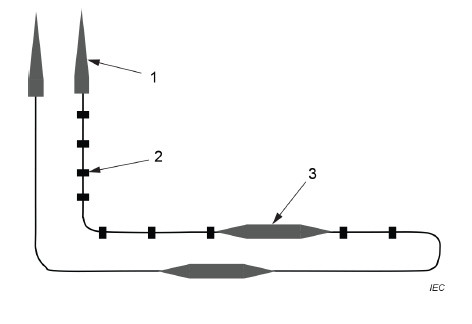 Түлхүүр үг1 төгсгөвч2 бэхжүүлэх булан3 холбогч2-р зураг – Хатуу болон түүнээс гадна уян суурилуулалтанд зориулагдсан өөр муфтай системийг урьдчилсан туршилтаар хангах туршилтын тогтолцооны өргөтгөлийн жишээKey1 termination2 cleat3 jointFigure 2 – Example of extension of prequalification test arrangement for the prequalification of a system with another joint, designed for rigid as well as flexible installation1-р хүснэгт – Кабелийн тусгаарлах материалын бүрдэл хэсэгTable 1 – Insulating compounds for cables2-р хүснэгт – Кабелийн гадна бүрээсийн бүрдэл хэсэгTable 2 – Oversheathing compounds for cables3-р хүснэгт –Кабелийн тусгаарлах материалын бүрдэл хэсэгт тавигдах тангес  шаардлага Table 3 – Tan  requirements for insulating compounds for cables4-р хүснэгт – Туршилтын хүчдэлTable 4 – Test voltages5-р хүснэгт – Кабелийг тусгаарлах болон хэт халаах материалын бүрдэл хэсгүүдийн цахилгаан бус төрлийн туршилтTable 5 – Non-electrical type tests for insulating and oversheating compounds for cables6-р хүснэгт – Кабелийн тусгаарлах материалын бүрдэл хэсгийн механик шинж чанарын туршилтын шаардлага (насжилтын өмнө болон дараа)Table 6 – Test requirements for mechanical characteristics of insulating compounds for cables (before and after ageing)7-р хүснэгт – Кабелийн гадна бүрээсийн материалын бүрдэл хэсгийн механик шинж чанарын туршилтын шаардлага (насжилтын өмнө болон дараа)Table 7 – Test requirements for mechanical characteristics of oversheathing compounds for cables (before and after ageing)8-р хүснэгт – Кабелийн тусгаарлах материалын бүрдэл хэсгийн тусгай шинж чанарын туршилтын шаардлагаTable 8 – Test requirements for particular characteristics of insulating compounds for cables9-р хүснэгт – Кабелийн PVC болон LSHF гадна бүрээсийн тусгай шинж чанарын туршилтын шаардлагаTable 9 – Test requirements for particular characteristics of PVC and LSHF oversheathing for cables10-р хүснэгт – Гадна төгсгөвчийн нийлмэл тусгаарлагчийн хамгийг их механик ачаалалTable 10 – Maximum mechanical load for composite insulators for outdoor terminations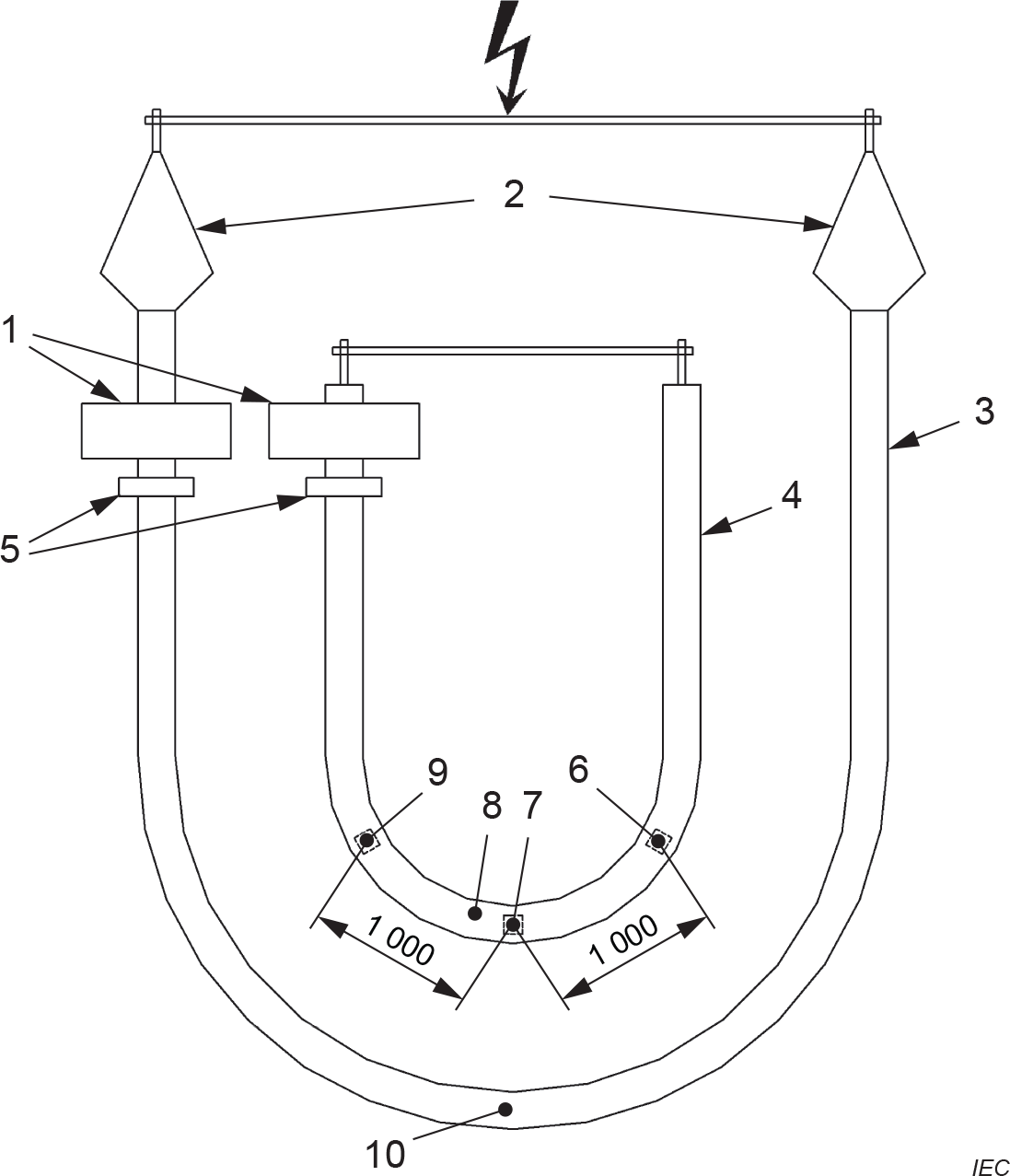 Түлхүүр үг1 гүйдэл үүсгэгч трансформаторууд		6 TC3c	(дамжуулагч)2 төгсгөвч					7 TC1c	(дамжуулагч)3 туршилт хийх кабель				8 TC1S	(бүрээс)4 лавлах кабель (≥ 5 м)			9 TC2c	(дамжуулагч)5 гүйдэл хэмжих трансформаторууд		10 TCS (дамжуулагч)A.1-р зураг – Лавлах болон гол туршилтын гогцоонд голчлон хийгдэх тухшилтын тохируулгаKey1 current inducing transformers			6 TC3c	(conductor)2 terminations					7 TC1c	(conductor)3 cable under test				8 TC1S	(sheath)4 reference cable (≥ 5 m)			9 TC2c	(conductor)5 current measuring transformers		10 TCS(conductor)Figure A.1 – Typical test set-up for the reference loop and the main test loop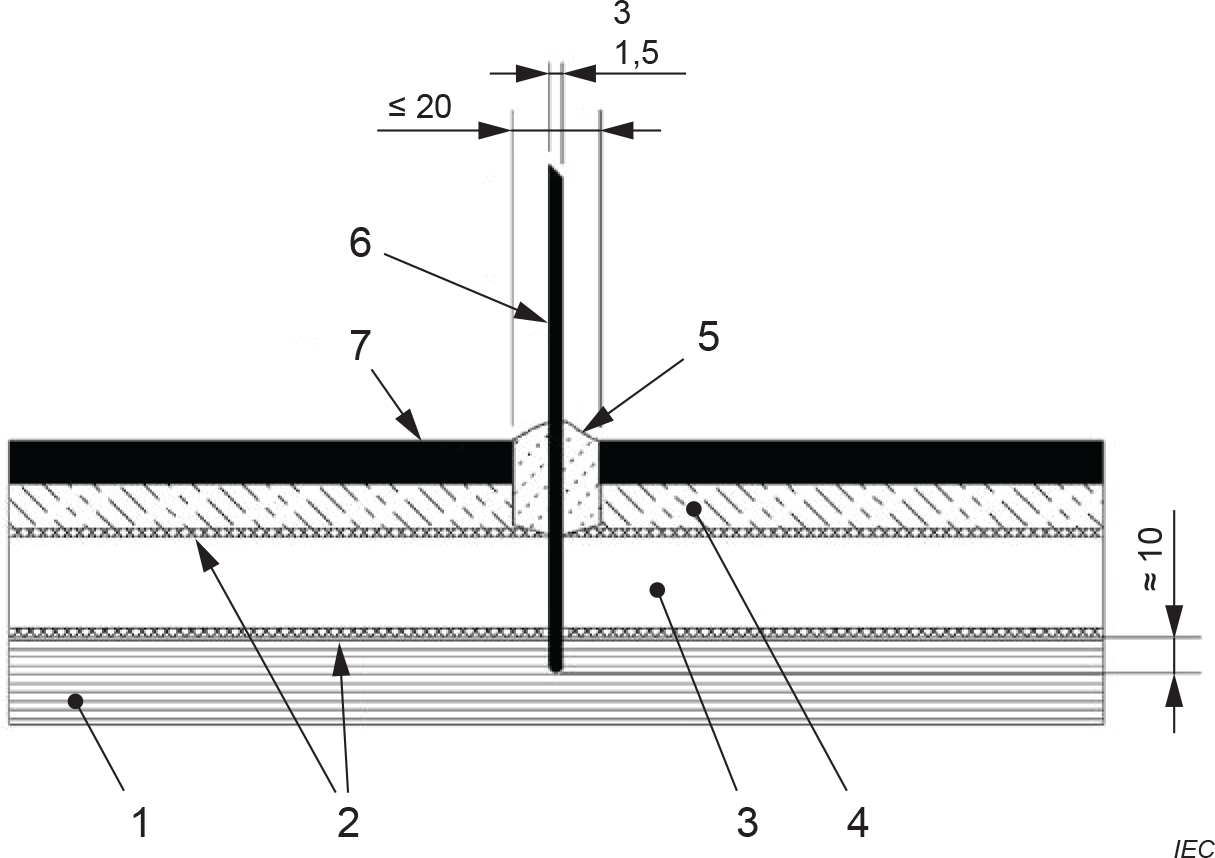 Түлхүүр үг1 дамжуулагч				5 уян дулаан тусгаарлагчийн бүрдэл хэсэг 2 хагас дамжуулагч экран		6 температур мэдрэгч3 тусгаарлагч				7 кабелийн гадна бүрээс4 metal sheath	A.2-р зураг – Лавлах гогцооны дамжуулагч дээрх температур мэдрэгчийг байрлуулах жишээKey1 conductor				5 flexible thermal insulating compound2 semi-conducting   screens		6 temperature sensor3 insulation				7 cable oversheath4 metal sheath	Figure A.2 – Example of an arrangement of the temperature sensors on the conductor of the reference loopC.1-р хүснэгт – Кабелийн систем, кабель, дагалдах хэрэгсэлд хийх төрлийн туршилтTable C.1 – Type tests on cable systems, on cables and on accessoriesC.2-р хүснэгт – 8,0 кВ/мм-ээс дээш нэрлэсэн дамжуулагчийн цахилгаан орны хүчлэг эсвэл 4,0 кВ/мм-ээс их тусгаарлагчийн нэрлэсэн цахилгаан орны хүчлэг бүхий кабелийн системийн урьдчилсан шалгуурын туршилтTable C.2 – Prequalification tests on cable systems with a calculated nominalconductor electric stress above 8,0 kV/mm or a calculated nominal insulation electric stress above 4,0 kV/mmC.3-р хүснэгт – 8,0 кВ/мм-ээс дээш нэрлэсэн дамжуулагчийн цахилгаан орны хүчлэг эсвэл 4,0 кВ/мм-ээс дээш тооцоолсон тусгаарлагчийн нэрлэсэн цахилгаан орны хүчлэг бүхий кабелийн системийн урьдчилсан туршилтTable C.3 – Extension of prequalification tests on cable systems with a calculated nominal conductor electric stress above 8,0 kV/mm or a calculated nominalinsulation electric stress above 4,0 kV/mm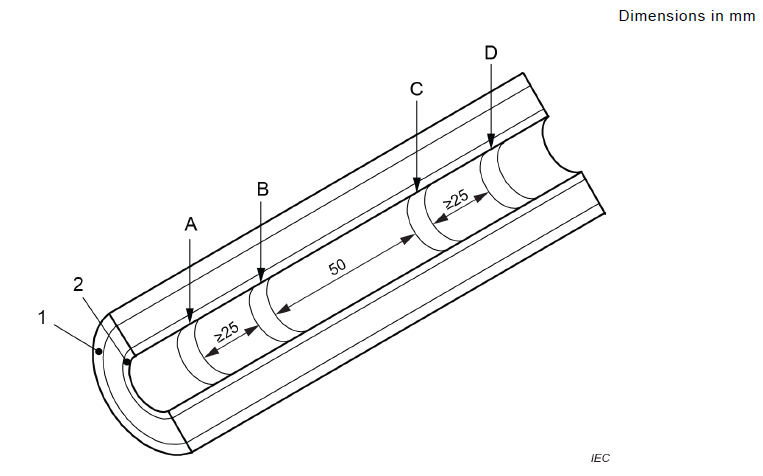 a) Дамжуулагчийн экраны эсэргүүцлийн хэмжилтa) Measurement of the volume resistivity of the conductor screen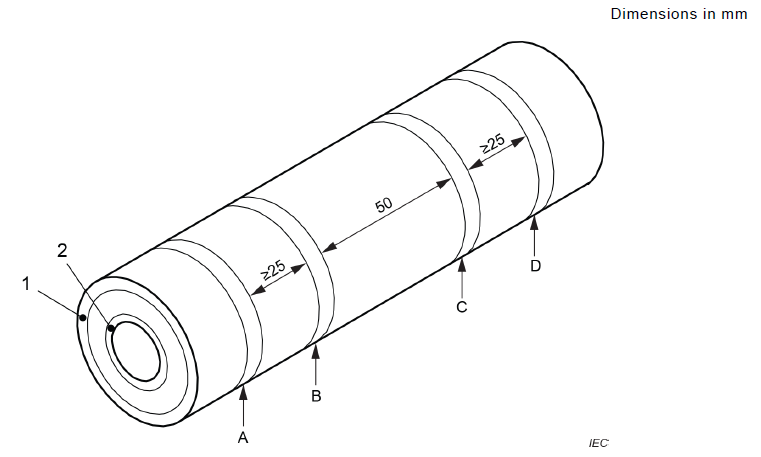 b) Тусгаарлагчийн экраны эсэргүүцлийн хэмжилтb) Measurement of the volume resistivity of the insulation screenТүлхүүр үг1 insulation screen/тусгаарлагчийн экран	B, B potential electrodes/электродын потенциал2 conductor screen/дамжуулагчийн экран	A, D potential electrodesю электродын потенциалD.1-р зураг – Дамжуулагчийн болон тусгаарлагчийн экраны эсэргүүцлийг хэмжихэд бэлдсэн дээжFigure D.1 – Preparation of samples for measurement of resistivity of conductor and insulation screensХэмжилтийн нэгж нь мм 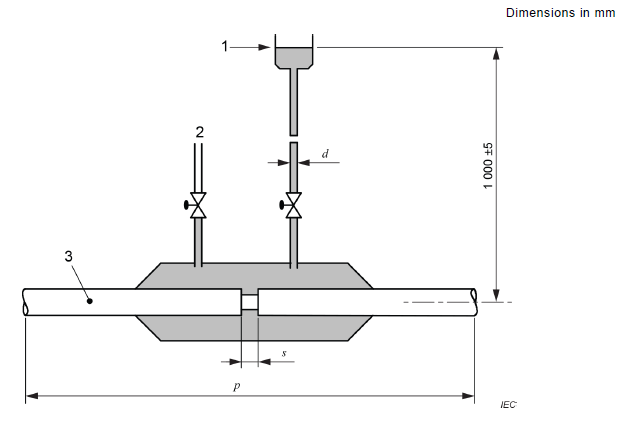 1 ус хуримтлуулагч сав		d хамгийн багадаа Ø10 мм (доторх)2 хавхлаг 				s ойролцоогоор 50 мм3 кабель				p урт ≤ 6 000 ммE.1-р зураг – Ус нэвтрэх чанарыг турших төхөөрөмжийн бүдүүвч диаграм1 water header tank	d Ø10 mm minimum (inner) 2 vent			s 50 mm approximately3 cable			p length ≤ 6 000 mmFigure E.1 – Schematic diagram of apparatus for water penetration test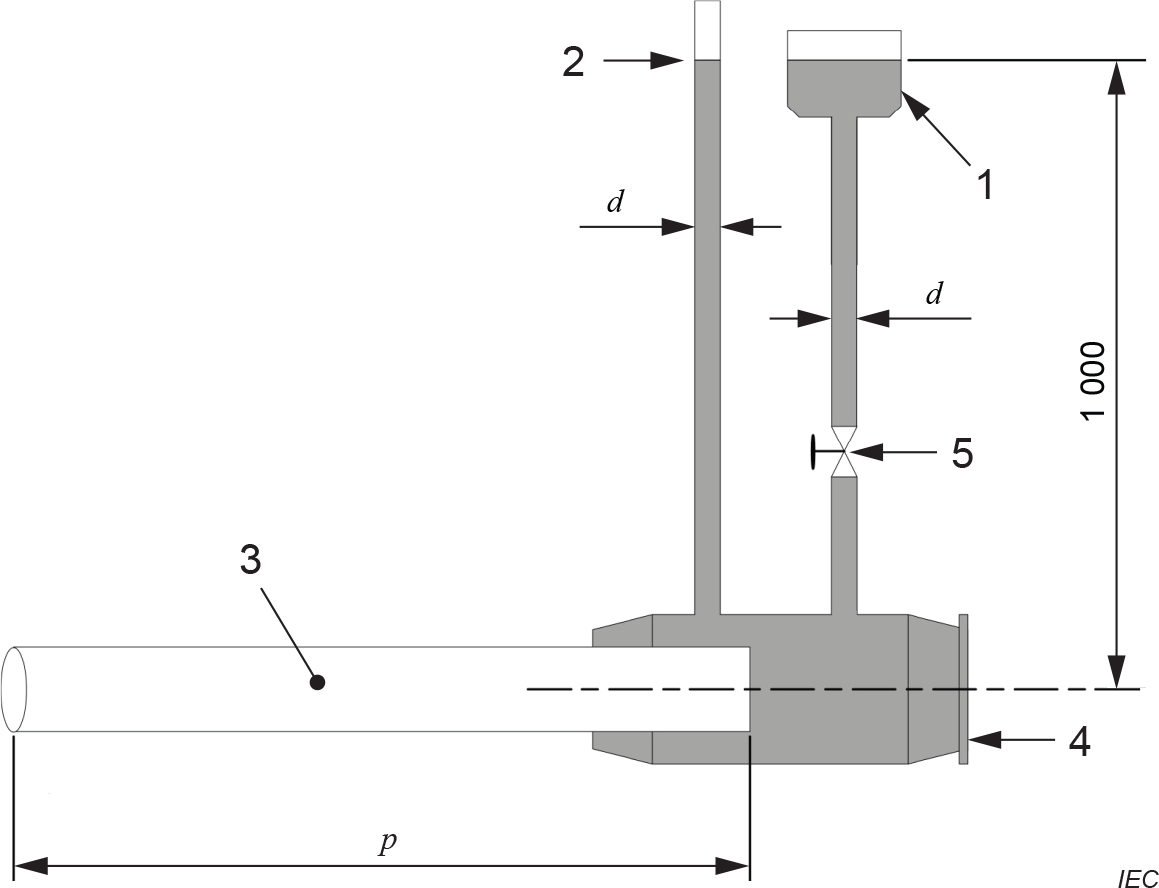 Түлхүүр үгус хуримтлуулагч сав агаарын хавхлагтурших хэсэгхөндий хэсэгбүрэн өрөмдсөн хавхлаг (заавал байх албагүй)d	дотоод Ø = хамгийн багадаа 10 ммp	урт ≤ 3 000 ммF.1-р зураг – Дамжуулагчийн ус нэвтрэх чанарыг турших төхөөрөмжийн бүдүүвч диаграмKeywater header tankair venttest piecechamberfull bore valve (optional)d	internal Ø = 10 mm minimump	length ≤ 3 000 mmFigure F.1 – Schematic diagram of  apparatus for water penetration test in the conductor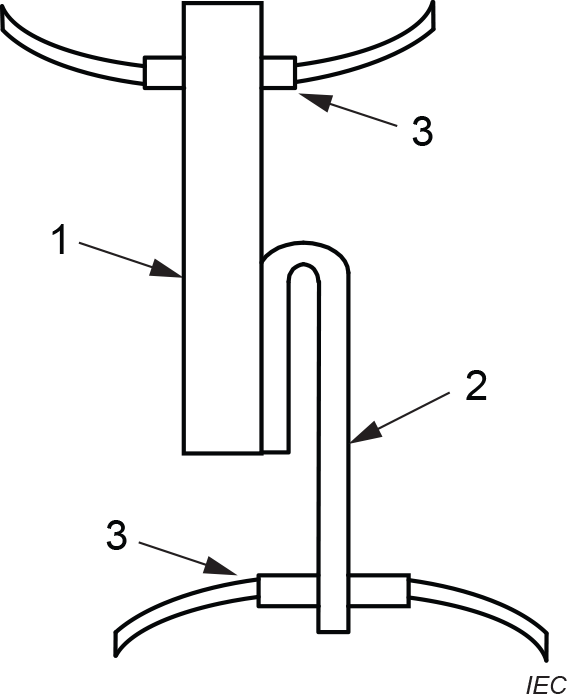 Түлхүүр үггадна бүрээсметалл тууз болон хальстатлагууд G.1-р зураг – Металл тууз болон хальсан наалдацKeyoversheathmetal tape or foilgripsFigure G.1 – Adhesion of metal tape or foil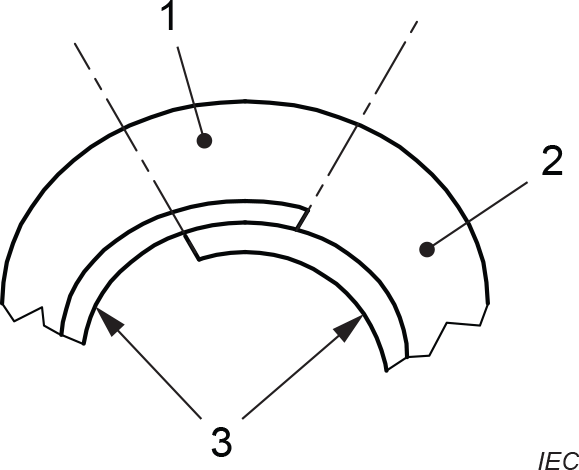 Түлхүүр үгзагваргадна бүрээсламинатан металл хальс болон металл хальсG.2-р зураг – Давхардсан металл хальсны жишээKeyspecimenoversheathmetal foil or laminated metal foilFigure G.2 – Example of overlapped metal foil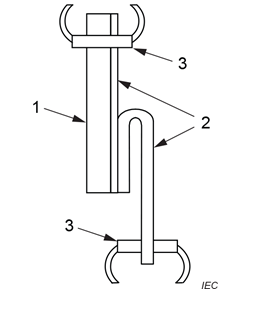 Түлхүүр үггадна бүрээсламинатан металл хальс болон металл хальстатлагуудG.3-р зураг – Давхардсан металл хальсыг хуулах бат бөх чанар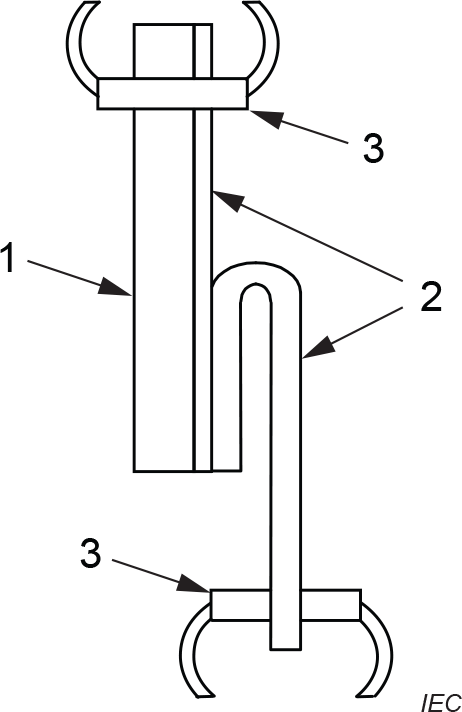 Keyoversheathmetal foil or laminated metal foilgripsFigure G.3 – Peel strength of overlapped metal foil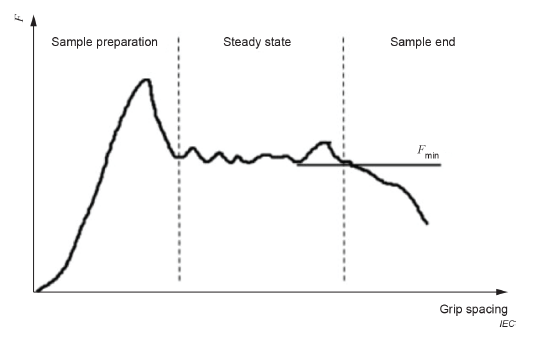 G.4-р зураг – Шахах зайн муруйн эсрэг үйлчлэх ердийн хүч (1)Figure G.4 – Typical strength versus grip spacing curve (1)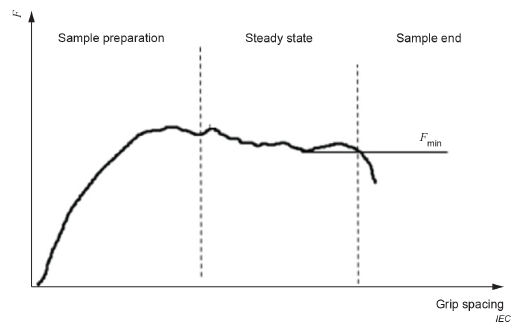 G.5-р зураг – Шахах зайн муруйн эсрэг үйлчлэх ердийн хүч (2)Figure G.5 – Typical strength versus grip spacing curve (2)G.1-р хүснэгт – Хүлээн зөвшөөрөгдөх хамгийн бага наалдац эсвэл хуулах бат бөх чанарTable G.1 – Minimum acceptable adhesion or peel strength forcesH.1-р хүснэгт – Туршилтын дараалалTable H.1 – Test sequenceH.2-р хүснэгт – Кабелийн экраны тасалдалт болон/эсвэл экрангүй газардуулгын холболтын туслах хэрэгсэл болон металл бүрээстэй муфтын экраны тасалдалт, газардуулга хоорондох аянгын импульсийг тэсвэрлэх хүчдэлийн туршилтTable H.2 – Lightning impulse voltage withstand test between screen and earth of joints with or without screen or metal sheath interruption and accessories for cable screen interruption and/or earth connectionH.3-р хүснэгт – Кабелийн экраны тасалдалт болон/эсвэл экрантай газардуулгын холболтын туслах хэрэгсэл болон металл бүрээстэй муфтын экраны тасалдалт, газардуулга хоорондох аянгын импульсийг тэсвэрлэх хүчдэлийн туршилтTable H.3 – Lightning impulse voltage withstand test between screen and screen of  joints with screen or metal sheath interruption and accessories for cable screen interruption and/or earth connectionH.4-р хүснэгт – Бүрээсийг хэсэгчилэн тусгаарладаг төгсгөвчийн экран болон газардуулга хоорондох аянгын импульсийг  тэсвэрлэх хүчдэлийн туршилтTable H.4 – Lightning impulse voltage withstand tests between screen and earth of terminations with sheath sectionalizing insulation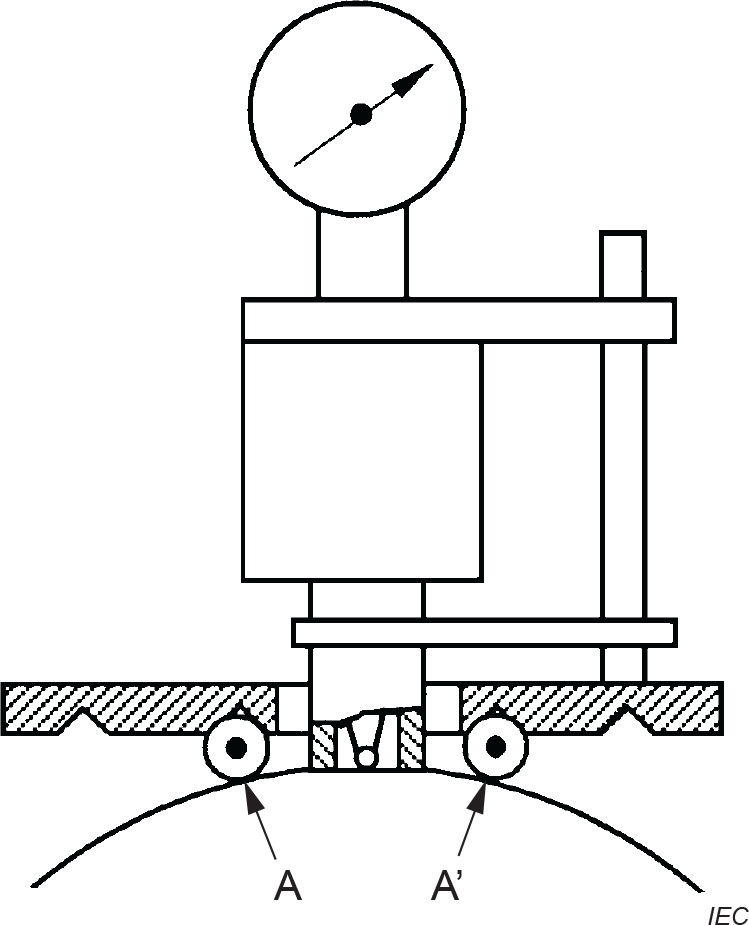 Түлхүүр үгA болон A' зэрэгцээ туйван хэлбэртэйI.1-р зураг – Муруйлтийн радиус нь том гадаргууд хийх туршилтKey A and A' parallel Figure I.1 – Test on surfaces of large radius of curvature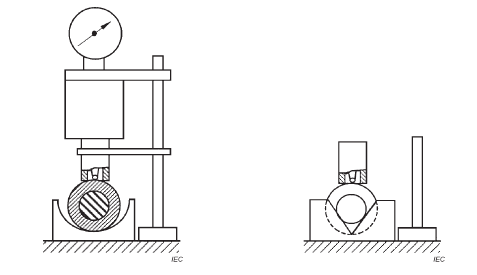 Ховилд таарах туршилтын хэсэг	 	b) V-блокд таарах туршилтын хэсэгI.2-р зураг – Муруйлтийн радиус нь жижиг гадаргууд хийх туршилтTest piece in groove 			b) Test piece in V-blocksFigure I.2 – Test on surfaces of small radius of curvatureBibliographyIEC 60137, Insulated bushings for alternating voltages above 1000 VIEC 60183, Guidance for the selection of high-voltage A.C. cable systemsIEC 60287 (all parts), Electric cables – Calculation of the current ratingIEC 60332-3-22, Tests on electric and optical fibre cables under fire conditions – Part 3-22: Test for vertical flame spread of vertically-mounted bunched wires or cables – Category AIEC 60332-3-23, Tests on electric and optical fibre cables under fire conditions – Part 3-23: Test for vertical flame spread of vertically-mounted bunched wires or cables – Category BIEC 60811-100, Electric and optical fibre cables – Test methods for non-metallic materials – Part 100: GeneralIEC 60811-405, Electric and optical fibre cables – Test methods for non-metallic materials – Part 405: Miscellaneous tests – Thermal stability test for PVC insulations and PVC sheathsIEC 60853-2, Calculation of the cyclic  and emergency current rating of cables – Part 2: Cyclic rating of cables greater than 18/30 (36) kV and emergency ratings for cables of all voltagesIEC 61443, Short-circuit temperature limits of electric cables with rated voltages above 30 kV (Um = 36 kV)IEC TR 61901:2016, Tests recommended on cables with a longitudinally applied metal foil for rated voltages above 30 kV (Um = 36 kV) up to and including 500 kV (Um = 550 kV)IEC 62067, Power cables with extruded insulation and their accessories for rated voltages above 150 kV (Um = 170 kV) up to 500 kV (Um = 550 kV) – Test methods and requirementsElectra No. 128, Guide to the protection of specially bonded cable systems against sheath overvoltages, January 1990, pp 46-62Electra No. 157, CIGRE Technical Brochure: Accessories for HV extruded cables, December 1994, pp 84-89Electra No. 173, After laying tests on high-voltage extruded insulation cable systems, August 1997, pp 32-41Electra No. 205, Experiences with AC tests after installation on the main insulation of polymeric (E)HV cable systems, December 2002, pp 26-36Electra No. 227, Revision of qualification procedures for extruded high voltage AC underground cable systems, August 2006, pp 31-37CIGRE Technical Brochure 303: Revision of qualification procedures for extruded (extra) high voltage ac underground cables; CIGRE Working Group B1-06; 2006FDISСанал өгөх тайлан20/1909/FDIS20/1910/RVDFDISReport on voting20/1909/FDIS20/1910/RVD30 КВ-ООС  (UM = 36 КВ) 150 КВ ХҮРТЭЛ (UM = 170 КВ) ХЭВИЙН ХҮЧДЭЛТЭЙ ШАХМАЛ ТУСГААРЛАГЧИЙН ХҮЧНИЙ КАБЕЛЬ БОЛОН ТУСЛАХ ХЭРЭГСЭЛ – ТУРШИЛТЫН АРГАЧЛАЛ БОЛОН ТАВИХ ШААРДЛАГА MNS IEC 60840:202xPOWER CABLES WITH EXTRUDED INSULATION AND THEIR ACCESSORIES FOR RATED VOLTAGES ABOVE 30 kV (Um = 36 kV) UP TO 150 kV (Um = 170 kV) – TEST METHODS AND REQUIREMENTSIEC 60840:2020-05Edition 5.01. Хамрах хүрээЭнэхүү баримт бичиг нь 30 кВ (Um = 36 кВ)-аас дээш 150 кВ (Um = 170 кВ) хүртэлх хэвийн хүчдэлтэй бие даасан цахилгааны кабелийн систем, кабель, туслах хэрэгсэл, хөдөлгөөнгүй суурилуулалт, туршилтын арга, шаардлагыг тодорхойлдог.Эдгээр шаардлагууд нь ердийн суурилуулалт, нэг судалтай кабель болон тус тусдаа экрантай гурван судалтай кабелийг хэрэглэх нөхцөл, тэдгээрийн туслах хэрэгсэлд хамаарах боловч стандарт туршилтад өөрчлөлт оруулах эсвэл тохируулах шаардлагатай усан доор суурилуулсан кабель, тэдгээрийн туслах хэрэгсэл гэх мэт тусгай кабельд хамаарахгүй. Энэхүү баримт бичигт шахмал тусгаарлагчтай кабель болон цаасан тусгаарлагчтай кабель хоорондын шилжилтийн холбох хэрэгслүүдэд хамаарахгүй.2. Норматив эшлэлДараах баримт бичгүүдийн зарим эсвэл бүх агуулга нь энэ баримт бичгийн шаардлагыг бүрдүүлж байхаар энэхүү бичвэрт иш татсан болно. Огноо заасан эшлэлийн хувьд зөвхөн тухайн хэвлэлийг хэрэглэнэ. Огноо заагаагүй эшлэлийн хувьд эш татсан баримт бичгийн хамгийн сүүлийн хэвлэлийг (аливаа нэмэлт, өөрчлөлтийн хамт) хэрэглэнэ. IEC 60060-1:2010, Өндөр хүчдэлийн туршилтын аргачлал – 1 дүгээр хэсэг: Ерөнхий тодорхойлолт ба туршилтад тавих шаардлагаIEC 60228, Тусгаарлагдсан кабелийн дамжуулагчIEC 60229:2007, Цахилгаан кабелиуд – Хамгаалалтын тусгай функцтэй шахмал гадна бүрээсийн туршилтIEC 60230, Кабель ба тэдгээрийн туслах хэрэгслийн импульсийн туршилтIEC 60287-1-1:2006, Цахилгаан кабель – Одоогийн хэвийн утгын тооцоо – 1-1 дүгээр хэсэг: Одоогийн хэвийн утгын тэгшитгэл (100% ачааллын хүчин зүйл) болон алдагдлын тооцооIEC 60332-1-2, Гал гарах нөхцөлд хийх цахилгаан болон оптик шилэн кабелийн туршилт - 1-2-р хэсэг: Нэг тусгаарлагдсан утас эсвэл кабелийн эгц дээш гарах галын тархалтын туршилт - 1 кВт-ын урьдчилан хольсон дөл гаргах горим IEC 60332-3-24, Гал гарах нөхцөлд хийх цахилгаан болон оптик шилэн кабелийн туршилт - 3-24-р хэсэг: Босоо суурилуулалтаар холбосон утас эсвэл кабелийн эгц дээш дөл тархах туршилт - Ангилал СIEC 60754-2, Кабелийн материалыг шатаах явцад үүссэн хийн туршилт - 2-р хэсэг: Хүчиллэг (рН хэмжилтээр) ба дамжуулах чанарыг тодорхойлохIEC 60811-201, Цахилгаан ба оптик шилэн кабель - Металл бус материалыг турших арга - 201-р хэсэг: Ерөнхий туршилтууд - Тусгаарлагчийн зузааныг хэмжихIEC 60811-202:2012, Цахилгаан ба оптик шилэн кабель - Металл бус материалыг турших арга - 202-р хэсэг: Ерөнхий туршилтууд - Төмөр бус бүрээсийн зузааныг хэмжихIEC 60811-202:2012/AMD1:2017IEC 60811-203, Цахилгаан ба оптик шилэн кабель - Металл бус материалыг турших арга - 203-р хэсэг: Ерөнхий туршилтууд - Ерөнхий хэмжээсийг хэмжихIEC 60811-401, Цахилгаан ба оптик шилэн кабель - Металл бус материалыг турших арга - 401-р хэсэг: Бусад туршилтууд - Дулааны насжилтын аргууд – Агаарын зуухны насжилтIEC 60811-403, Цахилгаан ба оптик шилэн кабель - Металл бус материалыг турших арга - 403-р хэсэг: Бусад туршилтууд - Хөндлөн холбоос бүхий нэгдлүүдийн озоны эсэргүүцлийн туршилтIEC 60811-409, Цахилгаан ба оптик шилэн кабель - Металл бус материалыг турших арга - 409-р хэсэг: Бусад туршилтууд - Термопластик тусгаарлагч ба бүрээсийн массын туршилтын алдагдалIEC 60811-501:2012, Цахилгаан ба оптик шилэн кабель - Металл бус материалыг турших арга 501-р хэсэг: Механик туршилт - Тусгаарлагч ба бүрээсийн нэгдлүүдийн механик шинж чанарыг тодорхойлох туршилтуудIEC 60811-501:2012/AMD1:2018IEC 60811-502:2012, Цахилгаан ба оптик шилэн кабель - Металл бус материалыг турших арга 502-р хэсэг: Механик туршилт - Тусгаарлагчийн агшилтын туршилтIEC 60811-503, Цахилгаан ба оптик шилэн кабель - Металл бус материалыг турших арга - 503-р хэсэг: Механик туршилт - Бүрээсийн агшилтын туршилтIEC 60811-505, Цахилгаан ба оптик шилэн кабель - Металл бус материалыг турших арга - 505-р хэсэг: Механик туршилт - Тусгаарлагч ба бүрээсийн бага температур дахь суналтIEC 60811-506, Цахилгаан ба оптик шилэн кабель - Металл бус материалыг турших арга - 506-р хэсэг: Механик туршилт - Тусгаарлагч ба бүрээсийн бага температурт үзүүлэх нөлөөллийн туршилтIEC 60811-507, Цахилгаан ба оптик шилэн кабель - Металл бус материалыг турших арга - 507-р хэсэг: Механик туршилт - Хөндлөн холбоос бүхий материалын халуун багц туршилтIEC 60811-508:2012, Цахилгаан ба оптик шилэн кабель - Металл бус материалыг турших арга 508-р хэсэг: Механик туршилт - Тусгаарлагч ба бүрээсийн өндөр температур дахь даралтын туршилтIEC 60811-508:2012/AMD1:2017IEC 60811-509, Цахилгаан ба оптик шилэн кабель - Металл бус материалыг турших арга - 509-р хэсэг: Механик туршилт - Тусгаарлагч ба бүрээсийг хагарахаас сэргийлэх туршилт (дулааны гүйдэлд нэрвэгдэх туршилт)IEC 60811-605:2012, Цахилгаан ба оптик шилэн кабель - Металл бус материалыг турших арга 605-р хэсэг: Физик туршилт - Полиэтилен нэгдэл дэх нүүрстөрөгчийн хар ба/эсвэл эрдэс дүүргэгчийг хэмжихIEC 60811-606, Цахилгаан ба оптик шилэн кабель - Металл бус материалыг турших арга - 606-р хэсэг: Физик туршилт - Нягтыг тодорхойлох аргачлалIEC 60885-3, Цахилгаан кабелийн цахилгааны туршилтын аргууд - 3-р хэсэг: Шахмал цахилгааны кабелийн уртын бяцхан цахилалтыг хэмжих туршилтын аргачлалIEC 61034-2:2005, Тодорхой нөхцөлд кабельд гал гарах үеийн утааны нягтыг хэмжих - 2-р хэсэг: Туршилтын горим ба шаардлагаIEC 61034-2:2005/AMD1:2013IEC 61462:2007, Нийлмэл хөндий тусгаарлагч - 1000 В-оос дээш нэрлэсэн хүчдэлтэй цахилгаан тоног төхөөрөмжид ашиглах даралтат ба даралтгүй тусгаарлагч - Тодорхойлолт, туршилтын арга, хүлээн авах шалгуур, загварчлах зөвлөмжIEC 62271-209, Өндөр хүчдэлийн хуваарилах байгууламж ба хяналтын төхөөрөмж - 209-р хэсэг: 52 кВ-оос дээш нэрлэсэн хүчдэлийн хийн тусгаарлагчтай металл хаалттай хуваарилах байгууламжийн кабелийн холболт. Шингэнээр дүүрсэн ба шахмал тусгаарлагч кабель - Шингэнээр дүүргэсэн ба хуурай орчинд байх кабелийн төгсгөвчISO 48-2, Резин, вулканжуулсан эсвэл термопластик - Хатуулаг тодорхойлох - 2-р хэсэг: 10 IRHD ба 100 IRHD хоорондох хатуулаг 3. Нэр томьёо, тодорхойлолт Энэхүү баримт бичгийн зорилгод дараах нэр томьёо, тодорхойлолтыг хэрэглэнэ. Стандартчиллын ажилд ашиглах зориулалттай нэр томьёоны санг ОУСБ, ОУЦТК ба ЦЭИХ дараах хаягуудад байршуулсан байдаг: ОУЦТК-ын Электропедиа тайлбар толь: http://www.electropedia.org/ хаягаар үзэх боломжтойОУСБ-ын Интернетээр хайж харах талбар: http://www.iso.org/obp хаягаар үзэх боломжтой3.1 Хэмжээст утгын тодорхойлолт (зузаан, хөндлөн огтлол гэх мэт)3.1.1нэрлэсэн утгахүснэгтэнд ихэвчлэн хэрэглэгддэг тоо хэмжээг тодорхойлсон утга1-р тайлбар: Энэ баримт бичигт нэрлэсэн утга нь тогтоосон хүлцэлийг тооцон үзэж хэмжилтээр шалгагдсан утга.3.1.2дундаж утгахэд хэдэн туршилтын үр дүнг олж, өсөх (эсвэл буурах) дарааллаар эрэмбэлэх үед боломжит утгуудын тоо сондгой бол дундаж утга, тэгш бол хоёр дундаж утгын дундаж 3.2	Туршилтын тодорхойлолтууд3.2.1тогтмол хийх туршилтүйлдвэрлэсэн эд анги (кабель эсвэл дагалдах хэрэгслийн урт) бүрт үйлдвэрлэгчээс хийх туршилт нь тухайн эд ангид заасан нөхцөлийг хангаж байгаа эсэхийг баталгаажуулдаг.3.2.2сорьцын туршилт үйлдвэрлэгчээс эцсийн бүтээгдэхүүн  нь тогтоосон шаардлагад нийцэж байгаа эсэхийг шалгахын тулд иж бүрэн кабель эсвэл туслах хэрэгслээс авсан кабелийн дээжийг тодорхой давтамжтайгаар туршиж үздэг.3.2.3төрлийн туршилт товлосон хэрэглээнд хангалттай гүйцэтгэлийн шинж чанарыг харуулахын тулд ерөнхий арилжааны үндсэн дээр IEC 60840 стандартад хамрагдсан кабелийн систем, кабель эсвэл туслах хэрэгслийг нийлүүлэхээс өмнө хийсэн туршилт.1-р тайлбар: Төрлийн туршилтыг хийсний дараа материал, хийц, кабель болон туслах хэрэгслийн үйлдвэрлэлийн үйл явцад өөрчлөлт ороогүй тохиолдолд гүйцэтгэлийн шинж чанарыг өөрчилж болохуйц туршилтыг давтан хийх шаардлагагүй болно.3.2.4урьдчилсан шалгуур туршилт иж бүрэн кабелийн системийн урт хугацааны гүйцэтгэлийг харуулахын тулд ерөнхий худалдааны үндсэн дээр IEC 60840-д хамрагдсан кабелийн системийг нийлүүлэхээс өмнө хийсэн туршилт.3.2.5урьдчилсан шалгуур туршилтын өргөтгөлурьдчилсан шаардлага хангасан кабелийн системийг харгалзан иж бүрэн кабелийн системийн урт хугацааны гүйцэтгэлийг харуулахын тулд IEC 60840 стандартад хамрагдсан кабелийн системийг худалдааны зорилгоор нийлүүлэхээс өмнө хийсэн туршилт. 3.2.6суурилуулсны дараах цахилгааны туршилтсуурилуулсан кабелийн системийн бүрэн бүтэн байдлыг илэрхийлэх туршилт 1-р тайлбар:   Оптик тогтолцоотой элементүүдийг (хэрэв байгаа бол) хэрэглэгчийн шаардлагын дагуу туршина. Туршилтыг хэрэглэгч, үйлдвэрлэгч хоёрын тохиролцоогоор тодорхойлно.3.3	Бусад тодорхойлолтууд3.3.1кабелийн системтуслах хэрэгсэлд суурилуулдаг кабель, үүнд зөвхөн муфт, төгсгөвчид ашигладаг системүүдийн термомеханик хязгаарлалтад ашигладаг эд ангиуд орно.3.3.2нэрлэсэн цахилгаан бат бөх чанарнэрлэсэн хэмжээсийг ашиглан U0-д тооцсон цахилгаан хүчдэл1-р тайлбар: Хүчдэлийг тооцоолох тэгшитгэл 6 n)-р зүйлд өгөгдсөн. 2-р тайлбар: Нэрлэсэн цахилгаан хүчдэлийг кВ/мм-ээр илэрхийлнэ.3.3.3хосолсон хийцCDметалл экраны хийц нь радиаль ус үл нэвтрэх чанар болон цахилгааны шинж чанарыг хослуулсан1-р тайлбар: Барилга угсралтын талаарх дэлгэрэнгүй мэдээлэл 4.3-т өгөгдсөн.3.3.4салангид хийцSDрадиаль ус үл нэвтрэх чанар болон цахилгааны шинж чанарт өөр өөр төрлийн металл хэсгүүдийг ашигладаг металл экраны хийц1-р тайлбар: Барилга угсралтын талаарх дэлгэрэнгүй мэдээлэл 4.3-т өгөгдсөн.3.3.5салангид хагас дамжуулагч хийцSscDцахилгаан болон цацрагт ус нэвтрэхээс сэргийлэх чанарыг ялгаж, хагас дамжуулагч хуванцар  хальсаар бүрсэн металл экраны хийц 1-р тайлбар: Барилга угсралтын талаарх дэлгэрэнгүй мэдээлэл 4.3-т өгөгдсөн.3.3.6дамжуулагчийн хөндлөн огтлолIEC 60228 стандартад нийцэх нэрлэсэн дамжуулагчийн хөндлөн огтлол3.3.7хамгийн их механик ачаалалMMLгадна нийлмэл төгсгөвчийн тусгаарлагчид хэрэглэхээр зэхэж буй хамгийн их механик кронштейн ачаалал 3.3.8экран болон металл бүрээс гэмтэлд нэрвэгдсэн үед ашигладаг муфткабелийн металл бүрээс, бүрхэвч болон тусгаарлагч экран цахилгаан гэмтэлд нэрвэгдсэн үед ашигладаг муфт3.3.9экран болон металл бүрээс гэмтэлд нэрвэгдсэн үед ашигладаг кабелийн туслах хэрэгсэлкабелийн металл бүрээс, бүрхэвч болон тусгаарлагч экран нь цахилгаан гэмтэлд нэрвэгдсэн үед ашиглах кабелийн туслах хэрэгсэл3.3.10хэсэгчилсэн тусгаарлагчтай төгсгөвчметалл бүрээс, бүрхэвч болон тусгаарлагчийг газардуулсан цахилгаан гэмтэлд нэрвэгдсэн үед ашигладаг төгсгөвч 4 Хүчдэлийн тэмдэглэгээ, материал, тоонуудыг бүхэлдэх4.1 Хэвийн хүчдэлЭнэ баримт бичигт U0, U, Um тэмдэгтүүдийг кабель ба туслах хэрэгслийн нэрлэсэн хүчдэлийг тодорхойлоход ашигладаг бөгөөд эдгээр тэмдэг нь IEC 60183 стандартад өгөгдсөн утгыг агуулна.4.2 Кабелийн тусгаарлах материалын бүрдэл хэсэг1-р хүснэгтэд жагсаасан бүрдэл хэсгүүдийн аль нэгээр тусгаарлагдсан кабельд энэхүү баримт бичиг нь хамаарна. Энэ нь мөн тусгаарлах материалын бүрдэл хэсгийн төрөл тус бүрд тодорхойлсон туршилтын нөхцөлд үндэслэн дамжуулагчийн ажиллах хамгийн их температурыг тогтоодог.Энэ баримт бичигт заасны дагуу химийн холбоосоор холбосон тусгаарлагч системтэй кабелийн судалыг хийгүй болгохыг зөвлөдөг.4.3 Кабелийн металл экран/бүрээсЭнэхүү баримт бичиг нь хэрэглэж буй олон төрлийн хийцэд хамаарна. Цацрагт ус нэвтрэхээс сэргийлэх чанарыг хангадаг хийцүүд болон цацрагт ус нэвтрэхээс сэргийлэх чанарыг хангадаггүй хийцүүдийг хамарна.Энэ бүх тохиолдолд металл экран/бүрээс нь экраны богино залгааны үзүүлэлтийг хангасан байх ёстой. Цацрагт ус нэвтрэхээс сэргийлэх чанарыг хангадаг хийцүүд нь:оёдолгүй металл бүрээс;тууш наасан металл тууз болон хальсийг гадна бүрээстэй холбосон:CD: экраны богино залгааны гүйдлийг хэсэгчлэн эсвэл бүхэлд нь дамжуулдаг, шаардлагатай бол богино залгааны гүйдлийн хэсгийг дамжуулах металл утас бүхий гагнасан эсвэл наасан давхардсан металл соронзон хальс, тугалган цаас ашигласан металл экраны хийц;SD: цацрагт ус нэвтрэхээс сэргийлэх чанартай нэг буюу хоёр талыг нь бүрж давхарласан металл хальс, бүтэн экраны богино залгааны гүйдлийг дамжуулах металл утас ашигласан металл экраны хийц;1-Р ТАЙЛБАР CD, SD болон SscD-ийн тодорхойлолтыг 3.3.3, 3.3.4, 3.3.5-д заасан.нийлмэл экраны доторх утаснуудын давхарга, гадна бүрээстэй холбогдсон металл бүрээс эсвэл тууз зэрэг нь цацрагт ус нэвтрэхээс сэргийлэх хамгаалалтын үүргийг гүйцэтгэдэг (5-р Зүйлийг харна уу).2-Р ТАЙЛБАР Кабель болон кабелийн системийг хөгжүүлэх явцад тууш наасан металл тууз эсвэл хальсийг дээд давхаргад наасан бол IEC TR 61901-д заасан туршилтыг илүүд үздэг.Цацрагт ус нэвтрэхээс сэргийлэх чанарыг хангаагүй хийцэд дараах зүйлс орно:металл гадна бүрээстэй барьцалдуулдаггүй металл тууз эсвэл хальсзөвхөн металл утаснуудын давхарга.4.4 Кабелийн гадна бүрээсийн бүрдэл хэсэгГадна бүрээсийн таван төрлийн туршилтыг дараах байдлаар тодорхойлсон:- Поливинил хлоридид (PVC) суурилсан ST1 болон ST2;- Полиэтиленд (PE) суурилсан ST3  болон ST7;- утаа багатай галогенгүй материал (LSHF) ST12-д суурилсан.Гадна бүрээсийн төрлийг сонгохдоо кабелийн хийц, суурилуулалт, ажиллуулах явцад шаардагдах механик, дулааны болон ноцолтын үзүүлэлтийг харна.Энэхүү баримт бичигт тусгагдсан ялгаатай төрлийн гадна бүрээсийн бүрдэл хэсгүүдийн хэвийн ажиллагааны үед дамжуулагчийн хамгийн их температурыг 2-р хүснэгтэд үзүүлэв.Хэт ягаан туяаны цацрагийн нөлөөгөөр гадна бүрээс элэгдэх гэсэн чухал байдал үүсвэл хэт ягаан туяаны цацрагаас хамгаалах шаардлагатай бөгөөд үүнийг үйлчлүүлэгчтэй харилцан тохиролцоно. Хар PE гадна бүрээс нь хэт ягаан туяаны цацрагаас хамгаалахад тохиромжтой, сайн тархсан нүүрстөрөгчийн хар агууламжийг (5-р хүснэгтийг харна уу) шаардлагатай хэмжээгээр агуулдаг.1-Р ТАЙЛБАР Агаарт суурилуулах, тухайлбал, хонгил, барилгад суурилуулахын тулд кабель галд тэсвэртэй, утаа багатай, галогенгүй байх хэрэгтэй. Ийм хэрэглээнд ST12 (LSHF) гадна бүрээсийг хэрэглэж болно.2-Р ТАЙЛБАР Зарим хэрэглээний хувьд функциональ давхаргыг гадна давхаргаар (жишээлбэл, хагас дамжуулагч) бүрхэж болно.4.5 Тоонуудыг бүхэлдэхВ Хавсралтад өгөгдсөн горим нь энэхүү баримт бичгийг ашиглах явцад ашигласан эсвэл гаргаж авсан бүх тоо, утгад хамаарна. 5 Кабелиудын ус нэвтрэх чанараас урьдчилан сэргийлэх аргуудКабелийн системийн газардуулгыг амархан үерлэдэг хонгил эсвэл усанд суурилуулах үед  цацрагт ус нэвчих саад тавихыг зөвлөдөг. Ус байгаа үед гэмтэл гарсан тохиолдолд кабелийн урт хэсгүүдийг солихоос зайлсхийхийн тулд тууш усны саад тавьж болно. Тууш ус нэвтрэх чанарын туршилтыг 12.5.15-д заасан.ТАЙЛБАР Одоогоор цацрагт ус нэвтрэх чанарын туршилтыг хийхгүй байгаа.6 Кабелийн шигж чанаруудЭнэхүү баримт бичигт заасан кабелийн систем эсвэл кабелийн туршилтыг хийж, үр дүнг хэмжихийн тулд кабелийг тодорхойлох шаардлагатай. Дараах шинж чанаруудыг үйлдвэрлэгч хүлээн зөвшөөрдөнө:Үйлдвэрлэгчийн нэр, төрөл, тэмдэглэгээ, үйлдвэрлэсэн огноо (үйлдвэрлэлийн сүүлийн огноо) эсвэл огнооны код. Хэвийн хүчдэл: U0, U, Um -д хүчдэлийн утга өгөгдсөн (4.1 болон 8.4-ийг харна уу).Fire performance: хэрэв гадна бүрээсдээ  ST1, ST2 эсвэл ST12 материалыг ашигласан бол тэдгээрт 12.5.14-ийн дэд зүйлийг дагаж мөрдөнө.ТАЙЛБАР Галын гүйцэтгэл нь кабелийн хийц болон гадна бүрээсийн материалаас хамаарна.Дамжуулагчийн төрөл, түүний материал болон нэрлэсэн хөндлөн огтлолын талбай, квадрат мм-ээр; дамжуулагчийн бүтэц; байх, байгаа эсэх, гадар нөлөөг бууруулах аргын үндсэн шинж; байх, байгаа эсэх, болон тууш ус нэвтрэхээс сэргийлэх чанарыг хангах аргын үндсэн шинж; хэрэв нэрлэсэн хөндлөн огтлолын талбай IEC 60228 стандартад заасан шиг биш бол, тогтмол гүйдлийн дамжуулагчийн хамгийн их эсэргүүцлийг 1 км-ийн урттай, 20 ° C хүртэл зассан.Бүрдэл хэсэг (1-р хүснэгтэд тодорхойлсон) болон тусгаарлагчийн нэрлэсэн зузаан (tn) (4.2-ыг харна уу). XLPE тусгаарлагчид 3-р хүснэгтэд заасны дагуу илүү өндөр tan δ утгыг ашиглах бол тусгайлсан нэмэлтийг зарлана.Тусгаарлагч системийг үйлдвэрлэх үйл явцын төрөл.Экран хийх хэсэг, байгаа бол ус нэвтрэхээс сэргийлэх чанар болон үндсэн шинж чанартай байх.Металл экран/бүрээс:металл экраны материал, хийц, утаснуудын тоо, диаметр гэх мэт бүтцийн нарийн ширийн зүйлс; материал, металл бүрээсийн нэрлэсэн зузаан, бүтэц, хэрэв байгаа бол тууш байрлалтай металл тууз эсвэл хальс. CD, SSD эсвэл SSCD эсэхээс үл хамааран тууш байрлалтай металл тууз эсвэл хальстай гадна бүрээстэй холбогдсон кабельд тохиромжтой;металл экраны хамгийн их тогтмол гүйдлийн эсэргүүцэл.Гадна бүрээсийн нэрлэсэн зузаантай нийлмэл материал (2-р хүснэгтэд тодорхойлсон)  хэрэв боломжтой бол хагас дамжуулагч давхаргын шинж чанар, материал.Дамжуулагчийн нэрлэсэн диаметр (d).Кабелийн нэрлэсэн ерөнхий диаметр (D).Тусгаарлагчийн нэрлэсэн дотор диаметр (dii) болон тооцоолсон нэрлэсэн гадна диаметр (Dio).Дамжуулагч болон металл экран/бүрээсийн хооронд 1 км урттай тохируулан хийсэн нэрлэсэн багтаамж. Дамжуулагч экран (Ei) болон тусгаарлагч экраны (Eo) тооцоолсон нэрлэсэн цахилгаан орны хүчлэг:үүнд:Dio = dii+ 2tn;Dio	тусгаарлагчийн тооцоолсон нэрлэсэн гадна диаметр, мм-ээр илэрхийлнэ;dii	тусгаарлагчийн зарласан нэрлэсэн дотоод диаметр, мм-ээр илэрхийлнэ;tn	зарласан тусгаарлагчийн зузаан, мм-ээр илэрхийлнэ.U0-ийн кВ-оор илэрхийлсэн стандарт утгыг 4-р хүснэгтэд үзүүлэв.Дамжуулагч экраны нэрлэсэн цахилгаан орны хүчлэг 8.0 кВ/мм-ээс их болон/эсвэл тусгаарлагч экраны нэрлэсэн цахилгаан орны хүчлэг 4.0 кВ/мм-ээс их байвал 13-р зүйлд заасны дагуу урьдчилсан шалгуурын туршилтыг хийнэ.Энэ туршилтыг ямарваа нэг цогц оптик элемент(үүд)-ийн хийцэд мөн хийнэ (хэрэв боломжтой бол).Кабелийн системийг хамарсан одоо байгаа холбогдох PQ туршилтын хувьд урьдчилсан шалгуур болон/эсвэл нарийвчилсан туршилтын тайлан (хэрэв байгаа бол) шаардлагатай эсэх.7 Туслах хэрэгслийн шинж чанарууд7.1 Хийн кабелийн төгсгөвч52 кВ-оос дээш нэрлэсэн хүчдэлд ашиглах хийн кабелийн төгсгөвч IEC 62271-209 стандартад нийцсэн хийтэй байна.7.2 Гадна кабелийн төгсгөвчийн нийлмэл тусгаарлагчГадна кабелийн төгсгөвчийн нийлмэл тусгаарлагч нь 10-р хүснэгтийн, I эсвэл II-р түвшинд нийцсэн MML-тэй байна. I-р түвшин нь хэвийн ачаалалд хамаардаг бөгөөд худалдан авагч II-р түвшний хүнд ачааллыг заагаагүй тохиолдолд ихэвчлэн ашигладаг. Эсвэл худалдан авагч болон үйлдвэрлэгч MML-ийн өөр утгыг тохиролцож болно.7.3 Туслах хэрэгслийн шинж чанаруудыг зарлах/илэрхийлэхЭнэ баримт бичигт заасан кабелийн систем эсвэл туслах хэрэгслийн туршилтыг хийж, туршилтын үр дүнг бүртгэхийн тулд туслах хэрэгслийг тодорхойлно.Дараах шинж чанаруудыг үйлдвэрлэгч зарлана:туслах хэрэгслийг туршихад ашигласан кабелийг 6-р зүйлд заасны дагуу зөв тодорхойлсон байх ёстой;H хавсралтын дагуу туршсан холбогдох бүх шинж чанарыг харуулсан H.1-р зургийг харна уу;дамжуулагч болон металл экраны хувьд туслах хэрэгсэлд ашигласан гүйдэл дамжуулах холболтыг зохих ёсоор тодорхойлсон байх ёстой.угсрах техник,холбогч(ууд)-ын төрөл, жишиг дугаар болон бусад таних тэмдэгхолбогч(ууд)-ын төрлийн туршилтын зөвшөөрлийн дэлгэрэнгүй мэдээлэл (хэрэв байгаа бол) ;туршилт хийх туслах хэрэгслийн дараах зүйлийг зөв тодорхойлох ёстой.төрөл, нэршил, үйлдвэрлэсэн огноо эсвэл огнооны код,хэвийн хүчдэл (дээрх 6 b) зүйлийг ханра уу),үндсэн тусгаарлагчийг бүрдүүлдэг резинэн цутгамалын материалын төрөл (жишээлбэл, силикон резин эсвэл EPDM),диэлектрик шингэн дүүргэх материалын төрөл (хэрэв байгаа бол),гаднах хамгаалалтын төрөл,хийцэд бүрээсийн тусгаарлалтыг тусгасан эсэх,суурилуулах заавар (эшлэл, огноо);хийн төгсгөвчид тавигдах нэмэлт шаардлага:төгсгөвчийн тусгаарлагч нь хуваарилах байгууламж үйлдвэрлэгчдэд хүргэхэд тохиромжтой эсэх, угсралтын ажлын нийцтэй байдал, гүйцэтгэлийг талбайд хүргэхээс өмнө баталгаажуулнахэрэв тохиромжтой бол хуваарилах байгууламж тогтмол хийх туршилтыг кабельгүйгээр гүйцэтгэхэд шаардагдах хэмжээ;гадна нийлмэл төгсгөвчийн тусгаарлагчид тавигдах нэмэлт шаардлага:нийлмэл тусгаарлагчийн MML утга, 7.2-ийг харна уу.ашиглалтын явцад даралтад орох тусгаарлагчийн хувьд хамгийн их үйлчлэх даралт (MSP).8 Туршилтын нөхцөлүүд8.1 Орчны температурТодорхой туршилтын дэлгэрэнгүй мэдээлэлд өөрөөр заагаагүй бол туршилтыг (20 ± 15) ° C орчны температурт явуулна.8.2 Өндөр хүчдэлийн туршилтЭнэхүү баримт бичигт өөрөөр заагаагүй бол өндөр хүчдэлийн туршилтыг IEC 60060-1 стандартын дагуу гүйцэтгэнэ. Энэ баримт бичгийн бүх өндөр хүчдэлийн туршилтууд нь тэсвэрлэх хүчдэлийн туршилт юм.Энэхүү баримт бичигт заасан туршилтын хүчдэлийн утгуудад "хуурай нөхцөлд хийх туршилтын агаар мандлын залруулга" (IEC 60060-1:2010, 4.3) хэрэглэх ёсгүй.8.3 Аянгын импульсийн туршилтын хүчдэлийн долгионы хэлбэрIEC 60230 стандартад аянгын импульсийн стандарт хүчдэлийн өсөх хугацаа 1 мкс-ээс 5 мкс хооронд байвал зохистой гэж үзнэ.  Хагас утгад хүрэх хугацаа нь IEC 60060-1-д заасны дагуу 50 μs ± 10 μs байна.8.4 Туршилтын хүчдэл, хэвийн хүчдэлийн хамааралТуршилтын хүчдэлийг энэ баримт бичигт U0 нэрлэсэн хүчдэлийн үржвэр гэж тодорхойлсон бол туршилтын хүчдэлийг тодорхойлох U0 утгыг Хүснэгт 4-т заасны дагуу авна.Хүснэгтэд заагаагүй нэрлэсэн хүчдэлийн кабель ба төхөөрөмжүүдийн хувьд туршилтын хүчдэлийг U0 тодорхойлох кабель ба төхөөрөмжүүдийн Um утга нь хүснэгтийн харгалзах утгаас хэтрэхгүй байх тохиолдолд хамгийн ойрын нэрлэсэн хүчдэлтэй ижил байж болно. Эсвэл ялангуяа нэрлэсэн хүчдэл нь хүснэгтийн утгуудын аль нэгтэй ойролцоо биш бол туршилтын хүчдэлийг үндэслэсэн U0-ийн утга нь нэрлэсэн утга, өөрөөр хэлбэл U-ийг √3-т хуваана.Хэсэглэсэн хэлбэртэй хатуу уур амьсгалд дасан зохицсон гэж үзэж болдог байхаар тодорхойлогдсон. Холбогдох туршилтын хүчдэлийг 4-р хүснэгтэд өгөгдсөн үржүүлэгч эсвэл үржүүлэгч өгөгдөөгүй тохиолдолд интерполяцийг ашиглан тооцоолно.Энэхүү баримт бичигт заасан туршилтын хүчдэл нь IEC 60183 стандартад тодорхойлсон кабель болон туслах хэрэгслийг А эсвэл В ангиллын системд ашигладаг гэсэн таамаглал дээр үндэслэсэн болно.8.5 Дамжуулагчтай кабелийн температурыг тодорхойлохДамжуулагчийн бодит температурыг тодорхойлохын тулд Хавсралт А-д тодорхойлсон туршилтын аргуудын аль нэгийг ашиглахыг зөвлөдөг.9 Кабель болон туслах хэрэгсэлд тогтмол хийх туршилт9.1 Ерөнхий зүйлҮйлдвэрлэсэн кабелийн урт тус бүрээр дараах туршилтуудыг хийнэ:бяцхан цахилалтын туршилт (9.2-ийг харна уу);хүчдэлийн туршилт (9.3-ийг харна уу);шаардлагатай бол кабелийн гадна бүрээст хийх цахилгаан туршилт (9.4-ийг харна уу).Эдгээр туршилтыг хийх дарааллыг үйлдвэрлэгчийн сонголтоор хийнэ.Хагас боловсруулагдсан туслах хэрэгсэл бүрийн үндсэн тусгаарлагчийг доорх 1), 2) эсвэл 3)-ын дагуу бяцхан цахилалт (9.2-ыг харна уу) болон тогтмол хийх хүчдэлийн туршилт (9.3-ыг харна уу) хийнэ:кабельд суурилуулсан дагалдах хэрэгсэл;туслах хэрэгслийн бүрэлдэхүүн хэсэг нь туршилтанд орлуулсан host туслах хэрэгслийг ашиглана;Тусгаарлагчийн гол бүрэлдэхүүн хэсгүүдийн цахилгаан хүчлэгийн орчныг дахин бий болгодог дуураймал туслах хэрэгсэл ашиглана уу.2) ба 3) тохиолдолд туршилтын хүчдэлийг 9.2 ба 9.3-т заасан туршилтын хүчдэлд өртөх үед иж бүрэн дагалдах хэрэгслийн бүрэлдэхүүн хэсгийн цахилгаан орны хүчлэгээс багагүй байхаар сонгох ёстой.Хийд дүрсэн төгсгөвч  тусгаарлагчийг IEC62271-209-д заасны дагуу  тогтмол хийх туршилтанд хамруулах ёстой.Ашиглалтын явцад дотоод хийн даралтад өртөх нийлмэл гадна талын тусгаарлагчийг ердийн атмосферийн даралт болон орчны хэвийн температурт багадаа 1 минутын турш 2.0 × MSP-тай тэнцэх ердийн гидравлик буюу хийн (жишээ нь, агаар, SF6, гели) даралтад туршилтад оруулна. Алдаа гаргаж болохгүй.Тогтмол хийх туршилтууд нь дулаан болон хүйтэнд агших туслах хэрэгсэл эсвэл байгууламжид наасан ба/эсвэл цутгасан туслах хэрэгсэлд хамаарахгүй.ТАЙЛБАР Хагас боловсруулагдсан туслах хэрэгслийн үндсэн тусгаарлагч нь кабелийн тусгаарлагчтай шууд холбогдох эсвэл нэмэлт хэрэгсэл дэх цахилгаан орны хүчлэгийн хуваарилалтыг хянахад шаардлагатай бүрэлдэхүүн хэсгүүдээс бүрдэнэ. Жишээ нь, шаардлагатай дулаалга эсвэл экраны туслах хэрэгслээр хангахын тулд дангаар нь эсвэл хослуулан хэрэглэж болох урьдчилан дүүргэсэн эсвэл урьдчилан үйлдвэрлэсэн эластомер, дүүргэсэн эпокси тусгаарлагч бүрдэл хэсгүүд орно.9.2 Бяцхан цахилалтын туршилтБяцхан цахилалтын туршилтыг кабелийн IEC 60885-3 стандартын дагуу хийх ба IEC 60885-3-т тодорхойлсон хүлээн авах чадвар нь 10 pC ба түүнээс дээш байх ёстой. Туслах хэрэгслийн туршилт нь ижил зарчмаар явагддаг боловч хүлээн авах чадвар нь 5 pC ба түүнээс дээш байх ёстой.Туршилтын хүчдэлийг 10 секундын турш 1.75 U0 хүртэл аажмаар өсгөж, дараа нь 1.5 U0 хүртэл аажмаар бууруулна (4-р хүснэгтийн 5-р баганыг харна уу).Туршилтын объектоос 1.5 U0-д заасан хүлээн авах чадвараас хэтэрсэн цахилалт гарах ёсгүй.9.3 Хүчдэлийн туршилтХүчдэлийн туршилтыг орчны температурт чадлын давтамжийн хувьсах гүйдлийн туршилтын хүчдэл ашиглан гүйцэтгэнэ.Туршилтын хүчдэлийг 2.5 U0 (4-р хүснэгтийн 4-р баганыг харна уу) хүртэл аажмаар нэмэгдүүлж, дараа нь дамжуулагч болон металл экран/бүрээс хооронд 30 минут байлгана. Тусгаарлагчийн эвдрэл гарах ёсгүй.9.4 Кабелийн гадна бүрээсийн цахилгаан туршилтТодорхой гэрээгээр туршилт хийх шаардлагатай бол кабелийн гадна бүрээсийг IEC 60229:2007 стандартын 3-р зүйлд заасан цахилгааны туршилтад хамруулна.10 Кабелийн дээж авах туршилт10.1 Ерөнхий зүйлДээж авах туршилтад дараах туршилтуудыг хийх ба b) ба g) зүйлд заасан туршилтын хувьд багцыг дүрслэхийн тулд бүрэн урттай кабелийг ашиглаж болно. дамжуулагчийн шалгалт (10.4-ийг харна уу);дамжуулагч болон металл экраны цахилгаан эсэргүүцлийг хэмжих (10.5-ийг харна уу);тусгаарлагч болон гадна бүрээсийн зузааныг хэмжих (10.6-г харна уу);металл бүрээсийн зузааныг хэмжих (10.7-г харна уу);диаметрийг хэмжих (шаардлагатай бол) (10.8-ийг харна уу);XLPE, EPR, HEPR тусгаарлагчийн халуун багц туршилт (10.9-ийг харна уу);Багтаамжийг хэмжих (10.10-ийг харна уу);HDPE тусгаарлагчийн нягтийг хэмжих (10.11-ийг харна уу);6-р зүйлийн n-д заасны дагуу тооцоолсон дамжуулагчийн экран дээрх 8,0 кВ/мм-ээс их хэмжээний нэрлэсэн цахилгаан хүчдэл бүхий кабелийн аянгын импульсийн хүчдэлийн туршилт (10.12-ийг харна уу);хэрэв байгаа бол ус нэвтрэх чанарын туршилт (10.13-ийг харна уу);Тууш наасан металл тууз эсвэл хальс бүхий кабелийн бүрэлдэхүүн хэсгүүдийн туршилтууд (10.14-ийг харна уу).10.2 Туршилтуудын давтамж10.1 (а)-аас h) ба k)-д заасан дээж авах туршилтыг ижил төрлийн кабелийн нэг багцад нэг урттай (үйлдвэрлэсэн цуврал)  хөндлөн огтлол дээр хийх боловч аливаа гэрээн дэх уртыг хамгийн ойрын бүхэл тоо хүртэл бүхэлдэж 10%-иас хэтрэхгүй байлгах хэрэгтэй. 10.1-ийн i) ба j)-д заасан туршилтын давтамжийг чанарын хяналтын тохиролцсон журмын дагуу хийнэ. Ийм гэрээ байгуулаагүй тохиолдолд 20 км-ээс дээш кабелийн урттай гэрээнд нэг туршилт хийнэ.10.3 Туршилтуудын давталтТуршилт хийхээр сонгосон аль нэг урттай дээж 10.1-д заасан туршилтын аль нэг нь бүтэлгүйтсэн тохиолдолд ижил багцын өөр хоёр уртаас илүү олон дээж авч, анхны дээж амжилтгүй болсонтой ижил туршилтыг явуулна. Хэрэв нэмэлт дээж хоёулаа туршилтанд тэнцсэн бол тэдгээрийг авсан багцын бусад кабелийг энэ баримт бичгийн шаардлагыг хангасан гэж үзнэ. Хэрэв аль нэг нь бүтэлгүйтсэн бол энэ багц кабелийг дагаж мөрдөөгүй гэж үзнэ.10.4 Дамжуулагчийн шалгалтБоломжтой бол IEC 60228-ын дамжуулагчийн байгууламж эсвэл зарласан байгууламжийн шаардлагад нийцэж байгаа эсэхийг үзлэг, хэмжилтээр шалгана.10.5 Дамжуулагч болон металл экраны цахилгаан эсэргүүцлийг хэмжихКабелийн урт буюу түүний дээжийг туршилтын өмнө 12-оос доошгүй цагийн турш тогтмол температурт хангалттай байлгаж туршилтыг хийнэ. Хэрэв дамжуулагч эсвэл металл экран нь өрөөний температураас өөр температуртай гэж эргэлзэж байгаа бол кабелийг туршилтын өрөөнд 24 цагийн турш байрлуулсны дараа эсэргүүцлийг хэмжих шаардлагатай. Өөрөөр хэлбэл, температурын хяналттай шингэн ваннд багадаа 1 цаг байлгасан дамжуулагч эсвэл металл экраны дээжээс эсэргүүцлийг хэмжиж болно.Дамжуулагч эсвэл металл экраны тогтмол гүйдлийн эсэргүүцлийг IEC 60228 стандартад өгөгдсөн томъёо, хүчин зүйлийн дагуу 20°C температурт, 1 км-ийн урттай кабельд тохируулна. Зэс эсвэл хөнгөн цагаанаас бусад экраны хувьд температурын коэффициент болон засварын томъёог IEC 60287-1-1:2006 стандартын 1 ба 2.1.1-ээс тус тус авна. 20° C-д дамжуулагчийн залруулсан тогтмол гүйдлийн эсэргүүцэл нь IEC 60228-д заасан харгалзах хамгийн их утгаас хэтрэхгүй байх ёстой, эсвэл дамжуулагчийн хамгийн их тогтмол гүйдлийн эсэргүүцлийн утгыг 6-р зүйлийн d) заасан бол дамжуулагчийн залруулсан тогтмол гүйдлийн эсэргүүцэл нь 200С-т зарласан утгаас хэтрэхгүй байх ёстой.Металл экраны 200С-ийн засварласан тогтмол гүйдлийн эсэргүүцэл нь зарласан хэмжээнээс хэтрэхгүй байх ёстой.10.6 Кабелийн тусгаарлагч болон гадна бүрээсийн зузааныг хэмжих10.6.1 Ерөнхий зүйлТусгаарлагчийн туршилтын арга нь IEC 60811-201 стандартын дагуу байх ёстой. Гадна бүрээсийн хувьд IEC 60811-202:2012 болон IEC 60811-202:2012/AMD1:2017 стандартад заасны дагуу туршилтын аргыг хэрэглэх боловч тэгш бус гадаргуутай бүрээсийн хувьд 2.5 мм-ээс 3 хүртэлх радиустай бөмбөлөг толгойг хэрэглэнэ. Микрометрийн нарийвчлал нь ±0,01 мм байна.Туршилт хийхээр сонгосон кабелийн урт нь шаардлагатай бол эвдэрч болзошгүй хэсгийг салгасны дараа нэг төгсгөлөөс авсан уртаар илэрхийлэгдэнэ.10.6-д дараах тэмдэглэгээг ашиглана:tmax хэмжсэн хамгийн их зузаан, мм-ээр;tmin  хэмжсэн хамгийн их зузаан, мм-ээр;tn  нэрлэсэн зузаан, mm-ээр.10.6.2 Тусгаарлагчид тавих шаардлагуудХэмжсэн хамгийн бага зузаан нь нэрлэсэн зузааны 90%-аас багагүй байна:Tх.б  ≥ 0,90 tnнэмэлт: tх.и – tх.б / tх.и   0,15tх.и болон tх.б –ийг тусгаарлагчтай ижил хөндлөн огтлолоор хэмжинэ.Дамжуулагч болон тусгаарлагч дээрх хагас дамжуулагч экраны зузааныг тусгаарлагчийн зузаанд тооцохгүй.10.6.3 Кабелийн гадна бүрээсд тавих шаардлагуудХэмжсэн хамгийн бага зузаан нь нэрлэсэн зузаанаас 85% -аас багагүй, хасах 0.1 мм байна.tх.б  ≥ 0,85 tн  − 0,1Нэмж дурдахад, гөлгөр гадаргуу дээр хэрэглэсэн гадна бүрээсийн хувьд 0.1 мм-ийн нарийвчлалтайгаар тойргийг хэмжинэ. Хэмжилтийн дундаж нь нэрлэсэн зузаанаас багагүй байна.Сүүлчийн шаардлага нь утас ба/эсвэл соронзон хальснаас бүрдсэн гаднах бүрээс, эсвэл долгиотой металл бүрээс зэрэг жигд бус гадаргуу дээр наасан гадна бүрхүүлд хамаарахгүй.10.7 Металл бүрээсийн зузааныг хэмжих10.7.1 Ерөнхий зүйлКабель нь хар тугалга, хар тугалганы хайлш, зэс эсвэл хөнгөн цагааны металл бүрээстэй байвал дараах туршилтуудыг хийнэ. Зөвхөн цацрагт ус нэвтрэхээс сэргийлэх чанарын зориулалтаар ашигладаг тугалган цаасыг эдгээр туршилтанд оруулаагүй болно.10.7-д дараах тэмдэглэгээг ашиглана:tmin  хэмжсэн хамгийн их зузаан, мм-ээр;tn  нэрлэсэн зузаан, mm-ээр.10.7.2 Хар тугалга эсвэл хар тугалга хайлшны бүрээс10.7.2.1 Ерөнхий зүйлБүрээсний хамгийн бага хэмжсэн зузаан нь нэрлэсэн зузаанаас 95% -иас багагүй - 0.1 мм байна:tх.б  ≥ 0,95 tн  − 0,1Бүрээсний зузааныг үйлдвэрлэгчийн саналаар дараах аргуудын аль нэгээр хэмжинэ.10.7.2.2 Туузан аргаХэмжилтийг 4 мм-ээс 8 мм-ийн хавтгай диаметртэй микрометрээр хийнэ. Микрометрийн нарийвчлал нь ±0,01 мм байна.Хэмжилтийг иж бүрэн кабелиас салгасан 50 мм орчим урттай туршилтын бүрээс дээр хийнэ. Туршилтын хэсгүүдийг уртын дагуу зүсэж, болгоомжтой тэгшлэх хэрэгтэй. Туршилтын хэсгийг цэвэрлэсний дараа хамгийн бага зузааныг хэмжихийн тулд бүрээсийн тойргийн дагуу хангалттай тооны хэмжилтийг хавтгайрсан хэсгийн ирмэгээс 10 мм-ээс багагүй зайд хийнэ.10.7.2.3 Цагаригын аргаХэмжилтийг нэг хавтгай толгойтой, нэг бөмбөлөг толгойтой, эсвэл нэг хавтгай толгойтой, 0,8 мм өргөн, 2,4 мм урттай тэгш өнцөгт толгойтой микрометрээр хийнэ. Бөмбөлөг толгой эсвэл хавтгай тэгш өнцөгт толгой нь цагирагны дотор талд хэрэглэнэ. Микрометрийн нарийвчлал нь ±0,01 мм байна.Хэмжилтийг дээжээс тасалж авсан цагираган бүрээс дээр хийнэ. Хамгийн бага зузааныг хэмжихийн тулд цагирагны эргэн тойронд хангалттай тооны цэгүүдэд зузааныг тодорхойлох шаардлагатай.10.7.3 Зэс эсвэл хөнгөн цагаан бүрээсБүрээсний хэмжсэн хамгийн бага зузаан нь долгиотой бус зэс эсвэл хөнгөн цагаан бүрээсийн нэрлэсэн зузаанаас 0,1 мм-ээс бага 90% байх ёстой. tmin  ≥ 0,9 tn  − 0,1Долгиотой зэс, хөнгөн цагаан бүрээсийн зузаанаас 0.1 мм-ээс хасах нэрлэсэн зузаанаас 85%-иас багагүй:tmin  ≥ 0,85 tn − 0,1Хэмжилтийг 3 мм орчим радиустай бөмбөлөг толгойтой микрометрээр хийнэ. Нарийвчлал нь ±0,01 мм байна.Хэмжилтийг 50 мм орчим өргөнтэй цагираган бүрээс дээр хийж, кабелийг бүхэлд нь болгоомжтой салгаж авна. Хамгийн бага зузааныг хэмжихийн тулд цагирагны эргэн тойронд хангалттай тооны цэгүүдэд зузааныг тодорхойлох шаардлагатай.10.7.4 CD хийцтэй металл туузМеталл соронзон хальсны хэмжсэн хамгийн бага зузаан нь нэрлэсэн зузааны 90% -иас багагүй байна:tmin  ≥ 0,9 tnХэмжилтийг 3 мм орчим радиустай бөмбөлөг толгойтой микрометрээр хийнэ. Нарийвчлал нь ±0,01 мм байна.Хэмжилтийг соронзон хальсны цагираг болон 50 мм орчим өргөнтэй бүрээс дээр хийж, кабелийг бүхэлд нь болгоомжтой салгаж авна. Хамгийн бага зузааныг хэмжихийн тулд цагирагны эргэн тойронд хангалттай тооны цэгүүдэд зузааныг тодорхойлох шаардлагатай.10.8 Диаметрийн хэмжилтХэрэв худалдан авагч гол диаметр ба/эсвэл кабелийн ерөнхий диаметрийг хэмжих шаардлагатай бол хэмжилтийг IEC 60811-203 стандартын дагуу гүйцэтгэнэ.10.9 EPR, HEPR, XLPE тусгаарлагчийг бүлээсгэх багц туршилт10.9.1 ГоримДээж авах, турших горимыг IEC 60811-507 стандартын дагуу Хүснэгт 8-д өгсөн туршилтын нөхцлийг ашиглан гүйцэтгэнэ.Туршилтын хэсгүүдийг тусгаарлах материалын хөндлөн холбоосын зэрэгт ашигласан бэхлэх горимын хамгийн бага гэж үзсэн хэсгээс авна.10.9.2 ШаардлагуудТуршилтын үр дүн нь 8-р хүснэгтэд заасан шаардлагад нийцсэн байна.10.10 Багтаамжийн хэмжилтОрчны температурт дамжуулагч болон металл экран/бүрээс хоорондын багтаамжийг  хэмжиж, орчны температурыг туршилтын өгөгдлийн хамт тэмдэглэнэ.  Хэмжсэн багтаамжийн  утгыг 1 км-ийн уртад залруулж, зарласан нэрлэсэн утга 8% -иас хэтрэхгүй байна.10.11 ӨНП тусгаарлагчийн нягтын хэмжилт10.11.1 ГоримӨНП (өндөр нягтралтай полиэтилен тусгаарлагч)-ийн нягтыг IEC 60811-606 стандартад өгөгдсөн дээж авах, туршилтын горимын дагуу хэмжинэ.10.11.2 ШаардлагуудТуршилтын үр дүн нь 8-р хүснэгтэд заасан шаардлагад нийцсэн байна.10.12 Аянгын импульсийн хүчдэлийн туршилтЭнэ туршилт зөвхөн 8,0 кВ/мм-ээс их нэрлэсэн цахилгаан дамжуулагчийн хүчдэлтэй кабельд шаардлагатай.Хэвийн ажиллагааны үед туршилтыг 10 м-ээс багагүй урттай (туршилтын хэрэгслүүдээс бусад) иж бүрэн кабель дээр дамжуулагчийн хамгийн их температураас 5 К-аас 10 К-ээс дээш дамжуулагчийн температурт хийх ёстой.Кабелийн дамжуулагч шаардлагатай температурт хүрэх хүртэл угсарсан тоноглолыг зөвхөн дамжуулагчийн гүйдлээр халаана. Хэрэв бодит шалтгааны улмаас туршилтын температурт хүрэхгүй бол нэмэлт дулаан тусгаарлагч хийж болно. Дамжуулагчийн температурыг тогтоосон температурын хязгаарт багадаа 2 цагийн турш барих хэрэгтэй.Дамжуулагчийн температур дээр заасан хязгаарт байх үед аянгын импульсийн хүчдэлийг IEC 60230-д заасан горимын дагуу хэрэглэнэ. 4-р хүснэгтийн 8-р баганад өгөгдсөн 10 эерэг ба 10 сөрөг хүчдэлийн импульсийн зохих утгыг кабель нь ямар ч эвдрэлгүйгээр тэсвэрлэх ёстой. Тусгаарлагчийн эвдрэл гарах ёсгүй.10.13 Ус нэвтрэх чанарын туршилт Кабель нь босоо ус хаах хэрэгсэл ашигладаг бол иж бүрэн кабелаас дээж авч, туршилт хийж, 12.5.15-д заасан нөхцөлийг хангасан байна. 10.14 Тууш наасан металл тууз эсвэл хальс бүхий кабелийн бүрэлдэхүүн хэсгүүдийн нэмэлт туршилтуудТууш наасан металл тууз эсвэл бүрээстэй тугалган цаас бүхий кабелийн хувьд бүх кабелиас 1 м-ийн дээж авч, 12.5.16-д заасан туршилт, шаардлагуудыг хангана.  11 Туслах хэрэгсэлд хийгдэх дээж авах туршилт 11.1 Туслах хэрэгслийн бүрэлдэхүүн хэсэгт хийгдэх дээж авах туршилтБүрэлдэхүүн хэсэг бүрийн шинж чанарыг туслах хэрэгслийн үйлдвэрлэгчийн техникийн үзүүлэлтүүдийн дагуу тухайн эд анги нийлүүлэгчийн туршилтын тайлан эсвэл дотоод туршилтаар баталгаажуулна.Тухайн туслах хэрэгслийн үйлдвэрлэгч нь туршилт бүрийн давтамжийг харуулсан бүрэлдэхүүн хэсэг тус бүр дээр хийх туршилтын жагсаалтыг гаргаж өгнө. Бүрэлдэхүүн хэсгүүдийг зурагтай нь харьцуулан шалгана. Зарлагдсан хүлцэлээс гадуур ямар нэгэн хазайлт байх ёсгүй.ТАЙЛБАР Бүрэлдэхүүн хэсгүүд нь нэг нийлүүлэгчээс нөгөөдөө өөр өөр байдаг тул энэ баримт бичигт бүрэлдэхүүн хэсгүүдийн нийтлэг дээжийн туршилтыг тодорхойлох боломжгүй юм.11.2 Бүрэн туслах хэрэгслийн түршилтуудҮндсэн тусгаарлагчийг тогтмол турших боломжгүй (9.1-ийг харна уу) туслах хэрэгслийн хувьд бүрэн угсарсан туслах хэрэгсэлд үйлдвэрлэгч дараах цахилгааны туршилтыг гүйцэтгэнэ.бяцхан цахилалтын туршилт (9.2-ийг харна уу);хүчдэлийн туршилт (9.3-ийг харна уу).Эдгээр туршилтыг хийх дарааллыг үйлдвэрлэгчийн саналаар хийнэ.ТАЙЛБАР Тогтмол туршигдаагүй үндсэн тусгаарлагчийн жишээ бол дулаан агшилтын тусгаарлагч ба тусгаарлагчийг наасан ба/эсвэл газар дээр нь цутгасан тусгаарлагч юм.Эдгээр туршилтыг гэрээнд заасан төрлийн тоо 50-аас хэтэрсэн тохиолдолд нэг төрлийн нэг нэмэлт хэрэгсэлд хийнэ.Хэрэв дээж нь дээрх хоёр туршилтын аль нэгэнд тэнцээгүй бол гэрээнээс ижил төрлийн нэмэлт хоёр дээж авч, ижил туршилтанд оруулна. Хэрэв нэмэлт дээж хоёулаа туршилтанд тэнцсэн бол гэрээнд заасан ижил төрлийн бусад туслах хэрэгслийг энэ баримт бичгийн шаардлагыг хангасан гэж үзнэ. Хэрэв аль нэг нь бүтэлгүйтсэн бол гэрээний энэ төрлийн туслах хэрэгслийг биелүүлээгүй гэж үзнэ.12 Кабелийн систетд хийх төрлийн туршилтууд12.1 Ерөнхий зүйл12-р зүйлд заасан туршилтууд нь кабелийн системийн хангалттай гүйцэтгэлийг харуулах зорилготой.Амжилттай дууссаны дараа гүйцэтгэлийн шинж чанарт сөргөөр нөлөөлж болзошгүй материал, үйлдвэрлэлийн процесс, хийц эсвэл хийцийн цахилгаан орны хүчлэгийн түвшинд өөрчлөлт оруулахаас бусад тохиолдолд төрлийн туршилтыг давтан хийх шаардлагагүй.Кабелийн системийн төрлийг турших үед авч үзэх заалтуудыг Хавсралт С, Хүснэгт С.1-д өгсөн болно.52 кВ-оос дээш системийн хүчдэлд ашиглах хийн кабелийн төгсгөвчийн төрлийн туршилтыг энэ баримт бичигт заасан туршилтаас гадна IEC 62271-209 стандартын дагуу гүйцэтгэнэ.IEC 62271-209 стандартын дагуу цахилгааны төрлийн нэмэлт туршилтыг хийд дүрсэн тусгаарлагчийн төгсгөвчийг хуваарилах төхөөрөмж үйлдвэрлэгчид нийлүүлэх тохиолдолд уг төгсгөвч нь хуваарилах төхөөрөмж болон байгууламж дээр хийх туршилтыг хангаж чадна гэдгийг харуулах шаардлагатай.ТАЙЛБАР 1    Энэ баримт бичигт заасан кабелийн системийн төрлийг шалгахад ашигласан ижил кабель ба тусгаарлагчийг ашиглан эдгээр нэмэлт туршилтуудыг хийх нь тохиромжтой байж болох юм.ТАЙЛБАР 2 Энэ баримт бичигт хэт их хур тунадас, бохирдлын дор дуусгавар болох туршилтыг заагаагүй болно.12.2 Төрлийн туршилтыг батлах хүрээ Тодорхой хөндлөн огтлолтой, ижил нэрлэсэн хүчдэл, хийцтэй нэг буюу хэд хэдэн кабелийн систем(үүд) дээр төрлийн туршилтыг амжилттай хийсэн тохиолдолд дараах бүх нөхцөлийн дагуу төрлийн туршилтын зөвшөөрлийг олгоно. Энэ баримт бичгийн хүрээнд бусад хөндлөн огтлол, нэрлэсэн хүчдэл, хийц бүхий кабелийн системд хүчинтэй гэж үзнэ.Хүчдэлийн бүлэг нь туршигдсан кабелийн систем(үүд)-ээс ихгүй байна. Ижил хүчдэлийн бүлэгтэй кабелийн системүүд нь нийтлэг утгатай Um, тоног төхөөрөмжийн хамгийн өндөр хүчдэл ба туршилтын хүчдэлийн ижил ангиллын нэрлэсэн хүчдэлийн системүүд юм (4-р хүснэгтийн, 1 ба 2-р багануудыг харна уу).Дамжуулагчийн хөндлөн огтлол нь туршсан кабелийн хэмжээнээс ихгүй байна.Кабель болон туслах хэрэгсэл нь туршсан кабелийн систем(үүд)-ийн бүтэцтэй ижил буюу ижил төстэй бүтэцтэй байна.Ижил төрлийн кабель ба туслах хэрэгсэл нь тусгаарлагч болон хагас дамжуулагч экраны ижил төрлийн болон үйлдвэрлэлийн процесст хамаарна.Туршилтын үр дүнд мэдэгдэхүйц нөлөө үзүүлэхээс бусад тохиолдолд дамжуулагч, холбогчийн төрөл, материал, хамгаалалтын давхаргын хамгаалалттай судал эсвэл туслах хэрэгслийн үндсэн тусгаарлах хэсгийн ялгаатай байдлаас шалтгаалан цахилгааны төрлийн туршилтыг давтах шаардлагагүй. Зарим тохиолдолд нэг буюу хэд хэдэн төрлийн туршилтыг давтах нь тохиромжтой байж болно (жишээлбэл, гулзайлтын туршилт, халаалтын мөчлөгийн туршилт ба/эсвэл нийцтэй байдлын туршилт).Нэрлэсэн хэмжээсийг ашиглан тооцоолсон кабелийн дамжуулагчийн экран дээрх тооцоолсон нэрлэсэн цахилгаан орны хүчлэг ба импульсийн хүчдэл нь туршсан кабелийн систем(үүд)-ийн тооцоолсон хүчдэлээс 10%-иас ихгүй байна.Нэрлэсэн хэмжээсийг ашиглан тооцоолсон кабелийн тусгаарлагчийн экран дээрх тооцоолсон нэрлэсэн цахилгаан орны хүчлэг ба импульсийн хүчдэл нь туршсан кабелийн систем(үүд)-ийн тооцоолсон хүчдэлээс хэтрэхгүй байна.Туслах хэрэгслийн үндсэн тусгаарлах хэсгүүд болох кабель ба туслах хэрэгслүүдийн нэрлэсэн хэмжээсийг ашиглан тооцоолсон нэрлэсэн цахилгаан орны хүчлэг, импульсийн хүчдэл нь туршсан кабелийн систем(үүд)-ийн тооцоолсон хүчдэлээс хэтрэхгүй байна.Залгуурын төрлийн оруулгын хувьд зөвхөн оруулга болон салгаж болох холбогч, кабелийг хийцийн туршилтанд ашигласан тохиолдолд бүрэн нийцэж байна.Салгаж болох холбогч дотор суурилуулсан оруулга нь тусгаарлагдсан төгсгөлийн шаардлагад ашигласанаас өөр байвал салгаж болох холбогчийн гүйцэтгэл, нийцтэй байдлыг шалгах ёстой гэдгийг хэрэглэгчид мэдэж байх ёстой.Салгаж болох холбогч ба оруулгын бусад хослолуудын нийцлийг өргөтгөхийн тулд оруулгыг сольж нэг буюу хэд хэдэн цахилгааны туршилтыг давтах нь зүйтэй (жишээ нь бяцхан цахилалтын туршилт).Кабелийн эд ангиудын төрлийн туршилтыг (12.5-ыг үзнэ үү) зөвхөн өөр өөр материал ба/эсвэл өөр өөр үйлдвэрлэлийн процесс ашигласан тохиолдолд өөр өөр хүчдэлийн зэрэглэл ба/эсвэл дамжуулагчийн хөндлөн огтлолын кабелийн дээж дээр л хийх шаардлагатай. Гэсэн хэдий ч, хамгаалагдсан голд хэрэглэсэн материалын хослол нь ямар төрлийн туршилт хийсэн кабелийнхаас ялгаатай бол материалын нийцтэй байдлыг шалгахын тулд бэлэн кабелийн хэсгүүдэд хөгшрөлтийн туршилтыг давтан хийх (12.5.5-ыг үзнэ үү) захиалагчтай харилцан тохиролцсон байх ёстой. гүйцэтгэсэн.12.3 Төрлийн туршилтуудын хураангуйлалТөрлийн туршилт нь 12.4-т заасны дагуу иж бүрэн кабелийн системийн цахилгааны туршилт, 12.5-д заасан кабелийн эд анги, дууссан кабелийн цахилгааны бус зохих туршилтаас бүрдэнэ.Кабелийн эд анги, иж бүрэн кабелийн цахилгааны бус туршилтыг 5-р хүснэгт ба 9-р хүснэгтэд тусгаж, тусгаарлагч болон бүрээсийн бүрээс бүрд ямар туршилтыг ашиглахыг зааж өгсөн болно. Галын нөхцөлд туршилтыг зөвхөн үйлдвэрлэгч кабелийн дизайны онцлог шинж чанар болгон эдгээр туршилтыг дагаж мөрдөхийг хүсч байгаа тохиолдолд л хийх шаардлагатай.12.4.2-т заасан туршилтыг дагалдах хэрэгслийн тооноос хамааран иж бүрэн кабелийн нэг буюу хэд хэдэн дээж дээр, дагалдах хэрэгслийг оруулаагүй 10 м-ээс багагүй урттай хийнэ.Дагалдах хэрэгслийн хоорондох чөлөөт кабелийн хамгийн бага урт нь 5 м байна Кабель дээрх гулзайлтын туршилтын дараа дагалдах хэрэгслийг суурилуулна. Туслах хэрэгслийн төрөл тус бүрээс нэг дээжийг туршина. Кабель болон дагалдах хэрэгслийг үйлдвэрлэгчийн зааварт заасан журмын дагуу нийлүүлсэн материалын зэрэг, тоо хэмжээ, хэрэв байгаа бол тосолгооны материалтай хамт угсарна.Дагалдах хэрэгслийн гаднах гадаргуу нь хуурай, цэвэр байх ёстой, гэхдээ кабель болон дагалдах хэрэгслийн аль нь ч цахилгаан, дулааны болон механик үзүүлэлтийг өөрчилж болзошгүй үйлдвэрлэгчийн зааварт заагаагүй аливаа хэлбэрийн агааржуулагчид өртөх ёсгүй.12.4.2-д заасан c)-ээс g) хүртэлх туршилтын үед тэдгээрийн гаднах хамгаалалттай холболтыг турших шаардлагатай.12.4.9-д заасан хагас дамжуулагч дэлгэцийн эсэргүүцлийн хэмжилтийг тусдаа дээж дээр хийнэ.12.4 Кабелийн системд хийх цахилгааны төрлийн туршилтууд12.4.1 Туршилтын хүчдэлийн утгуудЦахилгааны төрлийн туршилт хийхээс өмнө кабелийн тусгаарлагчийн зузааныг IEC 60811-201 стандартад заасан аргаар хэмжихдээ туршилтанд ашигласан уртаас авсан дээж дээр дундаж зузаан нь нэрлэсэн утгаас хэтэрсэн эсэхийг шалгана.Тусгаарлагчийн дундаж зузаан нь нэрлэсэн хэмжээнээс 5%-иас ихгүй бол туршилтын хүчдэл нь кабелийн хэвийн хүчдэлийн 4-р хүснэгтэд заасан утгууд байх ёстой.Тусгаарлагчийн дундаж зузаан нь нэрлэсэн утгаас 5%-иас их, гэхдээ 15%-иас ихгүй байвал туршилтын хүчдэлийг дамжуулагчийн бамбай дээрх хүчдэл нь тусгаарлагчийн дундаж зузаантай үед хэрэглэх хүчдэлтэй тэнцүү байхаар тохируулна. нэрлэсэн утгатай тэнцүү ба туршилтын хүчдэлийн хүчдэл нь кабелийн хэвийн хүчдэлд өгөгдсөн хэвийн утга юм.Цахилгааны төрлийн туршилтанд ашигласан кабелийн урт нь тусгаарлагчийн дундаж зузаан нь нэрлэсэн хэмжээнээс 15% -иас ихгүй байна.12.4.2 Туршилт болон туршилтуудын дараалалa)-аас h)-д заасан туршилтыг дараах дарааллаар гүйцэтгэнэ.:кабелийн гулзайлтын туршилт, дараа нь боломжтой бол харааны хяналт (12.4.3-ыг харна уу), дагалдах хэрэгслийг суурилуулах, орчны температурт хэсэгчлэн цэнэггүй болгох туршилт (12.4.4-ийг харна уу);тангес δ хэмжилт (12.4.5-ийг харна уу);Энэ туршилтыг нэг үйлдвэрлэлийн багцаас авсан өөр кабелийн дээж дээр хийж болох бөгөөд туршилтын төгсгөлүүд нь туршилтын дарааллын үлдсэн хугацаанд ашигласанаас өөр байж болно.Халаалтын циклийн хүчдэлийн туршилт (12.4.6-ийг харна уу);Бяцхан цахилалтынт туршилтууд (12.4.4-ийг харна уу);- орчны температурт, болон- өндөр температурт.Туршилтыг дээрх c) зүйлийн эцсийн циклийн дараа, эсхүл доорх e) зүйлийн дараа хийнэ;аянгын импульсийн хүчдэлийн туршилтын дараа хийх чадлын давтамжийн хүчдэлийн туршилт (12.4.7-ыг харна уу);Дээрх d) зүйлд урьд нь хийгээгүй бол бяцхан цахилалтын туршилт;Туслах хэрэгсэлд хийх нэмэлт туршилт (Хавсралт Н-ийг үзнэ үү);дээрх туршилтуудыг хийж дууссаны дараа кабелийн системийг кабель ба дагалдах хэрэгслийн хамт шалгах (12.4.8-ыг үзнэ үү);кабелийн хагас дамжуулагч дэлгэцийн эсэргїїцлийг (12.4.9-ийг їзэх) тусад нь дээжээр хэмжинэ.Туршилтын хүчдэл нь 4-р хүснэгтийн тохирох баганад өгсөн утгуудын дагуу байна.12.4.3 Мурийлтийн туршилтКабелийн дээжийг туршилтын цилиндрийг (жишээлбэл, кабелийн хүрдний зангилаа) эргэн тойронд хүрээлэн буй орчны температурт дор хаяж нэг бүтэн эргэлтээр нугалж, тэнхлэгийн эргэлтгүйгээр суллана. Дараа нь дээжийг 180° эргүүлж, процессыг давтан хийнэ.Энэ үйл ажиллагааны циклийг нийтдээ гурван удаа хийнэ. Энэ үйл ажиллагааны мөчлөгийг нийтдээ гурван удаа хийнэ:Атираат бус зэс эсвэл Атираат бус хөнгөн цагаан бүрээстэй кабелийн хувьд:- 36 (d + D) нэг судалтай кабелийн хувьд;- 25 (d + D) гурван судалтай кабелийн хувьд;хар тугалга, хар тугалга хайлш эсвэл атираат металл бүрээстэй кабелийн хувьд:- 25 (d + D) нэг судалтай кабелийн хувьд;- 20 (d + D) гурван судалтай кабелийн хувьд;Тууш наасан металл тууз эсвэл тугалган цаас (давхардсан эсвэл гагнасан) бүрээстэй кабелийн хувьд:- CD-д 20 (D + d),- SD долон CD + утаснуудад 25 (D + d),- Ssc-д 10 Ds.бусад кабелийн хувьд:- 20 (d + D) нэг судалтай кабелийн хувьд;- 15 (d + D) гурван судалтай кабелийн хувьд;d - дамжуулагчийн нэрлэсэн диаметр, мм (6-р зүйлийн j-ийг үзнэ үү));D - кабелийн нэрлэсэн нийт диаметр, мм (6-р зүйлийн k-г үзнэ үү));Ds Ds нь металл экран/бүрээсийн давхаргын нэрлэсэн диаметр, мм.Туршилтын цилиндрийн диаметрийн хүлцэл нь нэрлэсэн диаметрийн −0% + 5% байна. Жижиг гулзайлтын диаметрийг үйлдвэрлэгчийн үзэмжээр ашиглаж болно.Хавтасласан металл тууз эсвэл тугалган цаас бүхий кабелийн хувьд гулзайлтын гурван мөчлөг дууссаны дараа хавсралт G, G.1-ийн дагуу харааны үзлэг хийнэ.12.4.4 Бяцхан цахилалтын туршилтТуршилтыг IEC 60885-3 стандартын дагуу хийх ба мэдрэмж нь 5 pC ба түүнээс дээш байх ёстой. Туршилтын хүчдэлийг 1,75 U0 хүртэл аажмаар өсгөж, 10 секундын турш барьж, дараа нь 1,5 U0 хүртэл аажмаар бууруулна (Хүснэгт 4, 5-р баганыг үз).Температурын өндөр температурт туршилтыг хэвийн ажиллагааны үед кабелийн дамжуулагчийн дээд температураас 5 К-аас 10 К-ээс дээш температурт угсралт дээр хийнэ. Дамжуулагчийн температурыг тогтоосон температурын хязгаарт дор хаяж 2 цагийн турш барих ёстой. Угсралтыг зөвхөн дамжуулагчийн гүйдлээр халаана.Хэрэв бодит шалтгааны улмаас туршилтын температурт хүрч чадахгүй бол нэмэлт дулаан тусгаарлалт хийж болно.Туршилтын объектоос 1.5 U0-д заасан мэдрэмжээс хэтэрсэн ялгадас гарах ёсгүй.12.4.5 Тангес δ хэмжилтДээжийг зөвхөн дамжуулагчийн гүйдлээр халаах ба дамжуулагчийн температурыг түүний эсэргүүцлийг хэмжих, эсвэл дэлгэц/бүрээсний гадаргуу дээрх температур мэдрэгч, эсвэл өөр дээжийн дамжуулагч дээрх температур мэдрэгч ашиглан тодорхойлно. ижил кабель, ижил аргаар халаана.Дээжийг хэвийн ажиллагааны үед дамжуулагчийн хамгийн их температураас 5 К-аас 10 К-ээс дээш температурт хүргэх хүртэл халаана.Хэрэв бодит шалтгааны улмаас туршилтын температурт хүрч чадахгүй бол нэмэлт дулаан тусгаарлалт хийж болно.Дамжуулагчийн температурыг тогтоосон температурын хязгаарт дор хаяж 2 цагийн турш барих ёстой.Дараа нь тангес δ-ийг дээр заасан температурт U0 чадлын давтамжийн хүчдэлээр хэмжинэ (Хүснэгт 4, 6-р багана).Хэмжилтийн утга нь 3-р хүснэгтэд заасан хэмжээнээс хэтрэхгүй байх ёстой.12.4.6 Халаалтын циклийн хүчдэлийн туршилтКабель нь 12.4.3-т заасны дагуу туршилтын цилиндрийн голчоос ихгүй диаметртэй U хэлбэрийн гулзайлттай байх ёстой бөгөөд үүнд +5% хүлцэл багтана.Угсралтыг зөвхөн дамжуулагчийн гүйдлээр халааж, кабелийн дамжуулагч нь хэвийн ажиллагааны үед дамжуулагчийн дээд температураас 5 К-аас 10 К-ийн тогтвортой температурт хүрэх хүртэл халаана.Хэрэв бодит шалтгааны улмаас туршилтын температурт хүрч чадахгүй бол нэмэлт дулаан тусгаарлалт хийж болно. Халаалтыг дор хаяж 8 цагийн турш хийнэ. Дамжуулагчийн температурыг халаалтын хугацаа бүрийн дор хаяж 2 цагийн турш тогтоосон температурын хязгаарт байлгах ёстой.  Үүний дараа 30 0С-аас бага буюу түүнээс бага буюу түүнээс дээш орчны температураас 10 К-ийн доторх дамжуулагчийн температур хүртэл байгалийн хөргөлтийг дор хаяж 16 цагийн турш хийнэ. Халаалтын үе бүрийн сүүлийн 2 цагийн доторх дамжуулагчийн гүйдлийг бүртгэнэ.Халаалт, хөргөлтийн мөчлөгийг 20 удаа хийнэ.Туршилтын бүх хугацаанд угсралтад 2 U0 хүчдэл өгнө (Хүснэгт 4, 7-р баганыг үз).Хэвийн ажиллагааны үед дамжуулагчийн хамгийн их температураас 10 К-ээс дээш дамжуулагчийн температуртай халаалтын циклийг хүчинтэй гэж үзнэ.Туршилтын үед хүчдэлийг хэрэглэсэн дор хаяж 20 хүчинтэй халаалтын мөчлөг дууссан тохиолдолд тасалдлыг зөвшөөрнө.12.4.7 Аянгын импульсийн хүчдэлийн туршилтын дараа хийх цахилгаан давтамжийн хүчдэлийн туршилтУгсралтыг зөвхөн дамжуулагчийн гүйдлээр халааж, кабелийн дамжуулагч нь хэвийн ажиллагааны үед дамжуулагчийн дээд температураас 5 К-аас 10 К-ийн тогтвортой температурт хүрэх хүртэл халаана.Дамжуулагчийн температурыг тогтоосон температурын хязгаарт дор хаяж 2 цагийн турш барих ёстой.Хэрэв бодит шалтгааны улмаас туршилтын температурт хүрч чадахгүй бол нэмэлт дулаан тусгаарлалт хийж болно. Аянгын импульсийн хүчдэлийг IEC 60230-д заасан журмын дагуу, дамжуулагчийн температур дээр дурдсан хязгаарт байх үед хэрэглэнэ.Энэхүү угсралт нь 4-р хүснэгтийн 8-р баганад өгөгдсөн зохих утгын 10 эерэг ба 10 сөрөг хүчдэлийн импульсийг эвдрэлгүй, гялалзахгүйгээр тэсвэрлэх ёстой.Аянгын импульсийн хүчдэлийн туршилтын дараа уг угсралтад 15 минутын турш 2,5 U0 хүчдэлийн давтамжийн хүчдэлийн туршилтыг хийнэ (Хүснэгт 4, 9-р баганыг үз). Үйлдвэрлэгчийн үзэмжээр энэ туршилтыг хөргөлтийн үед эсвэл орчны температурт хийж болно. Тусгаарлагчийн эвдрэл, гялбаа үүсэх ёсгүй.12.4.8 Шалгалт12.4.8.1 Кабель болон туслах хэрэгсэлСорьцыг задлах замаар кабелийг, боломжтой бол дагалдах хэрэгслийг томруулахгүйгээр хэвийн эсвэл зассан хараатай задлах замаар шалгах нь үйл ажиллагаанд нөлөөлж болохуйц муудсан шинж тэмдэг (жишээлбэл, цахилгааны эвдрэл, гоожих, зэврэлт, хор хөнөөлтэй агшилт) илрүүлэхгүй байх ёстой. системийн.ТАЙЛБАР Кабель болон дагалдах хэрэгслийг шалгах нэмэлт удирдамжийг мэдээллийн хавсралт J-д өгсөн болно.12.4.8.2 Тууш наасан металл тууз эсвэл хальсийг гадна бүрээстэй холбосон кабель Кабелийн уртын U нугалах хэсгээс 1 м дээж авч 12.5.16-д заасан туршилтыг хийнэ.12.4.9 Хагас дамжуулагч экраны эсэргүүцэл12.4.9.1 Ерөнхий зүйлКабелийн хагас дамжуулагч дэлгэцийн эсэргүүцлийн хэмжилтийг туршилтанд хамрагдсан кабельтай ижил үйлдвэрлэлийн багцын дээж дээр хийнэ. Дамжуулагч ба тусгаарлагч дээр байрлуулсан шахмал хагас дамжуулагч дэлгэцийн эсэргүүцлийг үйлдвэрлэсэн кабелийн дээжийн гол хэсгээс авсан туршилтын хэсгүүд болон хөгшрөлтийн боловсруулалтанд хамрагдсан кабелийн дээжийн хэмжилтээр тодорхойлно. 12.5.5-д заасан бүрэлдэхүүн хэсгийн материалын нийцтэй байдлыг шалгах.12.4.9.2 ГоримТуршилтын журмыг Хавсралт D-ийн дагуу хийнэ. Хэмжилтийг хэвийн ажиллагааны үед дамжуулагчийн хамгийн их температураас ±2 К-ээс бага температурт хийнэ.12.4.9.3 ШаардлагуудНасжилтын өмнөх болон насжилтын дараах эсэргүүцэл нь дараах утгаас хэтрэхгүй байх ёстой.- дамжуулагч экран: 1 000 Ωм;- тусгаарлагч экран: 500 Ωм.12.5 Кабелийн эд анги, иж бүрэн кабелд хийх цахилгаан бус төрлийн туршилт12.5.1 Ерөнхий зүйлТуршилтууд дараах байдалтай байна:кабелийн бүтцийг шалгах (12.5.2-ыг үзнэ үү);;хөгшрөлтийн өмнөх ба дараа тусгаарлагчийн механик шинж чанарыг тодорхойлох туршилт (12.5.3-ыг үзнэ үү);хөгшрөлтийн өмнөх ба дараа бүрээсийн механик шинж чанарыг тодорхойлох туршилт (12.5.4-ийг үз);материалын нийцтэй байдлыг шалгахын тулд иж бүрэн кабелийн хэсгүүдийн хөгшрөлтийн туршилт (12.5.5-ыг үзнэ үү);ST2 төрлийн PVC бүрхүүлийн массын туршилтын алдагдал (12.5.6-г үзнэ үү);бүрээсийн өндөр температурт даралтын туршилт (ST1, ST2, ST7, ST12) (12.5.7-г үзнэ үү);бага температурт PVC ба LSHF бүрхүүлийн (ST1, ST2, ST12) туршилт (12.5.8-ыг үзнэ үү);PVC бүрхүүлийн дулааны цохилтын туршилт (ST1 ба ST2) (12.5.9-ийг үзнэ үү);EPR болон HEPR тусгаарлагчийн озоны эсэргүүцлийн туршилт (12.5.10-ыг үзнэ үү);EPR, HEPR, XLPE тусгаарлагчийн халуун багцын туршилт (12.5.11-ийг үзнэ үү);HDPE тусгаарлагчийн нягтын хэмжилт (12.5.12-ыг үзнэ үү);хар PE бүрхүүлийн (ST3 ба ST7) нүүрстөрөгчийн хар агууламжийг хэмжих (12.5.13-ыг үзнэ үү);галын нөхцөлд туршилт хийх (ST1, ST2 ба ST12) (12.5.14-ийг үзнэ үү);ус нэвтрэлтийн туршилт (12.5.15-ыг үзнэ үү);уртын дагуу наасан металл тууз эсвэл тугалган цаас бүхий кабелийн эд ангиудын туршилт (12.5.16-г үзнэ үү);PE, HDPE, XLPE тусгаарлагчийн агшилтын туршилт (12.5.17-г үзнэ үү);PE ба LSHF бүрхүүлийн агшилтын туршилт (ST3, ST7 ба ST12) (12.5.18-ыг үзнэ үү);HEPR тусгаарлагчийн хатуулгийг тодорхойлох (12.5.19-ийг үзнэ үү);HEPR тусгаарлагчийн уян хатан модулийг тодорхойлох (12.5.20-ыг үзнэ үү)12.5.2 Кабелийн бүтцийг шалгахДамжуулагчийн үзлэг, тусгаарлагч, бүрээс, металл бүрээсийн зузааныг хэмжих ажлыг 10.4, 10.6, 10.7-д заасны дагуу хийж, түүнд заасан шаардлагыг хангасан байна.12.5.3 12.5.3	Насжилтийн өмнө болон дараа тусгаарлагчийн механик шинж чанарыг тодорхойлох туршилт12.5.3.1 Дээж авахТуршилтын дээж авах, бэлтгэх ажлыг IEC 60811-501:2012 ба IEC 60811-501:2012/AMD1:2018 стандартын дагуу гүйцэтгэнэ.12.5.3.2 НасжилтНасжилтийг 6-р хүснэгтэд заасан нөхцлийн дагуу IEC 60811-401 стандартын дагуу гүйцэтгэнэ.12.5.3.3 Conditioning and mechanical testsМеханик шинж чанарын нөхцөл, хэмжилтийг IEC 60811-501:2012 ба IEC 60811-501:2012/AMD1:2018 стандартын дагуу гүйцэтгэнэ, үүнээс бусад тохиолдолд:Хуучин болон хийгээгүй туршилтын хэсгүүдэд суналтын туршилтыг нэн даруй хийх албагүй бөгөөдямар ч тохиромжтой хэмжих хэрэгслийг ашиглаж болно, жишээ нь. микрометр.12.5.3.4 ШаардлагуудХуучирсан болон хуучирсан туршилтын хэсгүүдийн туршилтын үр дүн нь 6-р хүснэгтэд заасан шаардлагад нийцсэн байх ёстой.12.5.4 12.5.4	Насжилтийн өмнө болон дараа гадна бүрээсийн механик шинж чанарыг тодорхойлох туршилт12.5.4.1 Дээж авахТуршилтын дээж авах, бэлтгэх ажлыг IEC 60811-501:2012 ба IEC 60811-501:2012/AMD1:2018 стандартын дагуу гүйцэтгэнэ.12.5.4.2 Ageing treatmentНасжилтийг 7-р хүснэгтэд заасан нөхцлийн дагуу IEC 60811-401 стандартын дагуу гүйцэтгэнэ.12.5.4.3 Нөхцөлдүүлэлт болон механик туршилтНөхцөл байдал, механик шинж чанарыг хэмжих ажлыг IEC 60811-501:2012 ба IEC 60811-501:2012/AMD1:2018 стандартын дагуу гүйцэтгэнэ, үүнээс бусад тохиолдолд:Хуучин болон хийгээгүй туршилтын хэсгүүдэд суналтын туршилтыг нэн даруй хийх албагүй бөгөөдямар ч тохиромжтой хэмжих хэрэгслийг ашиглаж болно, жишээ нь. микрометр.12.5.4.4 ШаардлагуудХуучирсан болон хуучирсан туршилтын хэсгүүдийн туршилтын үр дүн нь 7-р хүснэгтэд заасан шаардлагад нийцсэн байх ёстой.12.5.5	Материал хоорондын нийцэх байдлыг шалгахын тулд иж бүрэн кабелийн хэсгүүдэд хийх насжилтийн туршилт12.5.5.1 Ерөнхий зүйлДууссан кабелийн хэсгүүдийн хөгшрөлтийн туршилтыг тусгаарлагч, шахмал хагас дамжуулагч дэлгэц, бүрээс нь кабелийн бусад бүрэлдэхүүн хэсгүүдтэй шүргэлцсэний улмаас ашиглалтын явцад хэт мууддаггүй эсэхийг шалгах ёстой.Туршилт нь бүх төрлийн кабельд хамаарна.12.5.5.2 Дээж авахТусгаарлагч ба бүрээсийн туршилтын дээжийг IEC 60811-401-д заасны дагуу гүйцэтгэсэн кабелаас авна.12.5.5.3 НасжилтКабелийн хэсгүүдийн хөгшрөлтийн боловсруулалтыг IEC 60811-401-д заасны дагуу дараах нөхцлийн дагуу агаарын зууханд хийнэ.- температур: (10 ± 2) хэвийн ажиллагааны үед кабелийн дамжуулагчийн хамгийн их температураас дээш К (Хүснэгт 1-ийг үз);- - үргэлжлэх хугацаа: 7 × 24 цаг.12.5.5.4 Механик туршилтуудХуучирсан кабелийн хэсгүүдийн дулаалгын болон бүрээсийн туршилтын хэсгүүдийг IEC 60811-401-д заасны дагуу бэлтгэж, механик туршилтанд оруулна.12.5.5.5 ШаардлагуудХөгшрөлтийн дараах суналтын бат бэх ба суналтын дундаж утгууд болон хөгшрөлтгүйгээр олж авсан харгалзах утгуудын хоорондын хэлбэлзэл (12.5.3 ба 12.5.4-ийг үзнэ үү) нь Хүснэгтэнд өгөгдсөн агаарын зууханд хөгшрөлтийн дараах туршилтад хамаарах утгаас хэтрэхгүй байх ёстой. Тусгаарлалтын хувьд 6, бүрээсийн хувьд Хүснэгт 7.12.5.6 ST2 төрлийн PVC (поливинил хлорид) гадна бүрээсийн массын туршилтын алдагдал12.5.6.1 ГоримST2 давхар бүрхүүлийн массын алдагдлыг 9-р хүснэгтэд өгсөн нөхцлийн дагуу IEC 60811-409-д заасны дагуу гүйцэтгэнэ.12.5.6.2 ШаардлагуудҮр дүн нь 9-р хүснэгтэд заасан шаардлагад нийцсэн байна.12.5.7 Гадна бүрээсийн өндөр температурт даралтын туршилт12.5.7.1 ГоримST1, ST2, ST7, ST12 бүрээсийн өндөр температурт даралтын туршилтыг IEC 60811-508:2012 ба IEC 60811-508:2012/AMD1:2017 стандартад заасны дагуу хийх ёстой, үүнд:Байгалийн агаарын эргэлттэй зуух эсвэл сэнсний тусламжтайгаар эргэлттэй зуух ашиглаж болно. Сүүлчийн тохиолдолд температурыг илүү сайн хянах боломжтой боловч туршилтын дээж нь чичиргээнд өртөхгүй байх ёстойхэрэв дээд бүрээс нь металл бүрээстэй хатуу бэхлэгдсэн бол дээд бүрээсийг металл бүрээсээс салгаж авахгүй, харин металл бүрээс нь эрдэнэ мэт шалгана. Металл бүрээс нь туршилтын явцад хэв гажилтгүй байхаар бэхлэгдсэн байна.Туршилтын арга болон Хүснэгт 7-д заасан туршилтын нөхцөлийг ашиглана.12.5.7.2 ШаардлагуудҮр дүн нь Хүснэгт 7-д заасан шаардлагад нийцсэн байна.12.5.8 Бага температурт PVC гадна бүрээс (ST1, ST2) болон LSHF(утаа багатай галоген агуулаагүй) гадна бүрээсд (ST12) хийх туршилт12.5.8.1 ГоримST1, ST2, ST12 давхар бүрхүүлийн бага температурт туршилтыг IEC 60811-505 ба IEC 60811-506 стандартын дагуу Хүснэгт 9-д өгсөн туршилтын температурыг ашиглан хийнэ.12.5.8.2 ШаардлагуудТуршилтын үр дүн нь IEC 60811-505 болон IEC 60811-506-д заасан шаардлагад нийцсэн байна.12.5.9 PVC гадна бүрээсийн дулаанд нэрвэгдэх туршилт (ST1 болон ST2)12.5.9.1 ГоримST1 ба ST2 давхар бүрхүүлийн дулааны цохилтын туршилтыг IEC 60811-509 стандартын дагуу хийх ба туршилтын температур ба үргэлжлэх хугацааг Хүснэгт 9-ийн дагуу хийнэ.12.5.9.2 ШаардлагуудТуршилтын үр дүн нь 9-р хүснэгтэд заасан шаардлагад нийцсэн байна.12.5.10 EPR (этилен пропилен резин) болон HEPR (хатуу зэрэглэлийн этилен пропилен резин) тусгаарлагчийн озоны эсэргүүцлийн туршилт12.5.10.1 ГоримEPR болон HEPR тусгаарлагчийг IEC 60811-403-д тодорхойлсон дээж авах, турших журмын дагуу озоны эсэргүүцлийг шалгана. Озоны агууламж ба туршилтын хугацааг 8-р хүснэгтийн дагуу хийнэ.12.5.10.2 ШаардлагуудТуршилтын үр дүн нь 8-р хүснэгтэд заасан шаардлагад нийцсэн байна.12.5.11 EPR, HEPR, XLPE тусгаарлагчийг бүлээсгэх багц туршилтEPR, HEPR, XLPE тусгаарлагчийг 10.9-д заасан халуун тохируулгын туршилтанд хамруулж, түүний шаардлагыг хангасан байх ёстой.12.5.12 HDPE тусгаарлагчийн нягтыг хэмжихHDPE тусгаарлагчийн нягтыг 10.11-ийн дагуу хэмжиж, түүний шаардлагад нийцсэн байх ёстой.12.5.13 Хар PE (полиэтилен) гадна бүрээсийн нүүрстөрөгчийн хар агууламжийг хэмжих (ST3 болон ST7)12.5.13.1 ГоримST3 ба ST7 хар бүрхүүлийн нүүрстөрөгчийн хар агууламжийг IEC 60811-605:2012 стандартад тодорхойлсон дээж авах, туршилтын журмын дагуу хэмжинэ, гэхдээ эцсийн халаалтын шат дууссаны дараа (үлдэгдэл нүүрстөрөгчийг шатааж байгаа) дээжийг хэмжиж болохгүй. туршилтын иж бүрдэлд хөргөх боловч өмнөх хөргөлтийн үе шатанд хэрэглэж байсан аргачлалыг (гэхдээ азотын хийн урсгалын оронд агаар эсвэл хүчилтөрөгчөөр) ашиглан хатаагчаар хөргөнө. Бүрээсэнд шахагдсан хагас дамжуулагч давхарга байгаа бол үүнийг туршилтын дээжинд оруулахгүй.12.5.13.2 ШаардлагуудНүүрстөрөгчийн хар агууламжийн нэрлэсэн утга нь (2,5 ± 0,5) % байна. Үйлдвэрлэгч ба үйлчлүүлэгч хоёрын тохиролцоогоор хэт ягаан туяанд өртөөгүй тусгай хэрэглээнд бага утгыг зөвшөөрдөг.12.5.14 Гал гарсан нөхцөлд хийх туршилт12.5.14.1 Ерөнхий зүйлТуршилтыг 6-р зүйлийн в)-д заасан галын гүйцэтгэлийн дагуу доорх холбогдох дэд бүлгүүдийн дагуу явуулна.12.5.14.2 Flame spread test on single cablesIEC 60332-1-2 стандартын дагуу галын нөхцөлд туршилтыг дууссан кабелийн дээж дээр хийнэ. Үр дүн нь 9-р хүснэгтэд заасан шаардлагад нийцсэн байна. Хэрэв алдаа гарсан бол дахин хоёр туршилт хийнэ. Хэрэв хоёр туршилтын үр дүнд тэнцсэн бол кабелийг туршилтад тэнцсэн гэж үзнэ.12.5.14.3 Test for vertical flame spread of vertically mounted cablesБосоо суурилуулсан кабелийн босоо дөл тархах туршилтыг дууссан кабелийн дээж дээр IEC 60332-3-24 стандартын дагуу гүйцэтгэнэ.ТАЙЛБАР IEC 60332-3-22 эсвэл IEC 60332-3-23 стандартын шаардлагыг хангахын тулд илүү өндөр гүйцэтгэлийг үйлдвэрлэгч болон хэрэглэгчийн хооронд тохиролцож болно. Галын гүйцэтгэлийн түвшин нь кабелийн дизайн болон материалын гүйцэтгэлээс хамаарна.Үр дүн нь 9-р хүснэгтэд заасан шаардлагад нийцсэн байна.12.5.14.4 Measurement of smoke density of cables under defined conditionsТодорхой нөхцөлд кабелийн утааны нягтыг хэмжих туршилтыг дууссан кабелийн дээж дээр IEC 61034-2:2005 ба IEC 61034-2:2005/AMD1:201 стандартын дагуу хийнэ. Үр дүн нь 9-р хүснэгтэд заасан шаардлагад нийцсэн байна.12.5.14.5 Бүрээсийг шатаах явцад үүссэн хийн хүчиллэг (рН хэмжилтээр) болон дамжуулах чанарыг тодорхойлохIEC 60754-2 стандартын дагуу туршилтыг кабелийн дээд давхаргад хийнэ. Үр дүн нь 9-р хүснэгтэд заасан шаардлагад нийцсэн байна.12.5.14.6 Кабель дахь металл бус материалыг шатаах явцад үүссэн хийн хүчиллэг (рН хэмжилтээр) ба дамжуулах чанарыг тодорхойлох12.5.14.5-д заасан туршилтыг мөн хийсэн тохиолдолд л энэ туршилтыг хийнэ. IEC 60754-2 стандартын дагуу туршилтыг кабелийн металл бус бүрэлдэхүүн хэсгүүдэд хийнэ. Кабелийн рН ба дамжуулалтын жингийн утгыг IEC 60754-2 стандартын дагуу тооцоолох ба 9-р хүснэгтэд заасан шаардлагыг хангасан байх ёстой.12.5.15 Ус нэвтрэх чанарын туршилт6-р зүйлийн в) ба 6-р зүйлийн f)-д заасан уртааш ус нэвтрүүлэхэд саад тотгорыг оруулсан кабелийн загварт ус нэвтрэх туршилтыг хэрэглэнэ. Туршилт нь булсан кабельд тавигдах шаардлагыг хангахад зориулагдсан бөгөөд шумбагч онгоцны кабель болгон ашиглах зориулалттай кабельд хамаарахгүй. Туршилт нь хоёр хэсгээс бүрдэх бөгөөд нэг нь иж бүрэн кабель ба түүний дизайны бүх элементүүд, нөгөө нь дамжуулагч дахь усны нэвтрэлт юм. Төхөөрөмж, дээж авах, турших журам, шаардлага нь Хавсралт Е, Хавсралт F-ийн дагуу байна.12.5.16 Тууш наасан металл тууз болон хальс бүхий кабелийн эд ангиудад хийх туршилтуудДээжийг дараахь туршилтанд хамруулна.Харагдах байдлын (G.1-ийг харна уу);давхарласан металл тугалган цаасны наалдамхай ба хальслах бат бэх (G.2-ыг үзнэ үү);Төхөөрөмж, туршилтын журам, шаардлага нь Хавсралт Г-ийн дагуу байна.12.5.17 PE, HDPE, XLPE тусгаарлагчийн агшаах туршилт12.5.17.1 ГоримАгшилтын туршилтыг PE, HDPE, XLPE тусгаарлагч дээр IEC 60811-502-д тодорхойлсон дээж авах, турших журам болон 8-р хүснэгтэд заасан нөхцлүүдийг ашиглан гүйцэтгэнэ.12.5.17.2 ШаардлагуудТуршилтын үр дүн нь 8-р хүснэгтэд заасан шаардлагад нийцсэн байна.12.5.18 PE гадна бүрээс (ST3, ST7) болон LSHF гадна бүрээсийн (ST12) агшаах туршилт12.5.18.1 ГоримАгшилтын туршилтыг IEC 60811-503-д тодорхойлсон дээж авах, турших журам болон 7-р хүснэгтэд заасан нөхцлүүдийг ашиглан ST3 ба ST7-ийн PE бүрхүүл, ST12-ын LSHF-ийн дээд бүрээс дээр гүйцэтгэнэ.12.5.18.2 ШаардлагуудТуршилтын үр дүн нь 7-р хүснэгтэд өгөгдсөн шаардлагад нийцсэн байна.12.5.19 HEPR тусгаарлагчийн хатуулгийг тодорхойлохHEPR - Hard Grade Ethylene Propylene Rubber (Хатуу зэрэглэлийн хөндлөн холбоост этилен-пропилен резин)12.5.19.1 ГоримДээж авах, турших горимыг Хавсралт I-д үзүүлсний дагуу гүйцэтгэнэ.15.5.19.2 ШаардлагуудТуршилтын үр дүн 8-р хүснэгттэй нийцнэ.12.5.20 HEPR тусгаарлагчийн уян хатан модулийг тодорхойлох12.5.20.1 ГоримДээж авах, туршилтын  горим болон туршилтын хэсгүүдийг гүйцэтгэхдээ IEC 60811-501:2012 болон IEC 60811-501:2012/AMD1:2018 стандартын дагуу гүйцэтгэнэ.150 % сунгахын тулд шаардагдах ачааллыг хэмжинэ. Сунгагдаагүй туршилтын хэсгүүдийн хөндлөн огтлолын талбайд хэмжсэн ачааллыг хуваах замаар харгалзах хүчдэлийг тооцоолно. 150% сунгах үед уян харимхай модулийг авахын тулд хүчдэл ба деформацийн харьцааг тодорхойлно.Уян хатан модуль нь дундаж утга байна.12.5.20.2 ШаардлагуудТуршилтын үр дүн нь 8-р хүснэгтэд өгөгдсөн шаардлагад нийцсэн байна.13. Кабелийн системийн урьдчилсан туршилт13.1 Урьдчилсан шалгалтын зөвшөөрөх ерөнхий зүйл болон хамрах хүрээКабелийн системийн урьдчилсан шалгалтыг амжилттай хийсний дараа кабелийн тусгаарлагчийн бамбай дээрх тооцоолсон нэрлэсэн цахилгаан хүчдэл нь ижил буюу түүнээс бага нэрлэсэн хүчдэлтэй ижил хийцтэй кабелийн системийг нийлүүлэгч гэж үзнэ.Урьдчилсан шалгуурын туршилтыг дамжуулагч экран дээрх тооцоолсон нэрлэсэн цахилгаан хүчдэл 8,0 кВ/мм-ээс их ба/эсвэл тусгаарлагч экран дээр 4,0 кВ/мм-ээс их байвал кабелийн системд хийнэ. Урьдчилсан шалгуурын туршилтыг дараахаас бусад тохиолдлуудад хийнэ: - ижил төрлийн хийц, дагалдах хэрэгсэл бүхий кабелийн системийг тэнцүү буюу түүнээс дээш нэрлэсэн хүчдэлээр урьдчилан шалгасан бол;- Хэрэв үйлдвэрлэгч нь дамжуулагч ба тусгаарлагчийн дэлгэц, тусгаарлагчийн үндсэн хэсэг (хэсгүүд), нэг төрлийн дагалдах хэрэгсэл, дагалдах хэрэгслийн хил хязгаарт тэнцүү буюу түүнээс дээш тооцоолсон цахилгаан хүчдэл бүхий кабелийн системд үйлчилгээний сайн туршлагыг харуулж чаддаг бол;- эсхүл ижил төрлийн хийц, дагалдах хэрэгсэл бүхий кабелийн системд үндэсний болон хэрэглэгчийн тодорхойлолтын дагуу үйлдвэрлэгч ижил төстэй урт хугацааны туршилтын шаардлагыг хангасан бол.Урьдчилан мэргэшсэн кабелийн системийг тухайн системийн тусгаарлах дэлгэц дээр ижил буюу түүнээс дээш тооцоолсон нэрлэсэн цахилгаан хүчдэл бүхий кабель ба/эсвэл дагалдах хэрэгслийг өөр кабелийн системд урьдчилсан шаардлага хангасан өөр төхөөрөмжөөр сольж өөрчлөх тохиолдолд одоогийн урьдчилсан шалгуурыг сунгана. 13.3-т заасан шаардлагыг хангасан тохиолдолд энэ кабель ба/эсвэл дагалдах хэрэгсэлтэй. Урьдчилсан шаардлага хангасан кабелийн системийг өөр кабель ба/эсвэл дагалдах хэрэгслийг ашиглан өөрчилсөн, эсвэл өмнө нь хангасан кабелийн системийн нэг хэсэг биш эсвэл өөр кабелийн системд аль хэдийн тооцоолсон нэрлэсэн цахилгааны хүчдэл багатай, тухайн системийн тусгаарлах дэлгэц дээр урьдчилан тохируулсан бол урьдчилсан шалгуур Энэхүү шинэ иж бүрэн кабелийн системийн туршилтыг 13.2-т заасан бүх шаардлагыг хангасан байх ёстой. Урьдчилсан шалгалтын жагсаалт, түүнчлэн урьдчилсан шалгалтын өргөтгөлийн жагсаалтыг Хавсралт С-д өгсөн болно. Кабелийн системд материал, үйлдвэрлэлийн үйл явц, хийц, дизайны цахилгаан хүчдэлийн түвшинд мэдэгдэхүйц өөрчлөлт ороогүй тохиолдолд урьдчилсан шалгалтыг зөвхөн нэг удаа хийх шаардлагатай.ТАЙЛБАР 1   Кабелийн системийн гүйцэтгэлд сөргөөр нөлөөлж болзошгүй өөрчлөлтийг мэдэгдэхүйц өөрчлөлт гэж тодорхойлдог. Энэ тохиолдолд ханган нийлүүлэгч нарийвчилсан тохиолдлыг, тэр дундаа туршилтын нотлох баримтыг, хэрэв нэмэлт өөрчлөлт оруулсан бол мэдэгдэхүйц өөрчлөлт оруулахгүй гэж мэдэгддэг.ТАЙЛБАР 2 Дулааны механик шинж чанарыг хамрахын тулд том дамжуулагчийн хөндлөн огтлолын кабелийг ашиглан урьдчилсан шалгалтыг хийдэг.Эрх бүхий гэрчлэлийн байгууллагын төлөөлөгчийн гарын үсэг бүхий урьдчилсан шалгалтын гэрчилгээ, эсвэл туршилтын үр дүнг харуулсан үйлдвэрлэгчийн дүгнэлт, зохих мэргэшсэн ажилтан гарын үсэг зурсан, эсхүл бие даасан туршилтын лабораториос олгосон урьдчилсан шалгалтын гэрчилгээ нь урьдчилсан шалгалтын нотлох баримт болно. 13.2 Иж бүрэн системд хийх урьдчилсан туршилт13.2.1 Урьдчилсан туршилтын хураангуйУрьдчилан шалгах туршилт нь хамгийн багадаа 20 м бүрэн хэмжээний кабель бүхий иж бүрэн кабелийн системийн цахилгааны туршилтыг багтаасан байх ёстой. Дагалдах хэрэгслийн хоорондох чөлөөт кабелийн хамгийн бага урт нь 10 м байна. Туршилтын дараалал дараах байдалтай байна.халаалтын циклийн хүчдэлийн туршилт (-ийг харна уу)аянгын импульсийн хүчдэлийн туршилт(13.2.5-ийг харна уу); дээрх туршилтуудыг хийж дууссаны дараа кабелийн системийн шалгалт (13.2.6-ийг харна уу).Нэг буюу хэд хэдэн дагалдах хэрэгсэл нь 13.2-т заасан урьдчилсан шалгалтын бүх шаардлагыг хангаагүй тохиолдолд байж болно. Туршилтын угсралтыг засварласны дараа үлдсэн кабелийн системд (үлдсэн дагалдах хэрэгсэлтэй кабель) урьдчилсан шалгалтыг үргэлжлүүлж болно. Хэрэв 13.2-т заасан туршилтын бүх шаардлагыг энэ үлдсэн кабелийн систем хангасан бол энэ үлдэгдэл системийг урьдчилсан шаардлага хангасан болно. Шаардлагыг хангаагүй дагалдах хэрэгсэл эсвэл дагалдах хэрэгслийг энэхүү урьдчилсан шалгаруулалтаас хасна. Гэсэн хэдий ч 13.2-т заасан бүх шаардлагыг хангах хүртэл сольсон дагалдах хэрэгслээр кабелийн урьдчилсан шалгуурыг тогтоох туршилтыг үргэлжлүүлж болно. Хэрэв үйлдвэрлэгч засварласан дагалдах хэрэгслийг кабелийн системийн урьдчилсан шалгалтад оруулахаар шийдсэн бол бүрэн системийн урьдчилсан шалгалтын эхлэлийг засварын дараа эхлүүлнэ гэж үзнэ.13.2.2 Туршилтын хүчдэлийн утгууд12.4.1-д заасны дагуу кабелийн системийн урьдчилсан шалгалтыг хийхээс өмнө кабелийн тусгаарлагчийн зузааныг хэмжиж, шаардлагатай бол туршилтын хүчдэлийн утгыг тохируулна.13.2.3 Туршилтын тогтолцооКабель болон дагалдах хэрэгслийг үйлдвэрлэгчийн зааврын дагуу нийлүүлсэн материалын зэрэг, тоо хэмжээ, түүний дотор тосолгооны материал, хэрэв байгаа бол угсарна. Туршилтыг лабораторид хийж болох бөгөөд угсралтын бодит нөхцөлийг дуурайлган хийх шаардлагагүй. Хэрэв холбоосыг уян болон хатуу суурилуулалтанд ашиглахаар төлөвлөж байгаа бол нэг холбоосыг уян хатан, нөгөөг нь хатуу тохируулгад суурилуулсан бол Зураг 1-ийг үзнэ үү. Хэрэв холбоос нь зөвхөн хатуу суурилуулалтанд зориулагдсан бол холболтыг хоёр талдаа хатуу бэхлэгдсэн суурилуулсан. Хэрэв холбоосыг зөвхөн уян хатан суурилуулалтанд зориулж хийсэн бол холболтыг хоёр талдаа уян хатан тохируулгад суурилуулна. Туршилтын гогцоо нь 12.4.3-т заасан +5%-ийн хүлцлийг багтаасан туршилтын цилиндрийн диаметрээс ихгүй голчтой U хэлбэрийн гулзайлттай байна.ТАЙЛБАР 1-р зураг дээрх жишээ нь практикт тавих нөхцөлийг бүрэн загварчлахаас илүү хялбар юм. Энэхүү туршилтын төхөөрөмжөөр дизайны термомеханик шинж чанарыг шалгахгүй.Дулаан-механик талаас нь авч үзэх онцгой тохиолдлуудад угсралтын дизайны нөхцөлийг төлөөлөх тусгай туршилтын зохицуулалтыг анхаарч үзэх хэрэгтэй. Орчны нөхцөл байдал нь суулгацын хооронд болон туршилтын явцад өөр өөр байж болох бөгөөд ямар нэгэн чухал нөлөө үзүүлэхгүй. Гадна туршилтын байгууламжийг ашиглах боломжтой тул орчны температурт (20 ± 15) ° C-ийн нийтлэг заасан хязгаарыг хэрэглэхгүй.1. ScopeThis document specifies test methods and requirements for power cable systems, cables alone and accessories alone, for fixed installations and for rated voltages above 30 kV (Um = 36 kV)  up to and including 150 kV (Um = 170 kV).The requirements apply to single-core cables and to individually screened three-core cables and to their accessories for usual conditions of installation and operation, but not to special cables, such as submarine cables and their accessories, for which modifications to the standard tests or the setup of special test conditions can be necessary.This document does not cover transition joints between cables with extruded insulation and paper insulated cables.2. Normative referencesThe following documents are referred to in the text in such a way that some or all of their content constitutes requirements of this document. For dated references, only the edition cited applies. For undated references, the latest edition of the referenced document (including any amendments) applies.IEC 60060-1:2010, High-voltage test techniques – Part 1: General definitions  and test requirementsIEC 60228, Conductors of insulated cablesIEC 60229:2007, Electric cables – Tests on extruded oversheaths with a special protective functionIEC 60230, Impulse tests on cables and their accessoriesIEC 60287-1-1:2006, Electric cables – Calculation of the current rating – Part 1-1: Current rating equations (100 % load factor) and calculation of losses – GeneralIEC 60332-1-2, Tests on electric and optical fibre cables under fire conditions – Part 1-2: Test for vertical flame propagation for a single insulated wire or cable – Procedure for 1 kW pre-mixed flameIEC 60332-3-24, Tests on electric and optical fibre cables under fire conditions – Part 3-24:  Test for vertical flame spread of vertically-mounted bunched wires or cables – Category CIEC 60754-2, Test on gases evolved during combustion of materials from cables – Part 2: Determination of acidity (by pH measurement) and conductivityIEC 60811-201, Electric and optical fibre cables – Test methods for non-metallic materials – Part 201: General tests – Measurement of insulation thicknessIEC 60811-202:2012, Electric and optical fibre cables – Test methods for non-metallic materials – Part 202: General tests – Measurement of thickness of non-metallic sheathIEC 60811-202:2012/AMD1:2017IEC 60811-203, Electric and optical fibre cables – Test methods for non-metallic materials – Part 203: General tests – Measurement of overall dimensionsIEC 60811-401, Electric and optical fibre cables – Test methods for non-metallic materials – Part 401: Miscellaneous tests – Thermal ageing methods – Ageing in an air ovenIEC 60811-403, Electric and optical fibre cables – Test methods for non-metallic materials – Part 403: Miscellaneous tests – Ozone resistance test on cross-linked compoundsIEC 60811-409, Electric and optical fibre cables – Test methods for non-metallic materials – Part 409: Miscellaneous tests – Loss of mass test for thermoplastic insulations and sheathsIEC 60811-501:2012, Electric and optical fibre cables – Test methods for non-metallic materials Part 501: Mechanical tests – Tests for determining the mechanical properties of insulation and sheathing compoundsIEC 60811-501:2012/AMD1:2018IEC 60811-502:2012, Electric and optical fibre cables – Test methods for non-metallic materials Part 502: Mechanical tests – Shrinkage test for insulationsIEC 60811-503, Electric and optical fibre cables – Test methods for non-metallic materials – Part 503: Mechanical tests – Shrinkage test for sheathsIEC 60811-505, Electric and optical fibre cables – Test methods for non-metallic materials – Part 505: Mechanical tests – Elongation at low temperature for insulations and sheathsIEC 60811-506, Electric and optical fibre cables – Test methods for non-metallic materials – Part 506: Mechanical tests – Impact test at low temperature for insulations and sheathsIEC 60811-507, Electric and optical fibre cables – Test methods for non-metallic materials – Part 507: Mechanical tests – Hot set test for cross-linked materialsIEC 60811-508:2012, Electric and optical fibre cables – Test methods for non-metallic materials Part 508: Mechanical tests – Pressure test at high temperature for insulations and sheathsIEC 60811-508:2012/AMD1:2017IEC 60811-509, Electric and optical fibre cables – Test methods for non-metallic materials – Part 509: Mechanical tests – Test for resistance of insulations and sheaths to cracking (heat shock test)IEC 60811-605:2012, Electric and optical fibre cables – Test methods for non-metallic materials Part 605: Physical tests – Measurement of carbon black and/or mineral filler in polyethylene compoundsIEC 60811-606, Electric and optical fibre cables – Test methods for non-metallic materials – Part 606: Physical tests – Methods for determining the densityIEC 60885-3, Electrical test methods for electric cables – Part 3: Test methods for partial discharge measurements on lengths of extruded power cablesIEC 61034-2:2005, Measurement of smoke density of cables burning under defined conditions – Part 2: Test procedure and requirementsIEC 61034-2:2005/AMD1:2013IEC 61462:2007, Composite hollow insulators – Pressurized and unpressurized insulators for use in electrical equipment with rated voltage greater than 1 000 V – Definitions, test methods, acceptance criteria and design recommendationsIEC 62271-209, High-voltage switchgear and controlgear – Part 209: Cable connections for gas-insulated metal-enclosed switchgear for rated voltages above 52 kV. Fluid-filled and extruded insulation cables – Fluid-filled and dry-type cable-terminationsISO 48-2, Rubber, vulcanized or thermoplastic – Determination of hardness – Part 2: Hardness between 10 IRHD and 100 IRHD3. Terms and definitionsFor the purposes of this document, the following terms and definition apply ISO and IEC maintain terminological databases for use in standardization at the following addresses:IEC Electropedia: available at http://www.electropedia.org/ISO Online browsing platform: available at  http://www.iso.org/obp3.1 Definitions of dimensional values (thicknesses, cross-sections, etc.) 3.1.1nominal valuevalue by which a quantity is designated and which is often used in tablesNote 1 to entry: Usually, in this document, nominal values give rise  to  values  to  be  checked by  measurements taking into account specified tolerances.3.1.2median valuewhen several test results have been obtained and ordered in an increasing (or decreasing) succession, middle value if the number of available values is odd, and mean of the two middle values if the number is even3.2	Definitions concerning tests 3.2.1routine testtest made by the manufacturer on each manufactured component (length of cable or accessory) to check that the component meets the specified requirements3.2.2sample testtest made by the manufacturer on samples of completed cable or components taken from a completed cable or accessory, at a specified frequency so as to verify that the finished product meets the specified requirements3.2.3type testtest made before supplying on a general commercial basis a type of cable system or cable or accessory covered  by IEC 60840, in order  to demonstrate satisfactory performance characteristics to meet the intended applicationNote 1 to entry: Type tests are of such a nature that, after they have been made, they need not be repeated unless changes are made in the materials, design or type of manufacturing process of cable or  accessory which might change the performance characteristics.3.2.4prequalification testtest made before supplying on a general commercial basis a type of cable system covered by IEC 60840, in order to demonstrate satisfactory long-term performance of the complete cable system3.2.5extension of prequalification testtest made before supplying on a general commercial basis a type of cable system covered by IEC 60840, in order to demonstrate satisfactory long-term performance of the complete cable system, taking into account an already prequalified cable system3.2.6electrical test after installationtest made to demonstrate the integrity of the cable system as installedNote 1  to entry:   Integrated optical elements, if  present, will be tested upon customer request. Tests to be defined   on agreement between customer and manufacturer.3.3	Other definitions 3.3.1cable systemcable with installed accessories including components used for thermo-mechanical restraint of systems limited to those used for terminations and joints only3.3.2nominal electrical stresselectrical stress calculated at U0 using nominal dimensionsNote 1 to entry: The equations for calculation of the stresses are given in Clause 6 n). Note 2 to entry: Nominal electrical stress is expressed in kV/mm.3.3.3combined designCDmetal screen design that combines radial watertightness and electrical propertiesNote 1 to entry: Details of the construction are given in 4.3.3.3.4separate designSDmetal screen design that uses different metal components for radial watertightness and electrical propertiesNote 1 to entry: Details of the construction are given in 4.3.3.3.5separate semi-conductive designSscDmetal screen design that has separated electrical and radial watertightness properties and uses semi-conductive plastic-coated foilNote 1 to entry: Details of the construction are given in 4.3.3.3.6conductor cross sectionnominal conductor cross section in accordance with IEC 602283.3.7maximum mechanical loadMMLhighest mechanical cantilever load which is expected to be applied to a composite outdoor termination insulator in service and for which it is designed3.3.8joint with screen or metal sheath interruptionjoint, where the metallic sheath, shield and insulation screen of the cable are electrically interrupted3.3.9cable accessory with screen or metallic sheath interruptioncable accessory, where the metallic sheath, shield and insulation screen of the cable are electrically interrupted3.3.10termination with sectionalizing insulationtermination, where the metallic sheath, shield and insulation are electrically interrupted to the ground4 Voltage designations, materials and rounding of numbers4.1 Rated voltagesIn this document, the symbols U0, U and Um are used to designate the rated voltages of cables and accessories where these symbols have the meanings given in IEC 60183.4.2 Cable insulating compoundsThis document applies to cables insulated with one of the compounds listed in Table 1, which also specifies, for each type of insulating compound, the maximum operating conductor temperatures on which the specified test conditions are based.It is recommended that cable cores with a crosslinked insulation system in accordance with this document should have been degassed.4.3 Cable metal screens/sheathsThis document applies to the various designs in use. It covers designs providing a radial watertightness and designs that do not provide radial watertightness.In all cases the metal screen/sheath shall be able to meet the screen short circuit rating. Designs that provide radial watertightness mainly consist of:seamless metal sheaths;longitudinally applied metal tapes or foils bonded to the oversheath:CD: a metal screen design using a metal tape or foil, with either a welded or glued overlap, that carries part or all of the screen short circuit current with, if necessary, metal wires to carry part of the short circuit current;SD: a metal screen design using a laminated metal foil, coated on one or both sides for radial watertightness, and metal wires for carrying the full screen short circuit current;NOTE 1 Definitions of CD, SD, and SscD are given in 3.3.3, 3.3.4 and 3.3.5 composite screens, involving a layer of wires and either a metal sheath or a  metal tape or foil bonded to the oversheath, acting as a radial water impermeable barrier (see Clause 5).NOTE 2 During development of the cable and cable system, with a  longitudinally applied metal tape or  foil  bonded to the oversheath, the tests as specified in IEC TR 61901 are preferred.Designs which do not provide radial watertightness include:metal tapes or foils not bonded to the oversheath,a layer of metal wires only.4.4 Cable oversheathing compoundsTests are specified for five types of oversheath, as follows:- ST1 and ST2 based on polyvinyl chloride (PVC);- ST3 and ST7 based on polyethylene (PE);- ST12 based on low smoke halogen free material (LSHF).The choice of the type of oversheath depends on the design of the cable and the mechanical, thermal and fire performance required during installation and operation.The maximum conductor temperatures in normal  operation for the  different  types  of oversheathing compounds covered by this document are given in Table 2.If there is concern that the oversheath will be deteriorated by UV radiation, the oversheath shall be protected  against  UV  radiation,  which   will   be  mutually  agreed   with   the  client.  Black PE oversheaths containing the required amount of a suitable and well-dispersed grade of carbon black (see Table 5) are protected against UV radiation.NOTE 1 For installation in air, as for example in tunnels or buildings, it is preferable for the cable to have some fire performance and low smoke and zero halogen properties. For such applications, an ST12 (LSHF) oversheath can be applied.NOTE 2 For some applications the oversheath can be covered by a functional layer (e.g. semi-conductive).4.5 Rounding of numbersThe procedure given in Annex B shall be applied to all numbers and values employed or derived during the use of this document.5 Precautions against water penetration in cablesWhen cable systems are installed in the ground, in easily flooded galleries or in water, a radial water impermeable barrier is recommended.Longitudinal water barriers may also be applied in order to avoid the need to replace long sections of cable in case of damage in the presence of water.A test for longitudinal water penetration is given in 12.5.15.NOTE No test for radial water penetration is currently available.6 Cable characteristicsFor the purpose of carrying out the cable system or cable tests described in this document and recording the results, the cable shall be identified. The following characteristics shall be declared by the manufacturer:Name of manufacturer, type, designation and manufacturing date (date of last production phase) or date code.Rated voltage: values shall be given for U0, U, Um (see 4.1 and 8.4).Fire performance: if ST1, ST2 or ST12 oversheath material is used, then the subclauses of 12.5.14 to which compliance is claimed, apply.NOTE Fire performance is dependent on the cable design as well as the oversheath material.Type of conductor, its material and nominal cross-sectional area, in square mm; conductor construction; presence, if any, and nature of measures taken to reduce skin effect; presence, if any, and nature of measures taken to achieve longitudinal watertightness; if the nominal cross-sectional area is not in accordance with IEC 60228, the maximum DC conductor resistance, corrected to 1 km length and to 20 °C.Compound (as defined in Table 1) and nominal thickness of insulation (tn) (see 4.2). If the insulation is XLPE, special additives shall be declared if the higher value of tan δ according to Table 3 is applicable.Type of manufacturing process for insulation system.Presence, if any, and nature of watertightness measures in the screening area.Metal screen/sheath:- constructional details of metal screen, for example material and construction of metal screen, number and diameter of wires; material, construction and nominal thickness of metal sheath, or longitudinally applied metal tape or foil bonded to the oversheath, if any. For cables with longitudinal applied metal tape or foils bonded to the oversheath whether the type CD or SD or SscD;- maximum DC resistance of the metal screen.Compound (as defined in Table 2) and nominal thickness of oversheath, and if applicable, nature and material of semi-conductive covering.Nominal diameter of the conductor (d).Nominal overall diameter of the cable (D).Nominal inner diameter (dii) and calculated nominal outer diameter (Dio) of the insulation.Nominal capacitance, corrected to 1 km length, between conductor and metal screen/sheath.Calculated nominal electrical stress at conductor screen (Ei) and at insulation screen (Eo):where:Dio = dii+ 2tn;Dio	is the calculated nominal outer diameter of the insulation, in mm; dii	is the declared nominal inner diameter of the insulation, in mm;   tn	is the declared nominal insulation thickness, in mm.Standard values of U0 in kV are given in Table 4.If the calculated nominal electrical stress at the conductor screen is higher than 8,0 kV/mm and/or the calculated nominal electrical  stress  at  the  insulation  screen  is  higher  than 4,0 kV/mm, then a prequalification test according to Clause 13 is required.The design of any integrated optical element(s), if applicable.Whether a prequalification test is required and/or detailed test report(s) for existing relevant PQ test(s) covering the cable system, if any.7 Accessories characteristics7.1 Gas immersed cable terminationsGas immersed cable terminations for use at rated voltages above 52 kV shall be designed in accordance with IEC 62271-209.7.2 Composite insulators for outdoor cable terminationsComposite insulators for outdoor cable terminations shall have an MML complying with Table 10, Level I or II. Level I refers to a normal load and shall be generally applied, unless a purchaser specifies a heavy load of Level II. Alternatively, a different value of MML may be agreed between purchaser and supplier.7.3 Accessory characteristics to be declaredFor the purpose of carrying out the cable system or accessory tests described in this document and recording the results, the accessory shall be identified.The following characteristics shall be declared by the manufacturer:cables used for testing accessories shall be correctly identified as in Clause 6;a drawing shall be provided in which all relevant features tested under Annex H are shown, see Clause H.1;current carrying connections used within the accessories shall be correctly identified, for both the conductor and metal screen, with respect to:assembly technique,type, reference number and any other identification of the connector(s),details of the type test approval of the connector(s), if applicable;accessories to be tested shall be correctly identified with respect to:name of manufacturer,type, designation and manufacturing date or date code,rated voltage (see Clause 6 b) above),material type of rubber mouldings forming the main insulation (e.g. silicone rubber or EPDM),material type of dielectric fluid filling, if any,type of outer protection,whether the design includes sheath sectionalizing insulation,installation instructions (reference and date);additional requirement for gas immersed terminations:whether or not the termination insulator is suitable for supply to the switchgear manufacturer, in order to confirm compatibility and performance for the installation in the switchgear before delivery to site,if suitable, the measures which are required to allow the switchgear routine test to be carried out without the cable present;additional requirements for composite outdoor termination insulators:the MML value for the composite insulator, see 7.2,for insulators which will be pressurized in service, the maximum service pressure (MSP).8 Test conditions8.1 Ambient temperatureUnless otherwise specified in the details for the particular test, tests shall be carried out at an ambient temperature of (20 ± 15) °C.8.2 High voltage testsUnless otherwise indicated in this document, high voltage tests shall be carried out in accordance with IEC 60060-1. All high voltage tests in this document are withstand voltage tests.No "atmospheric correction for dry tests" (IEC 60060-1:2010, 4.3) shall be applied to the test voltage values specified in this document.8.3 Waveform of lightning impulse test voltagesIn accordance with IEC 60230, the front time of the standard lightning impulse voltage shall be between  1 µs and  5 µs.  The  time  to  half  value  shall  be  50 µs ± 10 µs  as  specified  in  IEC 60060-1.8.4 Relationship of test voltages to rated voltagesWhere test voltages are specified in this document as multiples of the rated voltage U0, the value of U0 for the determination of the test voltages shall be as specified in Table 4.For cables and accessories of rated voltages not shown in the table, the value of U0 for the determination of test voltages may be the same as for the nearest rated voltage which is given, provided that the value of Um for the cable and accessory is not higher than the corresponding value in the table. Otherwise, and particularly if the rated voltage is not close to one of the values in the table, the value of U0 on which the test voltages are based shall be the rated value, i.e. U divided by . The associated test voltages shall be established by calculation using the multipliers given in Table 4 or interpolation where no multiplier is given.The test voltages in this document are based on the assumption that the cables and accessories are used on systems of category A or B, as defined in IEC 60183.8.5 Determination of the cable conductor temperatureIt is recommended that one of the test methods described in Annex A is used to determine the actual conductor temperature.9 Routine tests on cables and accessories9.1 GeneralThe following tests shall be carried out on each manufactured length of cable:partial discharge test (see 9.2);voltage test (see 9.3);electrical test on oversheath of the cable, if required (see 9.4).The order in which these tests are carried out is at the discretion of the manufacturer.The main insulation of each prefabricated accessory shall undergo partial discharge (see 9.2) and voltage routine tests (see 9.3) according to either 1), 2) or 3) below:on accessories installed on cable;by using a host accessory into which a component of an accessory is substituted for the test;by using a simulated accessory rig in which the electrical stress environment of a main insulation component is reproduced.In cases 2) and 3), the test voltage shall be selected so as to obtain electrical stresses at least the same as those on the component in a complete accessory when subjected to the test voltages specified in 9.2 and 9.3.The insulator of a  gas immersed termination shall also be subjected to the routine tests given in IEC 62271-209.Composite outdoor termination insulators which will be subjected to internal gas pressure in service shall be subjected, at normal atmospheric pressure and normal ambient temperature,  to a routine hydraulic or gas (e.g. air, SF6, helium) test pressure corresponding to  2,0 × MSP  for at least 1 min. No failure shall occur.Routine tests do not apply to heat or cold shrink accessories or to accessories taped and/or moulded on-site.NOTE The main insulation of prefabricated accessories consists of the components that come in direct contact with  the cable insulation or are necessary to control the electric stress distribution in the accessory. Examples are pre- moulded or precast elastomer or filled epoxy resin insulating components that can be used singly or jointly to provide the necessary insulation or screening of accessories.9.2 Partial discharge testThe partial discharge test shall be carried out in accordance with IEC 60885-3 for cables and the sensitivity as defined in IEC 60885-3 shall be 10 pC or better. Testing of accessories follows the same principles, but the sensitivity shall be 5 pC or better.The test voltage shall be raised gradually to, and held at, 1,75 U0 for 10 s and then slowly reduced to 1,5 U0 (see Table 4, column 5).There shall be no detectable discharge exceeding the declared sensitivity from the test object at 1,5 U0.9.3 Voltage testThe voltage test shall be made at ambient temperature using an alternating test voltage at power frequency.The test voltage shall be raised gradually to 2,5 U0 (see Table 4, column 4) and then be  held  for 30 min between the conductor and metal screen/sheath.No breakdown of the insulation shall occur.9.4 Electrical test on oversheath of the cableWhen the test is required by the particular contract, the cable oversheath shall be subjected to the electrical test specified in Clause 3 of IEC 60229:2007.10 Sample tests on cables10.1 GeneralThe following tests shall be carried out on samples which, for the tests in items b) and g), may be complete drum lengths of cable, taken to represent batches:conductor examination (see 10.4);measurement of electrical resistance of conductor and of metal screen (see 10.5);measurement of thickness of insulation and oversheath (see 10.6);measurement of thickness of metal sheath (see 10.7);measurement of diameters, if required (see 10.8);hot set test for XLPE, EPR and HEPR insulations (see 10.9);measurement of capacitance (see 10.10);measurement of density of HDPE insulation (see 10.11);lightning impulse voltage test for a cable with calculated nominal electrical stress at conductor screen > 8,0 kV/mm when calculated according to Clause 6, item n) (see 10.12);water penetration test, if applicable (see 10.13);tests on components of cables with a longitudinally applied metal tape or foil, bonded to the oversheath (see 10.14).10.2 Frequency of testsThe sample tests in items a) to h) and k) of 10.1 shall be carried out on one length from each batch (manufacturing series) of the same type and cross-section of cable, but shall be limited  to not more than 10 % of the number of lengths in any contract, rounded to the nearest whole number.The frequency of the tests in items i) and j) of 10.1 shall be in accordance with agreed quality control procedures. In the absence of such an agreement, one test shall be made for contracts with a cable length greater than 20 km.10.3 Repetition of testsIf the sample from any length selected for the tests fails in any of the tests in 10.1, further samples shall be taken from two further lengths of the same batch and subjected to the same tests as those in which the original sample failed. If both additional samples pass the tests, the other cables in the batch from which they were taken shall be regarded as having complied with the requirements of this document. If either fails, this batch of cables shall be regarded as having failed to comply.10.4 Conductor examinationCompliance with the requirements of IEC 60228 for conductor construction, or the declared construction, shall be checked by inspection and measurement when practicable.10.5 Measurement of electrical resistance of conductor and metal screenThe cable length, or a sample thereof, shall be placed in the test room, which shall be maintained at a reasonably constant temperature for at least 12 h before the test. If there is a doubt that the conductor or metal screen temperature is not the same as the room temperature, the resistance shall be measured after the cable has been in the test room for 24 h. Alternatively, the resistance can be measured on a sample of conductor or metal screen, conditioned for at least 1 h in a temperature-controlled liquid bath.The DC resistance of the conductor or metal screen shall be corrected to a temperature of 20 °C and 1 km length of cable in accordance with the formulae and factors given in IEC 60228. For screens other than copper or aluminium, temperature coefficients and correction formulae shall be taken respectively from Table 1 and 2.1.1 of IEC 60287-1-1:2006.The corrected DC resistance of the conductor at 20 °C shall not exceed the appropriate maximum value specified in IEC 60228 or, when a value for maximum DC conductor resistance is declared in Clause 6 d), then the corrected DC resistance of the conductor at 20 °C shall not exceed the declared value.The corrected DC resistance of the metal screen at 20 °C shall not exceed the declared value.10.6 Measurement of thickness of cable insulation and oversheath10.6.1 GeneralThe test method shall be in accordance with IEC 60811-201 for the insulation. For the oversheath    the    test    method     in     accordance     with     IEC 60811-202:2012     and  IEC 60811-202:2012/AMD1:2017 shall be applied, except that for sheaths where the underlying surface is not irregular the measurement may be made with a micrometer having a ball nose radius of 2,5 mm to 3 mm. The accuracy of the micrometer shall be ±0,01 mm.Each cable length selected for the test shall be represented by a piece taken from one end after having discarded, if necessary, any portion that may have suffered damage.In 10.6 the following symbols are used:tmax is the maximum measured thickness, in mm;tmin  is the minimum measured thickness, in mm;tn  is the nominal thickness, in mm.10.6.2 Requirements for the insulationThe minimum measured thickness shall not be less than 90 % of the nominal thickness:tmin  ≥ 0,90 tnand additionally: tmax - tmin / tmax   0,15tmax and tmin shall be measured at the same cross-section of the insulation.The thickness of the semi-conducting screens on the conductor and over the insulation shall not be included in the thickness of the insulation10.6.3 Requirements for the cable oversheathThe minimum measured thickness shall not be less than 85 % of the nominal thickness minus 0,1 mm:tmin  ≥ 0,85 tn  − 0,1In addition, for oversheaths applied onto a substantially smooth surface, the average of the measured values rounded to 0,1 mm shall be not less than the nominal thickness.The latter requirement does not apply to oversheaths applied onto an  irregular surface, such  as one formed by metal screens of wires and/or tapes or corrugated metal sheath.10.7 Measurement of thickness of metal sheath10.7.1 GeneralThe following tests apply if the cable has a metal sheath of lead, lead alloy, copper or aluminium. Foils which are applied for radial watertightness purposes only are excluded from these tests.In 10.7 the following symbols are used:tmin  is the minimum measured thickness, in mm;tn  is the nominal thickness, in mm.10.7.2 Lead or lead alloy sheath10.7.2.1 GeneralThe minimum measured thickness of the sheath shall not be less than 95 % of the nominal thickness minus 0,1 mm:tmin  ≥ 0,95 tn  − 0,1The thickness of the sheath shall be measured by one of the following methods, at the discretion of the manufacturer.10.7.2.2 Strip methodThe measurement shall be made with a micrometer with plane faces of 4 mm to 8 mm diameter. The accuracy of the micrometer shall be ±0,01 mm.The measurement shall be made on a test piece of sheath about 50 mm in length removed from the completed cable. The piece shall be slit longitudinally and carefully flattened. After cleaning the test piece, a sufficient number of measurements shall be made along the circumference of the sheath and not less than 10 mm away from the edge of the flattened piece to ensure that the minimum thickness is measured.10.7.2.3 Ring methodThe measurements shall be made with a micrometer having either one flat nose and one ball nose, or one flat nose and a flat rectangular nose 0,8 mm wide and 2,4 mm long. The ball nose or the flat rectangular nose shall be applied to the inside of the ring. The accuracy of the micrometer shall be ±0,01 mm.The measurements shall be made on a ring of the sheath carefully cut from the sample. The thickness shall be determined at a sufficient number of points around the circumference of the ring to ensure that the minimum thickness is measured.10.7.3 Copper or aluminium sheathThe minimum measured thickness of the sheath shall not be less than 90 % of the nominal thickness minus 0,1 mm for a non-corrugated copper or aluminium sheath:tmin  ≥ 0,9 tn  − 0,1and not less than 85 % of the nominal thickness minus 0,1 mm for a corrugated copper or aluminium sheath:tmin  ≥ 0,85 tn − 0,1The measurements shall be made with a micrometer having ball noses of radii about 3 mm. The accuracy shall be ±0,01 mm.The measurements shall be made on a ring of the sheath, about 50 mm wide, carefully removed from the complete cable. The thickness shall be determined at a sufficient number of points around the circumference of the ring to ensure that the minimum thickness is measured.10.7.4 Metal tape for CD designThe minimum measured thickness of the metal tape shall not be less than 90 % of the nominal thickness:tmin  ≥ 0,9 tnThe measurements shall be made with a micrometer having ball noses of radii about 3 mm. The accuracy shall be ±0,01 mm.The measurements shall be made on a ring of the tape and oversheath, about 50 mm wide, carefully removed from the complete cable. The thickness shall be determined at a number of points around the circumference and on the side ends of the ring to ensure that the minimum thickness is measured.10.8 Measurement of diametersIf the purchaser requires that the diameter of the core and/or the overall diameter of the cable shall be measured, the measurements shall be carried out in accordance with IEC 60811-203.10.9 Hot set test for XLPE, EPR and HEPR insulations10.9.1 ProcedureThe sampling and test procedure shall be carried out in accordance with IEC 60811-507, employing the test conditions given in Table 8.The test pieces shall be taken from that part of the insulation where the degree of cross-linking is considered to be the lowest for the curing process employed.10.9.2 RequirementsThe test results shall comply with the requirements given in Table 8.10.10 Measurement of capacitanceThe capacitance shall be measured between conductor and metal screen/sheath at ambient temperature, and the ambient temperature shall be recorded with the test data.The measured value of the capacitance shall be corrected to a 1 km length and shall not exceed the declared nominal value by more than 8 %.10.11 Measurement of density of HDPE insulation10.11.1 ProcedureThe density of  HDPE shall  be  measured  using the sampling and test  procedure  given  in  IEC 60811-606.10.11.2 RequirementsThe results of the test shall comply with the requirements given in Table 8.10.12 Lightning impulse voltage testThis test is only required for cables with a nominal electric conductor stress > 8,0 kV/mm.The test shall be performed on a complete cable at least 10 m in length excluding test accessories, at a conductor temperature 5 K to 10 K above maximum conductor temperature in normal operation.The assembly shall be heated by conductor current only, until the cable conductor reaches the required temperature.If, for practical reasons, the test temperature cannot be reached, additional thermal insulation may be applied. The conductor temperature shall be maintained within the stated temperature limits for at least 2 h.The lightning impulse voltage shall be applied, according to the procedure given in IEC 60230, while the conductor temperature is within the limits stated above. The cable shall withstand, without failure, 10 positive and 10 negative voltage impulses of the appropriate value given in Table 4, column 8.No breakdown of the insulation shall occur.10.13 Water penetration testIf longitudinal water blocking measures are employed in the cable, samples shall be taken from the complete cable, the test shall be applied and the requirements shall be met as described in 12.5.15.10.14 Additional tests on components of cables with a longitudinally applied metal tape or foil, bonded to the oversheathFor cables with a longitudinally applied metal tape or foil bonded to the oversheath, a 1 m sample shall be taken from the complete cable and subjected to the tests and requirements in 12.5.16.11 Sample tests on accessories11.1 Tests on components of accessoryThe characteristics of each component shall be verified in  accordance with the specifications  of the accessories manufacturer, either through test reports from the supplier of a given component or through internal tests.The manufacturer of a given accessory shall provide a list of the tests to be performed on each component, indicating the frequency of each test.The components shall be inspected against their drawings. There shall be no deviation outside the declared tolerances.NOTE As components differ from one supplier to another, it is not possible to define common sample tests on components in this document.11.2 Tests on complete accessoryFor accessories where the main insulation cannot be routine tested (see 9.1), the following electrical tests shall be carried out by the manufacturer on a fully assembled accessory:partial discharge test (see 9.2);voltage test (see 9.3).The sequence in which these tests are carried out is at the discretion of the manufacturer.NOTE Examples of main insulations that are not routine tested are heat shrink insulations  and  insulations taped and/or moulded on site.These tests shall be performed on one accessory of each type per contract if the number of that type in the contract is above 50.If the sample fails either of the above two tests, two further samples of the same accessory type shall be taken from the contract and subjected to the same tests. If both additional samples pass the tests, the other accessories of the same type from the contract shall be regarded as having complied with the requirements of this document. If either fails, this type of accessory  of the contract shall be regarded as having failed to comply.12 Type tests on cable systems12.1 GeneralThe tests specified in Clause 12 are intended to demonstrate the satisfactory performance of cable systems.Once successfully completed, type tests need not be repeated, unless changes are made in the cable or accessory with respect to materials, manufacturing process, design or design electrical stress levels, which might adversely change the performance characteristics.The clause references to be considered during a type test on a cable system are  given in  Annex C, Table C.1.Type tests on gas immersed cable terminations for use at system voltages above 52 kV shall be carried out according to IEC 62271-209 in addition to the tests specified in this document.Additional electrical type tests are required in IEC 62271-209, for the case where the gas immersed termination insulator is to be supplied to the switchgear manufacturer, to demonstrate that the termination can meet the switchgear routine and on-site tests.NOTE 1    It can be convenient to carry out these additional tests using the same cable and insulator as employed     for the cable system type test given in this document.NOTE 2 Tests on terminations under extraneous precipitation or pollution are not specified in this document.12.2 Range of type approvalWhen type tests have been successfully performed on one or more cable system(s) of specific cross-section(s), and of the same rated voltage and construction, the type approval shall be considered as valid for cable systems within the scope of this document with other cross- sections, rated voltages and constructions, provided that all the following conditions of a) to f) are met:Type tests which have been successfully performed according to the previous edition of this document are valid.The voltage group is not higher than that of the tested cable system(s). Cable systems of the same voltage group are those of rated voltages having a common value of Um, highest voltage for equipment, and the same test voltage levels (see Table 4, column 1 and 2).The conductor cross-section is not larger than that of the tested cable.The cable and the accessories have the same or similar constructions as those of the tested cable system(s).Cables and accessories of similar construction are those  of the  same type and manufacturing process of insulation and semi-conducting screens.Repetition of the electrical type tests is not necessary on account of the differences in the conductor or connector type or material or of the protective layers applied over the screened cores or over the main insulation part of the accessory, unless these are likely to have a significant effect on the results of the test. In some instances, it may be appropriate to repeat one or more of the type tests (e.g. bending test, heating cycle test and/or compatibility test).The calculated nominal electrical stress and the impulse voltage stress at the cable conductor screen calculated using nominal dimensions do not exceed the respective calculated stresses of the tested cable system(s) by more than 10 %.The calculated nominal electrical stress and the impulse voltage stress at the cable insulation screen calculated using nominal dimensions do not exceed the respective calculated stresses of the tested cable system(s).The calculated nominal electrical stresses and the impulse voltage stresses calculated using nominal dimensions within the main insulation parts of the accessory and at the cable and accessory interfaces do not exceed the respective calculated stresses of the tested cable system(s).For plug-in type bushings, full compliance is given only with the combination of the bushing and separable connector and cable used in the type test.Users should be aware that separable connector performance and compatibility shall be checked if the bushing installed in the separable connector is different from that used  for the insulated termination qualification.For the extension of compliance to other combinations of separable connectors and bushings, in order to ensure an interchangeability of bushings, it is appropriate to repeat one or more of the electrical type tests (e.g. partial discharge test).The type tests on cable components (see 12.5) only need to be carried out on samples from cables of different voltage ratings and/or conductor cross-sectional areas if different materials and/or different manufacturing processes are used to produce them. However, repetition of the ageing tests on pieces of completed cable to check compatibility of materials (see 12.5.5) is to be mutually agreed with the client if the combination of materials applied over the screened  core is different from that of the cable on which type tests have been carried out previously.A type test certificate signed by the representative of a competent witnessing body, or a report by the manufacturer giving the test results and signed by the appropriate qualified officer, or a type test certificate issued by an independent test laboratory, shall be acceptable as evidence of type testing.12.3 Summary of type testsThe type tests shall comprise the electrical tests on the complete cable system as specified in 12.4, and the appropriate non-electrical tests on cable components and completed cable specified in 12.5.The non-electrical tests on cable components and complete cable are listed in Table 5 and Table 9, indicating which tests are applicable to each insulation and oversheath compound. The tests under fire conditions are only required if the manufacturer wishes to claim compliance with these tests as a special feature of the design of the cable.The tests listed in 12.4.2 shall be performed on one or more samples of complete cable, depending on the number of accessories involved, at least 10 m in length excluding the accessories.The minimum length of free cable between accessories shall be 5 m.The accessories shall be installed after the bending test on the cable. One sample of each accessory type shall be tested.Cable and accessories shall be assembled in the manner specified by the manufacturer's instructions, with the grade and quantity of materials supplied, including lubricants if any.The external surface of accessories shall be dry and clean, but neither the cables nor the accessories shall be subjected to any form of conditioning not specified in the manufacturer's instructions which might modify the electrical, thermal or mechanical performance.During tests c) to g) of 12.4.2, it is necessary to test joints with their outer protection fitted.Measurement of resistivity of semi-conducting screens described in 12.4.9 shall be made on a separate sample.12.4 Electrical type tests on cable systems12.4.1 Test voltage valuesPrior to the electrical type tests, the insulation thickness of the cable shall be measured by the method specified in IEC 60811-201 on a representative sample taken from the length to be  used for the tests, to check that the average thickness is not excessive compared with the nominal value.If the average thickness of the insulation does not exceed the nominal value by more than 5 %, the test voltages shall be the values specified in Table 4 for the rated voltage of the cable.If the average thickness of the insulation exceeds the nominal value by more than 5 % but by not more than 15 %, the test voltage shall be adjusted to give an electrical stress at the conductor screen equal to that applying when the average thickness of the insulation is equal to the nominal value and the test voltages are the normal values specified for the rated voltage of the cable.The cable length used for the electrical type tests shall not have an average insulation thickness exceeding the nominal value by more than 15 %.12.4.2 Tests and sequence of testsThe tests in items a) to h) shall be made in the following sequence:bending test on the cable followed by visual inspection, where applicable, (see 12.4.3) and installation of the accessories and a partial discharge test at ambient temperature (see 12.4.4);tan δ measurement (see 12.4.5);This test may be carried out on a different cable sample taken from the same manufacturing batch, with test terminations which may be different from those used for the remainder of the sequence of tests.heating cycle voltage test (see 12.4.6);partial discharge tests (see 12.4.4);- at ambient temperature, and- at high temperature.The tests shall be carried out after the final cycle of item c) above or, alternatively, after item e) below;lightning impulse voltage test followed by a power frequency voltage test (see 12.4.7);partial discharge tests, if not previously carried out in item d) above;additional tests for accessories (see Annex H);examination of the cable system with cable and accessories on completion of the above tests (see 12.4.8);the resistivity of the cable semi-conducting screens (see 12.4.9) shall be measured on a separate sample.Test voltages shall be in accordance with the values given in the appropriate column of Table 4.12.4.3 Bending testThe cable sample shall be bent around a test cylinder (for  example, the hub of  a  cable drum) at ambient temperature for at least one complete turn and unwound, without axial rotation. The sample shall then be rotated through 180° and the process repeated.This cycle of operations shall be carried out three times in total. The nominal diameter of the test cylinder shall be:for cables with non-corrugated copper or non-corrugated aluminium sheaths:- 36 (d + D) for single-core cables;- 25 (d + D) for three-core cables;for cables with lead, lead-alloy or corrugated metal sheaths:- 25 (d + D) for single-core cables;- 20 (d + D) for three-core cables;for cables with longitudinally applied metal tape or foils (overlapped or welded) bonded to the oversheath:- 20 (D + d) for CD,- 25 (D + d) for SD and CD + wires,- 10 Ds for SscD.for other cables:- 20 (d + D) for single-core cables;- 15 (d + D) for three-core cables;whered	is the nominal diameter of the conductor, in mm (see Clause 6, item j));D is the nominal overall diameter of the cable, in mm (see Clause 6, item k));Ds is the nominal diameter of the metal screen/sheath layer, in mm.The tolerance for the diameter of the test cylinder is −0 % + 5 % of the nominal diameter. Smaller bending diameters may be used at the discretion of the manufacturer.In the case of cables with a laminated metal tape or foil, a visual examination according to Annex G, Clause G.1 shall be carried out, after completion of the three bending cycles.12.4.4 Partial discharge testsThe tests shall be performed in accordance with IEC 60885-3, the sensitivity being 5 pC or better.The test voltage shall be raised gradually to and held at 1,75 U0 for 10 s and then slowly reduced to 1,5 U0 (see Table 4, column 5).When performed at high temperature, the test shall be carried out on the assembly at a cable conductor temperature 5 K to 10 K above the maximum cable conductor temperature in normal operation. The conductor temperature shall be maintained within the stated temperature limits for at least 2 h. The assembly shall be heated by conductor current only.If, for practical reasons, the test temperature cannot be reached, additional thermal insulation may be applied.There shall be no detectable discharge exceeding the declared sensitivity from the test object at 1,5 U0.12.4.5 Tan δ measurementThe sample shall be heated by conductor current only and the temperature of the conductor determined either by measuring its resistance or by temperature sensors on the surface of the screen/sheath, or by temperature sensors on the conductor of another sample of the same cable heated by the same means.The sample shall be heated until the conductor reaches a  temperature which shall be  5 K  to 10 K above the maximum conductor temperature in normal operation.If, for practical reasons, the test temperature cannot be reached, additional thermal insulation may be applied.The conductor temperature shall be maintained within the stated temperature limits for at least 2 h.The tan δ shall then be measured at a power frequency voltage of U0 at the temperature specified above (see Table 4, column 6).The measured value shall not exceed the value given in Table 3.12.4.6 Heating cycle voltage testThe cable shall have a U-bend with a diameter not greater than the test cylinder diameter, including the +5 % tolerance, as specified in 12.4.3.The assembly shall be heated by conductor current only, until the cable conductor reaches a steady temperature 5 K to 10 K above the maximum conductor temperature in normal operation.If, for practical reasons, the test temperature cannot be reached, additional thermal insulation may be applied. The heating shall be applied for at least 8 h. The conductor temperature shall be maintained within the stated temperature limits for at least 2 h of each heating period. This shall be followed by at least 16 h of natural cooling to a conductor temperature less than or equal to 30 °C or within 10 K of ambient temperature, whichever is the higher. The conductor current during the last 2 h of each heating period shall be recorded.The cycle of heating and cooling shall be carried out 20 times.During the whole of the test period, a voltage of 2 U0 shall be applied to the assembly (see  Table 4, column 7).Heating cycles with a conductor temperature higher than 10 K above the maximum conductor temperature in normal operation are considered valid.Interruption is allowed during the test, provided at least 20 valid heating cycles, with applied voltage, are completed.12.4.7 Lightning impulse voltage test followed by a power frequency voltage testThe assembly shall be heated by conductor current only, until the cable conductor reaches a steady temperature 5 K to 10 K above the maximum conductor temperature in normal operation.The conductor temperature shall be maintained within the stated temperature limits  for  at least 2 h.If, for practical reasons, the test temperature cannot be reached, additional thermal insulation may be applied. The lightning impulse voltage shall be applied, according to the procedure given in IEC 60230, while the conductor temperature is within the limits stated above.The assembly shall withstand without failure or flashover 10 positive and 10 negative voltage impulses of the appropriate value given in Table 4, column 8.After the lightning impulse voltage test, the assembly shall be subjected to a power frequency voltage test at 2,5 U0 for 15 min (see Table 4, column 9). At the discretion of the manufacturer, this test may be carried out either during the cooling period or at ambient temperature.No breakdown of the insulation or flashover shall occur.12.4.8 Examination12.4.8.1 Cable and accessoriesExamination of the cable by dissection of a sample and, whenever possible, of the accessories by dismantling, with normal or corrected vision without magnification, shall reveal no signs of deterioration (e.g. electrical degradation, leakage, corrosion or harmful shrinkage) which could affect the system in service operation.NOTE Additional guidance on the examination of cable and accessories is given in informative Annex J.12.4.8.2 Cables with a longitudinally applied metal tape or foil, bonded to the oversheathA 1 m sample shall be taken from the U-bend part of the cable length and subjected to the tests in 12.5.16.12.4.9 Resistivity of semi-conducting screens12.4.9.1 GeneralMeasurement of resistivity of the cable semi-conducting screens shall be made on samples from the same manufacturing batch as the cable under test.The resistivity of extruded semi-conducting screens applied over the conductor and over the insulation shall be determined by measurements on test pieces taken from the core of a sample of cable as manufactured, and a sample of cable which has been subjected to the ageing treatment to test the compatibility of component materials specified in 12.5.5.12.4.9.2 ProcedureThe test procedure shall be in accordance with Annex D.The measurements shall be made at a temperature within ±2 K of the maximum conductor temperature in normal operation.12.4.9.3 RequirementsThe resistivity, both before and after ageing, shall not exceed the following values:- conductor screen: 1 000 Ωm;- insulation screen: 500 Ωm.12.5 Non-electrical type tests on cable components and on complete cable12.5.1 GeneralThe tests are as follows:check of cable construction (see 12.5.2);tests for determining the mechanical properties of  insulation  before  and  after  ageing  (see 12.5.3);tests for determining the mechanical properties of oversheaths before and after  ageing (see 12.5.4);ageing tests on pieces of complete cable to check compatibility of materials (see 12.5.5);loss of mass test on PVC oversheaths for type ST2 (see 12.5.6);pressure test at high temperature for oversheaths (ST1, ST2, ST7, and ST12) (see 12.5.7);tests for PVC and LSHF oversheaths (ST1, ST2, ST12) at low temperature (see 12.5.8);heat shock test for PVC oversheaths (ST1 and ST2) (see 12.5.9);ozone resistance test for EPR and HEPR insulations (see 12.5.10);hot set test for EPR, HEPR and XLPE insulations (see 12.5.11);measurement of density for HDPE insulation (see 12.5.12);measurement of carbon black content for black PE oversheaths (ST3 and ST7) (see 12.5.13);test under fire conditions (ST1, ST2 and ST12) (see 12.5.14);water penetration test (see 12.5.15);tests for components of cables with a longitudinally applied metal tape or foil, bonded to the oversheath (see 12.5.16);shrinkage test for PE, HDPE and XLPE insulations (see 12.5.17);shrinkage test for PE and LSHF oversheaths (ST3, ST7 and ST12) (see 12.5.18);determination of hardness for HEPR insulation (see 12.5.19);determination of the elastic modulus for HEPR insulation (see 12.5.20)12.5.2 Check of cable constructionThe examination of the conductor and measurements of insulation, oversheath and metal sheath thicknesses shall be carried out in accordance with 10.4, 10.6 and 10.7, and shall comply with the requirements given therein.12.5.3 Tests for determining the mechanical properties of insulation before and after ageing12.5.3.1 SamplingSampling and preparation of test pieces  shall  be carried out in accordance with IEC 60811‑501:2012 and IEC 60811-501:2012/AMD1:2018.12.5.3.2 Ageing treatmentThe ageing treatment shall be carried out in accordance with IEC 60811-401 under the conditions specified in Table 6.12.5.3.3 Conditioning and mechanical testsConditioning and measurement of mechanical properties shall be carried out in accordance with IEC 60811-501:2012 and IEC 60811-501:2012/AMD1:2018, except that:it is not compulsory to carry out tensile tests on the aged and unaged test pieces in immediate succession andany suitable measuring instrument may be used, e.g. a micrometer.12.5.3.4 RequirementsThe test results for unaged and aged test pieces shall comply with the requirements given in Table 6.12.5.4 Tests for determining the mechanical properties of oversheaths before and after ageing12.5.4.1 SamplingSampling and preparation of test pieces  shall  be carried out in accordance with IEC 60811‑501:2012 and IEC 60811-501:2012/AMD1:2018.12.5.4.2 Ageing treatmentThe ageing treatment shall be carried out in accordance with IEC 60811-401 under the conditions given in Table 7.12.5.4.3 Conditioning and mechanical testsConditioning and the measurement of mechanical properties shall be carried out in accordance with IEC 60811-501:2012 and IEC 60811-501:2012/AMD1:2018, except that:it is not compulsory to carry out tensile tests on the aged and unaged test pieces in immediate succession andany suitable measuring instrument may be used, e.g. a micrometer.12.5.4.4 RequirementsThe test results for unaged and aged test pieces shall comply with the requirements given in Table 7.12.5.5 Ageing tests on pieces of complete cable to check compatibility of materials12.5.5.1 GeneralThe ageing test on pieces of completed cable shall be carried out to check that the insulation, the extruded semi-conducting screens and the oversheath are not liable to excessive deterioration in operation due to contact with other components in the cable.The test is applicable to cables of all types.12.5.5.2 SamplingSamples for the test on insulation and oversheath shall be taken from the completed cable as described in IEC 60811-401.12.5.5.3 Ageing treatmentThe ageing treatment of the pieces of cable shall be carried out in an air oven, as described in IEC 60811-401, under the following conditions:- temperature: (10 ± 2) K above the maximum conductor temperature of the cable in normal operation (see Table 1);- duration: 7 × 24 h.12.5.5.4 Mechanical testsTest pieces of insulation and oversheath from the aged pieces of cable shall be prepared and subjected to mechanical tests as described in IEC 60811-401.12.5.5.5 RequirementsThe variations between the median values of tensile strength and elongation at break after ageing and the corresponding values obtained without ageing (see 12.5.3 and 12.5.4) shall not exceed the values applying to the test after ageing in an air oven given in Table 6 for insulations and in Table 7 for oversheaths.12.5.6 Loss of mass test on PVC oversheaths of type ST212.5.6.1 ProcedureThe loss of mass test for ST2 oversheaths shall be carried out as described in IEC 60811-409 under the conditions given in Table 9.12.5.6.2 RequirementsThe results shall comply with the requirements given in Table 9.12.5.7 Pressure test at high temperature on oversheaths12.5.7.1 ProcedureThe pressure test at high temperature for ST1, ST2, ST7 and ST12 oversheaths shall be carried out as described in IEC 60811-508:2012 and IEC 60811-508:2012/AMD1:2017, except that:either an oven with natural air circulation or one with fan assisted circulation may be used. In the latter case better temperature control is possible, however the test sample shall not be subjected to vibration, andif the oversheath is solidly bonded to a metal sheath then the oversheath shall not be removed from the metal sheath but shall be tested as if the metal sheath were the mandrel. The metal sheath shall be supported so that it is not deformed during the test.The test conditions given in the test method and Table 7 shall be used.12.5.7.2 RequirementsThe results shall comply with the requirements given in Table 7.12.5.8 Test on PVC oversheaths (ST1, ST2) and LSHF oversheaths (ST12) at low temperature12.5.8.1 ProcedureThe test at low temperature for ST1, ST2 and ST12 oversheaths shall be carried out as described in IEC 60811-505 and IEC 60811-506, employing the test temperature given in Table 9.12.5.8.2 RequirementsThe results of the test  shall  comply  with  the  requirements  given  in  IEC 60811-505  and  IEC 60811-506.12.5.9 Heat shock test for PVC oversheaths (ST1 and ST2)12.5.9.1 ProcedureThe heat shock test  on  ST1  and  ST2  oversheaths  shall  be  carried  out  as  described  in  IEC 60811-509, the test temperature and duration being in accordance with Table 9.12.5.9.2 RequirementsThe results of the test shall comply with the requirements given in Table 9.12.5.10 Ozone resistance test for EPR and HEPR insulations12.5.10.1 ProcedureEPR and HEPR insulations shall be tested for resistance to ozone using the sampling and test procedure described in IEC 60811-403. The ozone concentration and test duration shall be in accordance with Table 8.12.5.10.2 RequirementsThe results of the test shall comply with the requirements given in Table 8.12.5.11 Hot set test for EPR, HEPR and XLPE insulationsEPR, HEPR and XLPE insulations shall be subjected to the hot set test described in 10.9 and shall comply with its requirements.12.5.12 Measurement of density of HDPE insulationThe density of HDPE insulation shall be measured in accordance with 10.11 and shall comply with its requirements.12.5.13 Measurement of carbon black content of black PE oversheaths (ST3 and ST7)12.5.13.1 ProcedureThe carbon black content of ST3 and ST7 black oversheaths shall be measured using the sampling and test procedure described in IEC 60811-605:2012, except that after the final heating stage (in which the remaining carbon is burnt), the sample shall not be allowed to cool in the test assembly but shall be cooled in a desiccator, using the same procedure as used for the previous cooling stage (but with air or oxygen instead of nitrogen gas flow).If there is an extruded semi-conductive layer applied to the oversheath, this shall not be included in the test sample.12.5.13.2 RequirementsThe nominal value of the carbon black content shall be (2,5 ± 0,5) %.By agreement between manufacturer and customer lower values are allowed for special applications not exposed to UV.12.5.14 Test under fire conditions12.5.14.1 GeneralTests shall be carried out following the relevant subclauses below, in accordance with the fire performance claimed in Clause 6, item c).12.5.14.2 Flame spread test on single cablesThe test under fire conditions in accordance with IEC 60332-1-2 shall be carried out on a sample of completed cable.The results shall comply with the requirements given in Table 9.If a failure is recorded, two more tests shall be carried out. If both tests result in passes, the cable shall be deemed to have passed the test.12.5.14.3 Test for vertical flame spread of vertically mounted cablesThe test for vertical flame spread of vertically mounted cables shall be carried out in accordance with IEC 60332-3-24, on samples of completed cable.NOTE Higher performance to meet requirements of IEC 60332-3-22 or IEC 60332-3-23 can be agreed between manufacturer and customer. The fire performance level achieved depends on cable design as well as material performance.The results shall comply with the requirements given in Table 9.12.5.14.4 Measurement of smoke density of cables under defined conditionsThe test for measurement of smoke density of cables under defined conditions shall be carried out in accordance with IEC 61034-2:2005 and IEC 61034-2:2005/AMD1:201 on a sample of completed cable.The results shall comply with the requirements given in Table 9.12.5.14.5 Determination of acidity (by pH measurement) and conductivity of gases evolved during combustion of the oversheathThe test according to IEC 60754-2 shall be carried out on the oversheath of the cable. The results shall comply with the requirements given in Table 9.12.5.14.6 Determination of acidity (by pH measurement) and conductivity of gases evolved during combustion of the non-metallic materials in the cableThis test shall only be carried out if the test in 12.5.14.5 is also carried out.The test according to IEC 60754-2 shall be carried out on the non-metallic components of the cable.The weighted values of pH  and  conductivity of  the  cable shall be  calculated according to  IEC 60754-2 and shall comply with the requirements given in Table 9.12.5.15 Water penetration testThe water penetration test shall be applied to those designs of cable where barriers to longitudinal water penetration have been included as declared in Clause 6, item c) and Clause 6, item f). The test is designed to meet the requirements for buried cables and is not intended to apply to cables which are constructed for use as submarine cables.The test consists of two parts, one for the complete cable and all its design elements and one for the water penetration in the conductor. The apparatus, sampling, test procedure and requirements shall be in accordance with Annex E and Annex F.12.5.16 Tests on components of cables with a longitudinally applied metal tape or foil, bonded to the oversheathThe sample shall be subjected to the following tests:visual examination (see Clause G.1);adhesion and peel strength of the laminated metal foil (see Clause G.2);The apparatus, test procedure and requirements shall be in accordance with Annex G.12.5.17 Shrinkage test for PE, HDPE and XLPE insulations12.5.17.1 ProcedureThe shrinkage test shall be carried out on insulations of PE, HDPE and XLPE using the sampling and test procedure described in IEC 60811-502 and the conditions specified in Table 8.12.5.17.2 RequirementsThe results of the test shall comply with the requirements given in Table 8.12.5.18 Shrinkage test for PE oversheaths (ST3, ST7) and LSHF oversheaths (ST12)12.5.18.1 ProcedureThe shrinkage test shall be carried out on PE oversheaths of ST3 and ST7 and on LSHF oversheaths of ST12 using the sampling and test procedure described in IEC 60811-503 and  the conditions specified in Table 7.12.5.18.2 RequirementsThe results of the test shall comply with the requirements given in Table 7.12.5.19 Determination of hardness of HEPR insulation12.5.19.1 ProcedureThe sampling and test procedure shall be carried out in accordance with Annex I.15.5.19.2 RequirementsThe results of the test shall comply with Table 8.12.5.20 Determination of the elastic modulus of HEPR insulation12.5.20.1 ProcedureSampling, preparation of the test pieces and the test procedure shall be carried out in accordance with IEC 60811-501:2012 and IEC 60811-501:2012/AMD1:2018.The loads required for 150 % elongation shall be measured. The corresponding stresses shall be calculated by dividing the loads measured by the cross-sectional areas of the unstretched test pieces. The ratios of the stresses to strains shall be determined to obtain the elastic modulus at 150 % elongation.The elastic modulus shall be the median value.12.5.20.2 RequirementsThe results of the test shall comply with the requirements of Table 8.13. Prequalification test of the cable system13.1 General and range of prequalification test approvalWhen a prequalification test has been successfully performed on a cable system, it qualifies  the manufacturer as a supplier of cable systems of the same family with the same or lower voltage ratings, as long as the calculated nominal electrical stresses at the cable insulation screen are equal to or lower than for the tested cable system.The prequalification test shall be performed on cable systems where the calculated nominal electrical stresses at the conductor screen are higher than 8,0 kV/mm and/or at the insulation screen higher than 4,0 kV/mm. The prequalification test shall be performed except:- if cable systems with the same construction and accessories of the same family have been prequalified for an equal or higher rated voltage;- or if the manufacturer can demonstrate good service experience with cable systems with equal or higher calculated electrical stresses on the conductor and insulation screens, in  the main insulation part(s) and in boundaries of the accessories and of accessories of the same family;- or if the manufacturer has fulfilled the requirements of an equivalent long-term test following a national or customer specification on a cable system with the same construction and accessories of the same family.When a prequalified cable system is changed by exchanging a cable and/or accessory with another one that is already prequalified in another cable system with the same or higher calculated nominal electrical stresses at the insulation screen of the subjected system, the current prequalification shall be extended with this cable and/or accessory when the requirements of 13.3 are all met.When a prequalified cable system is changed by using another cable and/or accessory that is not part of a prequalified cable system, or is already prequalified in another cable system with lower calculated nominal electrical stresses at the insulation screen of the subjected system, the prequalification test on this new complete cable system shall be performed by meeting all requirements of 13.2.A list of prequalification tests as well as extension of prequalification tests is given in Annex C.The prequalification test need only be carried out once unless there is  substantial change in the cable system with respect to material, manufacturing process, design or design electrical stress levels.NOTE 1   A  substantial change is defined as that which might adversely affect the performance of the cable system.   In this case, the supplier provides a detailed case, including test evidence, if modifications are introduced, which are claimed not to constitute a substantial change.NOTE 2 A prequalification test is carried out using a cable of a large conductor cross-section in order to cover thermo-mechanical aspects.A prequalification test certificate signed by the representative of a competent witnessing body, or a report by the manufacturer giving the test results and signed by the appropriate qualified officer, or a prequalification test certificate issued by an independent test laboratory shall be acceptable as evidence of prequalification testing.13.2 Prequalification test on complete system13.2.1 Summary of prequalification testsThe prequalification test shall comprise the electrical tests on the complete cable system with  a minimum of 20 m of full-sized cable including at least one of each type of accessory. The minimum length of free cable between accessories shall be 10 m. The sequence of tests shall be as follows:heating cycle voltage test (see 13.2.4);lightning impulse voltage test (see 13.2.5);examination of the cable system after completion of the tests above (see 13.2.6).It could be the case that one or more of the accessories do not fulfil all the requirements of the prequalification tests in 13.2. After repair of the test assembly the prequalification tests may be continued on the remaining cable system (cable with the remaining accessories). If all the requirements of the tests in 13.2 are met by this remaining cable system, this remaining system is prequalified. The accessory or accessories that did not fulfil the requirements are excluded from this prequalification. However, the test may be continued for prequalification of the cable with the replaced accessory until all requirements of 13.2 are met. If the manufacturer decides to include the repaired accessory in the cable system prequalification, the beginning of the prequalification test of the complete system is considered to start after the repair.13.2.2 Test voltage valuesPrior to the prequalification test of the cable system, the insulation thickness of the cable shall be measured and the test voltage values adjusted, if necessary, as stated in 12.4.1.13.2.3 Test arrangementCable and accessories shall be assembled in the manner specified by the manufacturer’s instructions, with the grade and quantity of materials supplied, including lubricants, if any.The test may be performed in a laboratory and not necessarily in a situation simulating the real installation conditions.If a joint is designed for use both in flexible and rigid installations, one joint shall be installed in a flexible configuration and another in a rigid configuration, see Figure 1. If the joint is designed only for use in rigid installations, the joint shall be installed rigidly fixed at both sides. If a joint  is designed only for flexible installations, the joint shall be installed in a flexible configuration at both sides.The test loop shall have a U-bend with a diameter not greater than the test cylinder diameter, including the +5% tolerance, specified in 12.4.3.NOTE The example in Figure 1 is easier to realize than a full simulation of practical laying conditions. Thermo- mechanical aspects of the design will not be tested with this test set-up.In special cases where thermo-mechanical aspects  shall  be considered, special test  arrangements representative of installation design conditions should be considered. Ambient conditions may vary between installations and during the test and are not considered to have any major influence.As an outdoor test facility may be used, the commonly specified limits on ambient temperature (20 ± 15) °C do not apply.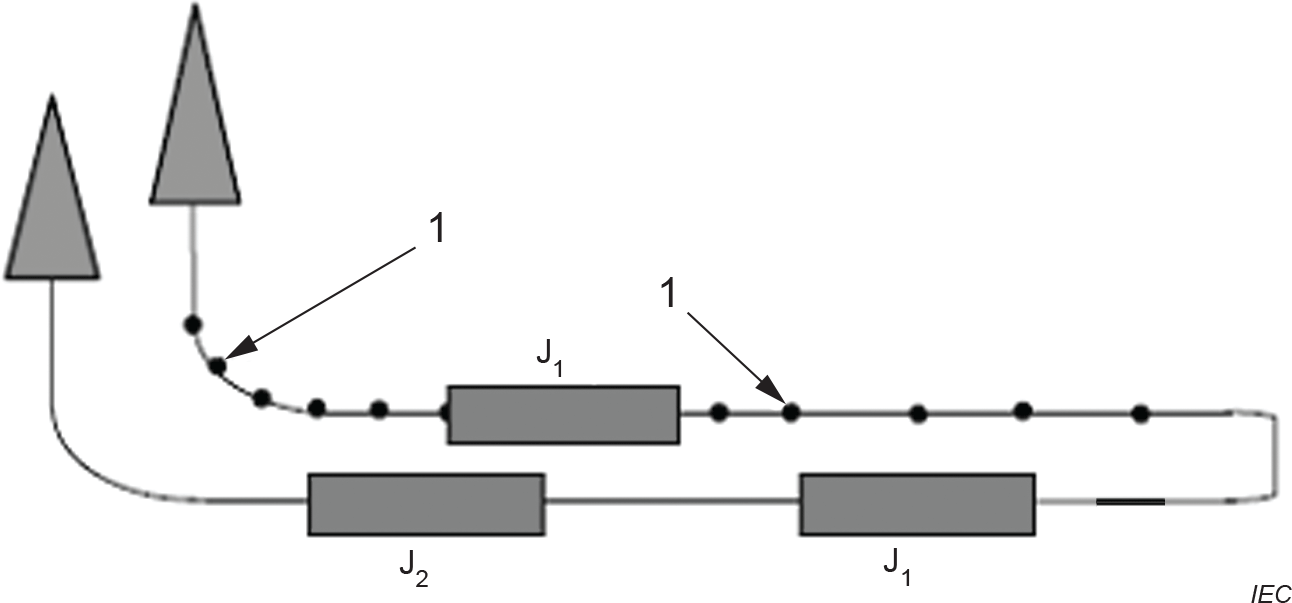 Түлхүүр үг1 бэхжүүлэх булангуудJ1 холболт нь хөшүүн эсвэл уян бэхэлгээнд зориулагдсан бөгөөд J2 холболтыг зөвхөн уян суурилуулахад ашиглана.  1-р зураг – Урьдчилсан туршилтад хийх туршилтын тогтолцооны жишээ13.2.4 Халаалтын циклийн хүчдэлийн туршилтДамжуулагч нь хэвийн ажиллагааны үед хамгийн их дамжуулагчийн температураас 0 К-ээс 5 К-ийн температурт хүрэх хүртэл уг угсралтыг зөвхөн дамжуулагчийн гүйдлээр халаана. Хүрээлэн буй орчны хувьсах нөхцөлүүд нь туршилтын явцад дамжуулагчийн гүйдлийг тохируулах шаардлагатай байж болно.Халаалтын төхөөрөмжийг сонгохдоо кабелийн дамжуулагч дээр дурдсан температурт хүрч, дагалдах хэрэгслүүдээс хол байх ёстой. Кабелийн гадаргуугийн температурын мэдээллийг тэмдэглэнэ.Хэрэв практик шалтгаанаар туршилтын температурт хүрч чадахгүй бол нэмэлт дулаан тусгаарлагч хэрэглэж болно.Халаалтыг багадаа 8 цагийн турш ашиглана.Дамжуулагчийн температурыг халаалтын үе бүрт багадаа 2 цагийн турш заасан температурын хязгаарт байлгана.Үүний дараа 30 0С-аас бага буюу түүнээс бага буюу түүнээс дээш орчны температураас 10 К-ийн доторх дамжуулагчийн температур хүртэл хамгийн багадаа 16 цаг байгалийн хөргөлт хийнэ. Туршилтын бүх хугацаанд угсралтад 1,7 U0 хүчдэл өгөх ёстой. Халаалт, хөргөлтийн мөчлөгийг дор хаяж 180 удаа хийнэ. Хэвийн ажиллагааны үед дамжуулагчийн хамгийн их температураас 5 К-ээс дээш дамжуулагчийн температуртай халаалтын циклийг хүчинтэй гэж үзнэ. Өндөр температурт байх хугацаа 1 цагаас 2 цагийн хооронд байх дээд тал нь 10 хүртэлх мөчлөгийг мөн хүчинтэй мөчлөгт тооцож болно. Хэрэглэсэн хүчдэлтэй дор хаяж 180 хүчинтэй халаалтын циклийг дуусгах ёстой. Туршилтын явцад халаалтын мөчлөг эсвэл туршилтын хүчдэлийг таслахыг зөвшөөрнө. Ямар ч эвдрэл гарах ёсгүй.ТАЙЛБАР Бяцхан цахилалтын талаар эрт сэрэмжлүүлж, эвдрэл гарахаас өмнө засвар хийх боломжийг бүрдүүлэхийн тулд хэсэгчилсэн цэнэгийн хэмжилтийг илүүд үздэг.13.2.5 Аянгын импульсийн хүчдэлийн туршилтТуршилтыг иж бүрэн угсралт дээр гүйцэтгэх ба кабелийн дамжуулагчийн температур нь хэвийн ажиллагааны үед дамжуулагчийн хамгийн их температураас 0 К-ээс 5 К-ээс дээш байна. Дамжуулагчийн температурыг тогтоосон температурын хязгаарт дор хаяж 2 цагийн турш барих ёстой. Хэрэв бодит шалтгааны улмаас туршилтын температурт хүрч чадахгүй бол нэмэлт дулаан тусгаарлалт хийж болно. Импульсийн хүчдэлийг IEC 60230-д заасан журмын дагуу хэрэглэнэ. Туршилтын угсралт нь 4-р хүснэгтийн 8-р баганад өгөгдсөн зохих утгын 10 эерэг ба 10 сөрөг хүчдэлийн импульсийг гэмтэлгүйгээр тэсвэрлэх ёстой.13.2.6 ШалгалтКабелийн систем (кабель ба дагалдах хэрэгсэл) -ийн шалгалт ба шаардлагыг 12.4.8-д заасны дагуу хийнэ.13.3 Кабелийн системийн урьдчилсан туршилтыг сунгах туршилтууд13.3.1 Урьдчилсан туршилтыг сунгах туршилтын хураангуйУрьдчилсан шалгуурын туршилтын өргөтгөл нь 13.3.2-т заасны дагуу кабелийн иж бүрэн системийн туршилтын цахилгааны хэсэг, 12.5-д заасны дагуу кабелийн цахилгааны бус туршилтаас бүрдэнэ.13.3.2 13.3.2	Кабелийн иж бүрэн систем дэх урьдчилсан туршилтыг сунгах цахилгаан хэсэг13.3.2.1 Ерөнхий зүйл13.3.2.3-т заасан туршилтыг холбогдох дагалдах хэрэгслийн тооноос хамааран аль хэдийн урьдчилсан шаардлага хангасан кабелийн системийн иж бүрэн кабелийн нэг буюу хэд хэдэн дээж дээр хийнэ. Кабелийн системийн дээж нь урьдчилсан шалгалтыг сунгах шаардлагатай төрөл бүрийн нэгээс доошгүй дагалдах хэрэгслийг агуулна. Туршилтыг лабораторид хийж болох бөгөөд угсралтын бодит нөхцөлийг дуурайлган хийх шаардлагагүй. Дагалдах хэрэгслийн хоорондох кабелийн хамгийн бага урт нь 5 м байна. Нийт кабелийн хамгийн бага урт нь 20 м байна. Кабель болон дагалдах хэрэгслийг үйлдвэрлэгчийн зааврын дагуу нийлүүлсэн материалын зэрэг, тоо хэмжээ, түүний дотор тосолгооны материал, хэрэв байгаа бол угсарна. Хэрэв холболтын урьдчилсан шалгуурыг уян хатан ба хатуу суурилуулалтанд ашиглахаар сунгах бол нэг холболтыг уян хатан, нөгөөг нь хатуу тохируулгад суурилуулах ёстой. Зураг 2-ыг үзнэ үү. Хэрэв кабель нь урьдчилсан шалгалтын өргөтгөлийн хэсэг бол туршилтын гогцоо нь 12.4.3-т заасан +5%-ийн хүлцлийг багтаасан туршилтын цилиндрийн диаметрээс ихгүй диаметртэй U хэлбэрийн нугалж байна. 13.3.2.2-д заасан заалтууд болон бор туяаны δ хэмжилтийг (13.3.2.3 d)-ийг харна уу) эс тооцвол 13.3.2.3 a)-j)-д заасан туршилтыг нэг дээжинд дараалан хийнэ. Кабель дээрх гулзайлтын туршилтын дараа дагалдах хэрэгслийг суурилуулна. 12.4.9-д заасан хагас дамжуулагч дэлгэцийн эсэргүүцлийн хэмжилтийг (13.3.2.3 к-ыг үзнэ үү)) ижил үйлдвэрлэлийн кабелийн багцаас тусдаа дээж дээр хийнэ. Урьдчилсан шалгуурыг сунгах нь зөвхөн дагалдах хэрэгсэлд зориулагдсан тохиолдолд хагас дамжуулагч дэлгэцийн эсэргүүцлийг хэмжих шаардлагагүй.Key1 cleatsJ1 joint designed for rigid and flexible fixation J2 joint designed for flexible installation onlyFigure 1 – Example of the test arrangement for the prequalification test13.2.4 Heating cycle voltage testThe assembly shall be heated by conductor current only, until the conductor reaches a temperature 0 K to 5 K above the maximum conductor temperature in normal  operation. Variable ambient conditions may require adjustment of the conductor current during the test.The heating arrangements shall be selected so that the cable conductor attains the temperature specified above, remote from the accessories. The surface temperature of the cable shall be recorded for information.If, for practical reasons, the test temperature cannot be reached, additional thermal insulation may be applied.The heating shall be applied for at least 8 h. The conductor temperature shall be maintained within the stated temperature limits for at least 2 h of each heating period. This shall be followed by at least 16 h of natural cooling to a conductor temperature of less than or equal to 30 °C or within 10 K of ambient temperature, whichever is the higher.During the whole of the test period, a voltage of 1,7 U0 shall be applied to the assembly.The cycle of heating and cooling shall be carried out at least 180 times. Heating cycles with a conductor temperature higher than 5 K above the maximum conductor temperature in normal operation are considered valid. Up to a maximum of 10 cycles, in which the period at high temperature is between 1 h and 2 h may also be counted as valid cycles. At least 180 valid heating cycles, with applied voltage, shall be completed.Interruption of the heating cycles or the test voltage is allowed during the test. No breakdown shall occur.NOTE Partial discharge measurements are preferred to provide an early warning of possible degradation and  to enable the possibility of a repair before failure.13.2.5 Lightning impulse voltage testThe test shall be  performed on  the complete assembly, with the cable conductor temperature  0 K to 5 K above the maximum conductor temperature in normal operation. The conductor temperature shall be maintained within the stated temperature limits for at least 2 h. If, for practical reasons, the test temperature cannot be reached, additional thermal insulation may be applied.The impulse voltage shall be applied according to the procedure given in IEC 60230.The test assembly shall withstand without failure 10 positive and 10 negative voltage impulses of the appropriate value given in Table 4, column 8.13.2.6 ExaminationThe examination of the cable system (cable and accessories) and the requirements shall be as stated in 12.4.8.13.3 Tests for the extension of the prequalification of a cable system13.3.1 Summary of the extension of prequalification testThe extension of prequalification tests shall comprise the electrical part of the tests on the complete cable system as specified in 13.3.2 and the non-electrical tests on the cable as specified in 12.5.13.3.2 Electrical part of the extension of prequalification tests on complete cable system13.3.2.1 GeneralThe tests listed in 13.3.2.3 shall be performed on one or more samples of complete cable of the already prequalified cable system, depending on the number of accessories involved. The sample of the cable system shall contain at least one accessory of each type that need the extension of the prequalification. The test may be performed in a laboratory and not necessarily in a situation simulating the real installation conditions.The minimum length of cable between accessories shall be 5 m. The minimum total cable length shall be 20 m.Cable and accessories shall be assembled in the manner specified by the manufacturer’s instructions, with the grade and quantity of materials supplied, including lubricants, if any.If the prequalification of a joint is to be extended for use both in flexible and in rigid installations, one joint shall be installed in a flexible configuration and the other one in a rigid configuration, see Figure 2.If the cable is part of the extension of prequalification, the test loop shall have a U-bend with a diameter not greater than the test cylinder diameter, including the +5 % tolerance, specified in 12.4.3.With the exception of the provisions of 13.3.2.2 and the tan δ measurement (see 13.3.2.3 d)), the tests listed in 13.3.2.3 a) to j) shall be applied successively to the same sample. The accessories shall be installed after the bending test on the cable.Measurement of the resistivity of semi-conducting screens (see 13.3.2.3 k)) described in 12.4.9 shall be made on a separate sample from the same manufacturing batch of cable.Measurement of the resistivity of semi-conducting screens is not required if the extension of the prequalification is only for accessories.13.3.2.2 Туршилтын хүчдэлийн утгуудУрьдчилсан шалгуурын туршилтыг цахилгаанаар сунгахаас өмнө кабелийн тусгаарлагчийн зузааныг хэмжиж, шаардлагатай бол туршилтын хүчдэлийн утгыг 12.4.1-д заасны дагуу тохируулна.13.3.2.3 Sequence of the electrical part of the extension of prequalification testsУрьдчилсан шалгалтын өргөтгөлийн цахилгаан хэсгийн хэвийн дараалал нь дараах байдалтай байна.нугалах туршилт (12.4.3-ыг үзнэ үү) эцсийн хэсэгчилсэн цэнэггүй байдлын туршилт (12.4.4-ийг үз), дараа нь урьдчилсан шалгуурыг сунгах туршилтын нэг хэсэг болох дагалдах хэрэгслийг суурилуулах;орчны температурт хэсэгчлэн гадагшлуулах туршилт (12.4.4-ийг үзнэ үү);хүчдэлгүй халаалтын мөчлөгийн туршилт (13.3.2.4-ийг үзнэ үү);tan δ хэмжилт, хэрэв урьдчилсан шалгуурын өргөтгөл нь кабельд зориулагдсан бол (12.4.5-ыг үзнэ үү); Энэхүү туршилтыг нэг үйлдвэрлэлийн багцаас авсан туршилтын дарааллын үлдсэн хугацаанд ашигласан кабелийн дээж дээр тусгай туршилтын төгсгөлтэй хийж болно.халаалтын циклийн хүчдэлийн туршилт (12.4.6-г үзнэ үү);орчны температур ба өндөр температурт хэсэгчлэн гадагшлуулах туршилт (12.4.4-ийг үзнэ үү). Эдгээр туршилтыг дээрх e) зүйлийн эцсийн мөчлөгийн дараа, эсвэл доорх g) хэсэгт аянгын импульсийн хүчдэлийн туршилтын дараа гүйцэтгэнэ;аянгын импульсийн хүчдэлийн туршилтын дараа цахилгаан давтамжийн хүчдэлийн туршилт (12.4.7-г үзнэ үү);Хэрэв өмнө нь дээрх f) зүйлд хийгээгүй бол орчны болон өндөр температурт хэсэгчлэн гадагшлуулах туршилт;дагалдах хэрэгслийн нэмэлт туршилт (Хавсралт Н-ийг үзнэ үү);Урьдчилан мэргэшүүлэх туршилтын хугацааг сунгах шаардлагатай бол кабелийн үзлэг, дагалдах хэрэгслийг дээрх туршилтууд дууссаны дараа гүйцэтгэнэ (12.4.8-ыг үзнэ үү). Урьдчилсан шалгалтыг сунгах нь зөвхөн дагалдах хэрэгсэлд зориулагдсан бол 12.4.8.2 шаардлагагүй;хагас дамжуулагч дэлгэцийн эсэргүүцлийг (12.4.9-ийг үзнэ үү) нэг үйлдвэрлэлийн багцаас авсан тусдаа дээж дээр хэмжинэ.Туршилтын хүчдэлийн утгууд нь 13.3.2.2-ын эцсийн тохируулгатай 4-р хүснэгтийн зохих баганад өгсөн утгуудтай тохирч байх ёстой.13.3.2.4 Хүчдэлгүй халаалтын циклийн туршилтУгсралтыг зөвхөн дамжуулагчийн гүйдлээр халааж, кабелийн дамжуулагч нь хэвийн ажиллагааны үед дамжуулагчийн дээд температураас 0 К-ээс 5 К-ийн температурт хүрэх хүртэл халаана. Хэрэв бодит шалтгааны улмаас туршилтын температурт хүрч чадахгүй бол нэмэлт дулаан тусгаарлалт хийж болно. Халаалтыг дор хаяж 8 цагийн турш хийнэ. Дамжуулагчийн температурыг халаалтын хугацаа бүрийн дор хаяж 2 цагийн турш тогтоосон температурын хязгаарт байлгах ёстой. Үүний дараа 30 0С-аас бага буюу түүнээс бага буюу түүнээс дээш орчны температураас 10 К-ийн доторх дамжуулагчийн температур хүртэл байгалийн хөргөлтийг дор хаяж 16 цагийн турш хийнэ. Халаалтын үе бүрийн сүүлийн 2 цагийн доторх дамжуулагчийн гүйдлийг бүртгэнэ. Хэвийн ажиллагааны үед дамжуулагчийн хамгийн их температураас 5 К-ээс дээш дамжуулагчийн температуртай халаалтын циклийг хүчинтэй гэж үзнэ. Халаалт, хөргөлтийн мөчлөгийг 60 удаа хийнэ.14 Кабельд хийх төрлийн туршилтууд 14.1 Ерөнхий зүйл14-р зүйлд заасан туршилтууд нь зөвхөн кабелийн хангалттай гүйцэтгэлийг харуулах зорилготой. Амжилттай дууссаны дараа кабельд материал, үйлдвэрлэлийн үйл явц, дизайн эсвэл дизайны цахилгаан хүчдэлийн түвшний өөрчлөлтүүд хийгдээгүй тохиолдолд төрлийн туршилтыг давтан хийх шаардлагагүй бөгөөд энэ нь гүйцэтгэлийн шинж чанарт сөргөөр нөлөөлж болзошгүй юм. Дамжуулагчийн дэлгэц дээрх тооцоолсон нэрлэсэн цахилгаан хүчдэл 8,0 кВ/мм-ээс ихгүй, тусгаарлах дэлгэц дээр 4,0 кВ/мм-ээс ихгүй кабельд туршилтын энэ журмыг гүйцэтгэнэ. Бусад тохиолдолд 12-р зүйлд заасны дагуу кабелийн системийн төрлийн туршилтыг хэрэглэнэ. Энэхүү баримт бичгийн өмнөх хэвлэлд заасны дагуу амжилттай хийгдсэн төрлийн туршилтыг хүчинтэй гэж үзнэ. Кабелийн төрлийн туршилтын жагсаалтыг Хавсралт С-д өгсөн болно.14.2 Төрлийн туршилтыг батлах хүрээТодорхой хөндлөн огтлолтой, ижил нэрлэсэн хүчдэл, хийцтэй нэг буюу хэд хэдэн кабельд төрлийн туршилтыг амжилттай хийсэн тохиолдолд энэ баримт бичгийн хүрээнд бусад хөндлөн огтлолтой кабельд уг төрлийн зөвшөөрлийг хүчинтэй гэж үзнэ. а)-аас д)-ийн бүх нөхцлийг хангасан тохиолдолд секц, нэрлэсэн хүчдэл ба хийц.Хүчдэлийн бүлэг нь шалгагдсан кабель(ууд)-аас өндөр биш байна. Ижил хүчдэлийн бүлгийн кабель нь Um-ийн нийтлэг утгатай, тоног төхөөрөмжийн хамгийн өндөр хүчдэл, туршилтын хүчдэлийн ижил түвшинтэй нэрлэсэн хүчдэлтэй кабель юм (Хүснэгт 4, 1 ба 2-р баганыг үз).Дамжуулагчийн хөндлөн огтлол нь шалгасан кабелийн хэмжээнээс ихгүй байна.Кабель нь туршиж үзсэн кабель(үүд)-ийнхтэй ижил буюу төстэй бүтэцтэй байна. Ижил төрлийн хийцтэй кабель нь тусгаарлагч, хагас дамжуулагч дэлгэцийн үйлдвэрлэлийн процесс, ижил төрлийн кабель юм. Туршилтын үр дүнд мэдэгдэхүйц нөлөө үзүүлэхгүй бол дамжуулагчийн төрөл, материал эсвэл дэлгэцэн дээр байрлуулсан хамгаалалтын давхаргын ялгаанаас шалтгаалан цахилгааны төрлийн туршилтыг давтан хийх шаардлагагүй. Зарим тохиолдолд нэг буюу хэд хэдэн төрлийн туршилтыг давтах нь тохиромжтой байж болно (жишээлбэл, гулзайлтын туршилт, халаалтын мөчлөгийн туршилт ба/эсвэл нийцтэй байдлын туршилт).Кабелийн дамжуулагчийн дэлгэц дээрх тооцоолсон нэрлэсэн цахилгаан хүчдэл нь шалгагдсан кабель(ууд)-ын дамжуулагчийн дэлгэц дээрх нэрлэсэн цахилгаан хүчдэлээс 10% -иас ихгүй байна.Кабелийн тусгаарлах дэлгэц дээрх тооцоолсон нэрлэсэн цахилгаан хүчдэл нь шалгагдсан кабель(ууд)-ын тусгаарлагч дэлгэц дээрх нэрлэсэн цахилгаан хүчдэлээс хэтрэхгүй байна.Кабелийн эд ангиудын төрлийн туршилтыг (12.5-ыг үзнэ үү) зөвхөн өөр өөр материал ба/эсвэл өөр өөр үйлдвэрлэлийн процесс ашигласан тохиолдолд өөр өөр хүчдэлийн үзүүлэлт ба/эсвэл дамжуулагчийн хөндлөн огтлолын кабелийн дээж дээр хийх шаардлагатай. Гэсэн хэдий ч, дэлгэцтэй судал дээр хэрэглэсэн материалын хослол нь төрлийн туршилт хийсэн кабелийнхаас өөр байвал материалын нийцтэй байдлыг шалгахын тулд дууссан кабелийн хэсгүүдэд хөгшрөлтийн туршилтыг давтан хийх шаардлагатай (12.5.5-ыг үзнэ үү). өмнө нь гарсан. Эрх бүхий гэрчлэгч байгууллагын төлөөлөгчийн гарын үсэг бүхий загварын туршилтын гэрчилгээ, туршилтын үр дүнг гаргасан үйлдвэрлэгчийн дүгнэлт, зохих мэргэшсэн ажилтан гарын үсэг зурсан акт, эсвэл бие даасан туршилтын лабораториос олгосон загварын туршилтын гэрчилгээ нь тухайн төрлийн туршилтын гэрчилгээг хүлээн зөвшөөрнө. туршилт.14.3 Төрлийн туршилтуудын хураангуйлалЗагварын туршилт нь 12.4.1-д заасан шаардлагын дагуу тохируулагдсан дууссан кабель дээрх цахилгааны туршилт (14.4-ийг үзнэ үү) болон 12.5-д заасан кабелийн эд анги, дууссан кабелийн цахилгааны бус зохих туршилтаас бүрдэнэ. Кабелийн эд ангиудын цахилгааны бус туршилтыг 5-р хүснэгтэд нэгтгэн дүгнэж, тусгаарлагч болон бүрээсийн нэгдэл тус бүрт ямар туршилтыг ашиглахыг зааж өгсөн болно. Галын нөхцөлд туршилтыг зөвхөн үйлдвэрлэгч кабелийн дизайны онцлог шинж чанар болгон эдгээр туршилтыг дагаж мөрдөхийг хүсч байгаа тохиолдолд л хийх шаардлагатай.14.4 Иж бүрэн кабельд хийх цахилгааны төрлийн туршилтуудa) - f) туршилтыг туршилтын дагалдах хэрэгслийг эс тооцвол дор хаяж 10 м урттай, дууссан кабелийн дээж дээр дарааллаар гүйцэтгэнэ.гулзайлтын туршилт (12.4.3-ыг үзнэ үү), дараа нь туршилтын төгсгөлүүдийг суурилуулж, орчны температурт хэсэгчлэн цэнэггүй болгох туршилт (12.4.4-ийг үзнэ үү);tan δ хэмжилт (12.4.5-ыг үзнэ үү); Энэ туршилтыг туршилтын дарааллын үлдсэн хугацаанд ашигласан ижил үйлдвэрлэлийн багцаас авсан өөр кабелийн дээж дээр хийж болно.халаалтын мөчлөгийн хүчдэлийн туршилт (12.4.6-г үзнэ үү), дараа нь орчны температурт хэсэгчилсэн цэнэгийн хэмжилт (12.4.4-ийг үзнэ үү), энэ нь эцсийн мөчлөгийн дараа эсвэл аянгын импульсийн хүчдэлийн туршилтын дараа хийгдэх ёстой (d хэсгийг үзнэ үү));аянгын импульсийн хүчдэлийн туршилтын дараа цахилгаан давтамжийн хүчдэлийн туршилт (12.4.7-г үзнэ үү);Дээрх в)-д өмнө нь хийгээгүй бол орчны температурт хэсэгчлэн гадагшлуулах туршилт (12.4.4-ийг үзнэ үү);дээрх туршилтуудыг хийж дууссаны дараа кабелийг шалгах (12.4.8-ыг үзнэ үү);хагас дамжуулагч дэлгэцийн эсэргүүцлийг (12.4.9-ийг үзнэ үү) тусдаа дээж дээр хэмжинэ.Туршилтын хүчдэл нь 4-р хүснэгтийн тохирох баганад өгсөн утгуудын дагуу байна.15 Туслах хэрэгсэлд хийх төрлийн туршилтууд15.1 Ерөнхий зүйл15-р зүйлд заасан туршилтууд нь зөвхөн дагалдах хэрэгслийн хангалттай гүйцэтгэлийг харуулах зорилготой. Амжилттай дуусмагц дагалдах хэрэгсэлд материал, үйлдвэрлэлийн үйл явц, дизайн эсвэл дизайны цахилгаан хүчдэлийн түвшний өөрчлөлтүүд хийгдээгүй тохиолдолд төрлийн туршилтыг дахин хийх шаардлагагүй бөгөөд энэ нь гүйцэтгэлийн шинж чанарт сөргөөр нөлөөлж болзошгүй юм. Дамжуулагчийн дэлгэц дээрх тооцоолсон нэрлэсэн цахилгаан хүчдэл 8,0 кВ/мм-ээс ихгүй, тусгаарлах дэлгэц дээр 4,0 кВ/мм-ээс ихгүй кабелийн дагалдах хэрэгсэлд туршилтын энэ журмыг гүйцэтгэнэ. Бусад тохиолдолд кабелийн системд 12 дугаар зүйлд заасны дагуу кабелийн системийн төрлийн туршилт, 13 дугаар зүйлд заасны дагуу урьдчилсан шалгуурын туршилтыг хэрэглэнэ. Дагалдах хэрэгслийн төрлийн туршилтын жагсаалтыг Хавсралт С-д өгсөн болно.ТАЙЛБАР     Энэ баримт бичигт гадны хур тунадас, бохирдлын дор гаднах төгсгөлийн туршилтыг заагаагүй болно.15.2 Төрлийн туршилтыг батлах хүрээТодорхой хөндлөн огтлолын нэг буюу хэд хэдэн кабель(үүд)тэй, ижил нэрлэсэн хүчдэл, хийцтэй нэг буюу хэд хэдэн дагалдах хэрэгсэлд төрлийн туршилтыг амжилттай хийсэн тохиолдолд уг төрлийн зөвшөөрлийг стандартын дагуу дагалдах хэрэгсэлд хүчинтэй гэж үзнэ. a)-д)-ийн бүх нөхцлийг хангасан тохиолдолд бусад нэрлэсэн хүчдэл, хийц, бусад кабельтай энэ баримт бичгийн хамрах хүрээ. Энэхүү баримт бичгийн өмнөх хэвлэлд заасны дагуу амжилттай хийгдсэн төрлийн туршилтыг хүчинтэй гэж үзнэ.Хүчдэлийн бүлэг нь шалгагдсан дагалдах хэрэгслийнхээс өндөр биш байна. Ижил хүчдэлийн бүлгийн хэрэгслүүд нь Um-ийн нийтлэг утгатай, тоног төхөөрөмжийн хамгийн өндөр хүчдэлтэй, туршилтын хүчдэлийн ижил түвшинтэй нэрлэсэн хүчдэлтэй (Хүснэгт 4, 1 ба 2-р баганыг үз).Кабелийн дамжуулагчийн хөндлөн огтлол, нэрлэсэн хүчдэл, хийц нь 14.2-т заасан төрлийн зөвшөөрлийн хүрээнд байна.Дагалдах хэрэгсэл нь туршиж үзсэн дагалдах хэрэгсэл(үүд)-ийнхтэй ижил буюу ижил бүтэцтэй байна. Ижил төрлийн дагалдах хэрэгсэл нь дулаалгын болон хагас дамжуулагч дэлгэцийн ижил төрлийн болон үйлдвэрлэлийн үйл явц юм. Туршилтын үр дүнд мэдэгдэхүйц нөлөө үзүүлэхгүй бол холбох хэрэгслийн төрөл, материал, хамгаалалтын давхаргын ялгаа зэргээс шалтгаалан цахилгаан төрлийн туршилтыг давтан хийх шаардлагагүй. . Зарим тохиолдолд нэг буюу хэд хэдэн төрлийн туршилтыг давтах нь зүйтэй (жишээ нь хэсэгчилсэн цэнэгийн туршилт).Дагалдах хэрэгслийн үндсэн тусгаарлах хэсгүүд болон кабель болон дагалдах хэрэгслийн интерфэйс дэх тооцоолсон нэрлэсэн цахилгаан хүчдэл нь шалгагдсан дагалдах хэрэгслийн хүчнээс хэтрэхгүй байна.Залгуурын төрлийн бутнуудын хувьд зөвхөн бут болон салгаж болох холбогч ба кабелийг загварын туршилтанд ашигласан тохиолдолд бүрэн нийцэж байна. Салгаж болох холбогч дотор суурилуулсан бут нь тусгаарлагдсан төгсгөлийн шаардлагад ашигласанаас өөр байвал салгаж болох холбогчийн гүйцэтгэл, нийцтэй байдлыг шалгах ёстой гэдгийг хэрэглэгчид мэдэж байх ёстой. Салгаж болох холбогч ба бутнуудын бусад хослолд нийцэх байдлыг нэмэгдүүлэхийн тулд бутнуудын хооронд солигддог байдлыг хангахын тулд цахилгааны төрлийн нэг буюу хэд хэдэн туршилтыг (жишээлбэл, хэсэгчилсэн цэнэгийн туршилт) давтах нь зүйтэй.Эрх бүхий хяналтын байгууллагын төлөөлөгчийн гарын үсэг бүхий загварын туршилтын гэрчилгээ, эсвэл туршилтын үр дүнг харуулсан үйлдвэрлэгчийн дүгнэлт, зохих мэргэшсэн хүн гарын үсэг зурсан, эсвэл бие даасан сорилтын лабораториос гаргасан загварын туршилтын гэрчилгээ зэргийг нотлох баримт болгон хүлээн зөвшөөрөх ёстой. төрлийн туршилт.15.3 Төрлийн туршилтуудын хураангуйлалДагалдах хэрэгсэл нь 15.4.1, 15.4.2-т заасан туршилтуудыг хангасан байна. Дагалдах хэрэгслийн хоорондох чөлөөт кабелийн хамгийн бага урт нь 5 м байна. Дагалдах хэрэгслийн төрөл тус бүрээс нэг дээжийг туршина. Дагалдах хэрэгслийг эхний хэсэгчилсэн цэнэгийн туршилтын өмнө суурилуулна. Дагалдах хэрэгслийг үйлдвэрлэгчийн зааварт заасан журмын дагуу нийлүүлсэн материалын зэрэг, тоо хэмжээ, түүний дотор тосолгооны материал, хэрэв байгаа бол угсарна. Дагалдах хэрэгслийн гаднах гадаргуу нь хуурай, цэвэр байх ёстой, гэхдээ кабель болон дагалдах хэрэгслийн аль нь ч цахилгаан, дулааны болон механик үзүүлэлтийг өөрчилж болзошгүй үйлдвэрлэгчийн зааварт заагаагүй аливаа хэлбэрийн агааржуулагчид өртөх ёсгүй. 15.4.2-д заасан а)-д) туршилтын үед тэдгээрийн гаднах хамгаалалт суурилуулсан холболтыг турших шаардлагатай. Хэрэв гаднах хамгаалалт нь үе мөчний дулаалгын гүйцэтгэлд нөлөөлдөггүй, жишээлбэл, дулаан механик болон нийцтэй байдлын нөлөө байхгүй бол хамгаалалтыг суурилуулах шаардлагагүй.15.4 Туслах хэрэгсэлд хийх цахилгааны төрлийн туршилтууд15.4.1 Туршилтын хүчдэлийн утгуудДагалдах хэрэгслийн цахилгааны төрлийн туршилтын өмнө 12.4.1-д заасны дагуу ашигласан кабелийн тусгаарлагчийн зузааныг хэмжиж, шаардлагатай бол туршилтын хүчдэлийн утгыг тохируулна. Туршилтын хүчдэл нь 4-р хүснэгтийн тохирох баганад өгсөн утгуудын дагуу байна.15.4.2 Туршилт болон туршилтуудын дараалалДагалдах хэрэгслийг дараах дарааллаар гүйцэтгэнэ:орчны температурт хэсэгчлэн гадагшлуулах туршилт (12.4.4-ийг үзнэ үү);халаалтын мөчлөгийн хүчдэлийн туршилт (12.4.6-г үзнэ үү); Кабелийн U хэлбэрийн нугалах шаардлагагүй.Бяцхан цахилалтын туршилтууд (12.4.4-ийг харна уу);орчны температурт, ба өндөр температурт Туршилтыг дээрх b) зүйлийн эцсийн мөчлөгийн дараа эсвэл доорх d) зүйлийн дараа хийнэ.аянгын импульсийн хүчдэлийн туршилтын дараа цахилгаан давтамжийн хүчдэлийн туршилт (12.4.7-г үзнэ үү);Дээрх в) зүйлд урьд нь хийгээгүй бол орчны болон өндөр температурт хэсэгчлэн гадагшлуулах туршилт;дагалдах хэрэгслийн нэмэлт туршилт (Хавсралт Н-ийг үзнэ үү);дээрх туршилтуудыг хийж дууссаны дараа дагалдах хэрэгслийг шалгах (12.4.8.1-ийг үзнэ үү).16 Суурилуулсны дараа хийх цахилгааны туршилт16.1 Ерөнхий зүйлКабелийн системийг суурилуулах ажил дууссаны дараа шинэ суурилуулалтын туршилтыг хийдэг. 16.2-д заасны дагуу тогтмол гүйдлийн хэт бүрхүүлийн туршилт ба/эсвэл 16.3-т заасны дагуу хувьсах гүйдлийн тусгаарлагчийн туршилтыг хийхийг зөвлөж байна. Зөвхөн 16.2-т заасны дагуу бүрээсийн туршилтыг хийдэг суурилуулалтын хувьд дагалдах хэрэгслийг суурилуулах явцад чанарын баталгаажуулалтын журам нь худалдан авагч болон гүйцэтгэгч хоёрын тохиролцоогоор 16.3-т заасны дагуу тусгаарлагчийн туршилтыг сольж болно.16.2 Гадна бүрээсийн тогтмол хүчдэлийн туршилтIEC 60229:2007 стандартын 5-р зүйлд заасан хүчдэлийн түвшин ба үргэлжлэх хугацааг металл бүрээс эсвэл металл дэлгэц тус бүрийн хооронд, хэрэв кабельд хоёуланд нь байгаа бол хооронд нь холбож, газардуулна. Туршилтыг үр дүнтэй болгохын тулд хөрс нь бүрээсийн бүх гадна гадаргуутай сайн харьцах шаардлагатай. Бүрээс дээрх дамжуулагч давхарга нь энэ талаар тусална.16.3 Гадна бүрээсийн хувьсах хүчдэлийн туршилтАшиглах хувьсах гүйдлийн туршилтын хүчдэл нь:–    4-р хүснэгтийн 10-р баганын дагуу 1 цагийн турш, эсвэл–  U0 24 цагийн турш ашигласан, эсвэл–  худалдан авагч болон гүйцэтгэгч хоёрын тохиролцсоны дагуу хүчдэл ба хугацаа.Долгионы хэлбэр нь үндсэндээ синусоид байх ба давтамж нь 20 Гц-ээс 300 Гц хооронд байх ёстой. Маш урт урттай тохиолдолд худалдан авагч болон гүйцэтгэгч хоёрын тохиролцсоны дагуу хамгийн бага давтамжийг 10 Гц хүртэл бууруулж болно. Ашиглаж байсан угсралтын хувьд Хүснэгт 4, 10-р баганад өгөгдсөнөөс бага хүчдэл ба/эсвэл богино хугацаанд хэрэглэж болно. Нас, хүрээлэн буй орчин, эвдрэлийн түүх, туршилтын зорилго зэргийг харгалзан үнэ цэнийг тохиролцох ёстой. Хувьсах гүйдлийн хүчдэл дор PD туршилтыг захиалагч болон гүйцэтгэгч хоёрын тохиролцоогоор хийж болно. Туршилтын журам, хүчдэл(үүд) болон нэвтрүүлэх шалгуурыг мөн тохиролцсон байх ёстой.13.3.2.2 Test voltage valuesPrior to the electrical extension of prequalification tests, the insulation thickness of the cable shall be measured and the test voltage values adjusted, if necessary, as stated in 12.4.1.13.3.2.3 Sequence of the electrical part of the extension of prequalification testsThe normal sequence of the electrical part of the extension of prequalification tests shall be as follows:bending test (see 12.4.3) without final partial discharge test (see 12.4.4) followed by installation of the accessories that are part of the tests for the extension of the prequalification;partial discharge test at ambient temperature (see 12.4.4);heating cycle test without voltage (see 13.3.2.4);tan δ measurement, if the extension to prequalification is for the cable (see 12.4.5);This test may be carried out on a different cable sample from that used for the remainder of the sequence of tests, taken from the same manufacturing batch, with special test terminations.heating cycle voltage test (see 12.4.6);partial discharge tests (see 12.4.4) at ambient temperature and at high temperature. These tests shall be carried out after the final cycle of item e) above or, alternatively, after the lightning impulse voltage test in item g) below;lightning impulse voltage test followed by a power frequency voltage test (see 12.4.7);partial discharge tests at ambient and at high temperature, if not previously carried out in item f) above;additional tests for accessories (see Annex H);examination of the cable, if it is subject to the extension of the prequalification test, and accessories shall be carried out after completion of the tests above (see 12.4.8). If the extension to prequalification test is only for accessories, then 12.4.8.2 is not required;the resistivity of semi-conducting screens (see 12.4.9) shall be measured on a separate sample taken from the same manufacturing batch.The test voltage values shall be in accordance with the values given in the appropriate column of Table 4 with the eventual adjustments of 13.3.2.2.13.3.2.4 Heating cycle test without voltageThe assembly shall be heated by conductor current only, until the cable conductor reaches a temperature 0 K to 5 K above the maximum conductor temperature in normal operation.If, for practical reasons, the test temperature cannot be reached, additional thermal insulation may be applied.The heating shall be applied for at least 8 h. The conductor temperature shall be maintained within the stated temperature limits for at least 2 h of each heating period. This shall be followed by at least 16 h of natural cooling to a conductor temperature less than or equal to 30 °C or within 10 K of ambient temperature, whichever is the higher. The conductor current during the last 2 h of each heating period shall be recorded.Heating cycles with a conductor temperature higher than 5 K above the maximum conductor temperature in normal operation are considered valid.The cycle of heating and cooling shall be carried out 60 times.14 Type tests on cables14.1 GeneralThe tests specified in Clause 14 are intended to demonstrate the satisfactory performance of cables alone.Once successfully completed, type tests need not be repeated, unless changes are made in the cable with respect to materials, manufacturing process, design or design electrical stress levels, which might adversely change the performance characteristics.This test procedure shall be performed on cables where the calculated nominal electrical stress at the conductor screen is not higher than 8,0 kV/mm and at the insulation screen not higher than 4,0 kV/mm. In other cases, the type tests on the cable system according to Clause 12 shall apply.Type tests which have been successfully performed in accordance with the previous edition of this document are deemed to be valid.A list of type tests on cables is given in Annex C.14.2 Range of type  approvalWhen type tests have been successfully performed on one or more cables of specific cross- section(s), and of the same rated voltage and construction, the type approval shall be considered as valid for cables within the scope of this document with other cross-sections, rated voltages and constructions provided that all the conditions of a) to e) are met.The voltage group is not higher than that of the tested cable(s).Cables of the same voltage group are those of rated voltages having a common value of Um, highest voltage for equipment, and the same test voltage levels (see Table 4, columns 1 and 2).The conductor cross-section is not larger than that of the tested cable.The cable has the same or similar construction to that of the tested cable(s).Cables of similar construction are those of the same type and manufacturing process of insulation and semi-conducting screens.Repetition of the electrical type tests is not necessary on account of the differences in the conductor type or material or of the protective layers applied over the screened cores, unless these are likely to have a significant effect on the results of the test. In some instances, it may be appropriate to repeat one or more of the type tests (e.g. bending test, heating cycle test and/or compatibility test).The calculated nominal electrical stress at the cable conductor screen does not exceed the nominal electrical stress at the conductor screen of the tested cable(s) by more than 10 %.The calculated nominal electrical stress at the cable insulation screen does not exceed the nominal electrical stress at the insulation screen of the tested cable(s).The type tests on cable components (see 12.5) only need to be carried out on samples from cables of different voltage ratings and/or conductor cross-sectional areas if different materials and/or different manufacturing processes have been used to produce them. However, repetition of the ageing tests on pieces of completed cable to check compatibility of materials (see 12.5.5) may be required if the combination of materials applied over the screened core is different from that of the cable on which type tests have been carried out previously.A type test certificate signed by the representative of a competent witnessing body, or a report by the manufacturer giving the test results and signed by the appropriate qualified officer, or a type test certificate issued by an independent test laboratory shall be acceptable as evidence of type testing.14.3 Summary of type testsThe type tests shall comprise the electrical tests on the completed cable (see 14.4), adjusted as required in 12.4.1, and the appropriate non-electrical tests on cable components and completed cable specified in 12.5.The non-electrical tests on cable components are summarized in Table 5, indicating which tests are applicable to each insulation and oversheath compound. The tests under fire conditions are only required if the manufacturer wishes to claim compliance with these tests as a special feature of the design of the cable.14.4 Electrical type tests on completed cablesThe tests a) to f) shall be performed in sequence on a sample of completed cable at least 10 m in length excluding the test accessories:bending test (see 12.4.3) followed by installation of the test terminations and a partial discharge test at ambient temperature (see 12.4.4);tan δ measurement (see 12.4.5);This test may be carried out on a different cable sample, taken from the same manufacturing batch, from that used for the remainder of the sequence of tests.heating cycle voltage test (see 12.4.6), followed by partial discharge measurement at ambient temperature (see 12.4.4), which shall be carried out after the final cycle or, alternatively, after the lightning impulse voltage test (see item d) below);lightning impulse voltage test followed by a power frequency voltage test (see 12.4.7);partial discharge test at ambient temperature (see 12.4.4), if not previously carried out in c) above;examination of the cable on completion of the above tests (see 12.4.8);the resistivity of semi-conducting screens (see 12.4.9) shall be measured on a separate sample.Test voltages shall be in accordance with the values given in the appropriate column of Table 4.15 Type tests on accessories15.1 GeneralThe tests specified in Clause 15 are intended to demonstrate the satisfactory performance of accessories alone.Once successfully completed, type tests need not be repeated, unless changes are made in the accessory with respect to materials, manufacturing process, design or design electrical stress levels, which might adversely change the performance characteristics.This test procedure shall be performed on accessories for cables where the calculated nominal electrical stress at the conductor screen is not higher than 8,0 kV/mm and at the insulation screen not higher than 4,0 kV/mm. In other cases, the type tests on the cable system according to Clause 12 and the prequalification test according to Clause 13 shall apply to the cable system.A list of type tests on accessories is given in Annex C.NOTE      Tests on outdoor terminations under extraneous precipitation or pollution are not specified in this document.15.2 Range of type approvalWhen type tests have been successfully performed on one or more accessories with one or more cable(s) of specific cross-section(s), and of the same rated voltage and construction, the type approval shall be considered as valid for accessories within the scope of this document with other rated voltages, constructions and with other cables, provided that all the conditions of a) to d) are met.Type tests which have been successfully performed in accordance with the previous edition of this document are deemed to be valid.The voltage group is not higher than that of the tested accessory(ies).Accessories of the same voltage group are those of rated voltages having a common value of Um, highest voltage for equipment, and the same test voltage levels (see Table 4, columns 1 and 2).The cable conductor cross-section, rated voltage and construction are within the range of type approval as stated in 14.2.Accessories have the same or a similar construction as that of the tested accessory(ies).Accessories of similar construction are those of the same type and manufacturing process of insulation and semi-conducting screens.Repetition of the electrical type tests is not necessary on account of the differences in the connector type or material or of the protective layers applied over the main insulation part of the accessory, unless these are likely to have a significant effect on the results of the test. In some instances, it may be appropriate to repeat one or more of the type tests (e.g. partial discharge test).The calculated nominal electrical stresses within the main insulation parts of the accessory and at the cable and accessory interfaces do not exceed those of the tested accessory(ies).For plug-in type bushings, full compliance is given only with the combination of the bushing and separable connector and cable used in the type test. Users should be aware that separable connector performance and compatibility shall be checked if the bushing installed in the separable connector is different from that used for the insulated termination qualification.For extension of compliance to other combinations of separable connectors and bushings, in order to ensure an interchangeability of bushings, it is appropriate to repeat one or more of the electrical type tests (e.g. partial discharge test).A type test certificate signed by the representative of a competent witnessing body, or a report by the manufacturer giving the test results and signed by the appropriate qualified officer, or a type test certificate issued by an independent test laboratory, shall be acceptable as evidence of type testing.15.3 Summary of type testsAccessories shall comply with the tests specified in 15.4.1 and 15.4.2. The minimum length of free cable between accessories shall be 5 m. One sample of each accessory type shall be tested.The accessories shall be installed before the first partial discharge test.The accessories shall be assembled on the cable in the manner specified by the manufacturer's instructions, with the grade and quantity of materials supplied, including lubricants, if any.The external surface of accessories shall be dry and clean, but neither the cables nor the accessories shall be subjected to any form of conditioning not specified in the manufacturer's instructions which might modify the electrical, thermal or mechanical performance.During tests a) to e) of 15.4.2, it is necessary to test joints with their outer protection fitted. If it can be shown that the outer protection does not influence the performance of the joint insulation, for example there are no thermo-mechanical or compatibility effects, the protection need not be fitted.15.4 Electrical type tests on accessories15.4.1 Test voltage valuesPrior to the electrical type tests of the accessories, the insulation thickness of the cable used shall be measured and the test voltage values adjusted, if necessary, as stated in 12.4.1.Test voltages shall be in accordance with the values given in the appropriate column of Table 4.15.4.2 Tests and sequence of testsAccessories shall be subjected to the following sequence:partial discharge test at ambient temperature (see 12.4.4);heating cycle voltage test (see 12.4.6); A U-bend in the cable is not required.partial discharge tests (see 12.4.4);at ambient temperature, andat high temperature;The tests shall be carried out after the final cycle of item b) above or, alternatively, after item d) below.lightning impulse voltage test followed by a power frequency voltage test (see 12.4.7);partial discharge tests at ambient and at high temperature, if not previously carried out in item c) above;additional tests for accessories (see Annex H);examination of the accessories after completion of the above tests (see 12.4.8.1).16 Electrical tests after installation16.1 GeneralTests on new installations are carried out when the installation of the cable system has been completed.A DC oversheath test according to 16.2 and/or an AC insulation test according to 16.3 is recommended.For installations where only the oversheath test according to 16.2 is carried out, quality assurance procedures during installation of accessories may, by agreement between the purchaser and contractor, replace the insulation test according to 16.3.16.2 DC voltage test of the oversheathThe voltage level and duration specified in Clause 5 of IEC 60229:2007 shall be applied between each metal sheath or metal screen, connected together if both are present in the cable, and the ground.For the test to be effective, it is necessary that the ground makes good contact with all of the outer surface of the oversheath. A conductive layer on the oversheath can assist in this respect.16.3 AC voltage test of the insulationThe AC test voltage to be applied shall be:–     in accordance with Table 4, column 10, for 1 h, or–  U0 applied for 24 h, or–  a voltage and time subject to agreement between the purchaser and the contractor.The waveform shall be substantially sinusoidal and the frequency shall be between 20 Hz and 300 Hz. In the case of very long lengths the minimum frequency may be reduced to 10 Hz subject to agreement between the purchaser and the contractor. For installations which have been in use, lower voltages than given in Table 4, column 10 and/or shorter durations may be used. Values should be negotiated, taking into account the age, environment, history of breakdowns and the purpose of carrying out the test.PD tests under AC voltage may be carried out by agreement between the customer and the contractor. The test procedure, voltage(s) and pass criteria should also be agreed.Тусгаарлах материалын бүрдэл хэсэгТусгаарлах материалын бүрдэл хэсэгДамжуулагчийн хамгийн их температур°CДамжуулагчийн хамгийн их температур°CТусгаарлах материалын бүрдэл хэсэгТусгаарлах материалын бүрдэл хэсэгХэвийн үйл ажиллагааБогино залгаа (хамгийн их үргэлжлэх хугацаа 5 секунд)Бага нягтралтай термопластик полиэтилен(PE)70130 aӨндөр нягтралтай термопластик полиэтилен(HDPE)80160 aХөндлөн ширхэгт полиэтилен(XLPE)90250Этилен-пропилен резин(EPR)90250Өндөр модуль болон хатуу зэрэглэлийн этилен-пропилен резин(HEPR)90250a PE болон HDPE-ийн хувьд тогтоосон температурын хэмжээнээс 20 К хүртэл нэмэгдэхийг богино холболтын температур дамжуулагч болон тусгаарлагчид тохирох хагас дамжуулагч экранаар, үйлдвэрлэгч болон худалдан авагчийн тохиролцсоны дагуу зөвшөөрч болно.a PE болон HDPE-ийн хувьд тогтоосон температурын хэмжээнээс 20 К хүртэл нэмэгдэхийг богино холболтын температур дамжуулагч болон тусгаарлагчид тохирох хагас дамжуулагч экранаар, үйлдвэрлэгч болон худалдан авагчийн тохиролцсоны дагуу зөвшөөрч болно.a PE болон HDPE-ийн хувьд тогтоосон температурын хэмжээнээс 20 К хүртэл нэмэгдэхийг богино холболтын температур дамжуулагч болон тусгаарлагчид тохирох хагас дамжуулагч экранаар, үйлдвэрлэгч болон худалдан авагчийн тохиролцсоны дагуу зөвшөөрч болно.a PE болон HDPE-ийн хувьд тогтоосон температурын хэмжээнээс 20 К хүртэл нэмэгдэхийг богино холболтын температур дамжуулагч болон тусгаарлагчид тохирох хагас дамжуулагч экранаар, үйлдвэрлэгч болон худалдан авагчийн тохиролцсоны дагуу зөвшөөрч болно.Insulating compoundInsulating compoundMaximum conductor temperature°CMaximum conductor temperature°CInsulating compoundInsulating compoundNormal operationShort-circuit (maximum duration 5 s)Low density thermoplastic polyethylene(PE)70130 aHigh density thermoplastic polyethylene(HDPE)80160 aCross-linked polyethylene(XLPE)90250Ethylene-propylene rubber(EPR)90250High modulus or hard grade ethylene-propylene rubber(HEPR)90250a For PE and HDPE, short-circuit temperatures up to 20 K in excess of those shown may be acceptable with suitable semi-conducting screens over the conductor and the insulation and by agreement between manufacturer and purchaser.a For PE and HDPE, short-circuit temperatures up to 20 K in excess of those shown may be acceptable with suitable semi-conducting screens over the conductor and the insulation and by agreement between manufacturer and purchaser.a For PE and HDPE, short-circuit temperatures up to 20 K in excess of those shown may be acceptable with suitable semi-conducting screens over the conductor and the insulation and by agreement between manufacturer and purchaser.a For PE and HDPE, short-circuit temperatures up to 20 K in excess of those shown may be acceptable with suitable semi-conducting screens over the conductor and the insulation and by agreement between manufacturer and purchaser.Гадна бүрээсийн бүрдэл хэсэгТовчилсон тэмдэглэгээДамжуулагчийн хэвийн ажиллагааны хамгийн их температур °CПоливинилхлорид (PVC)ST1ST280 90Полиэтилен (PE)ST3ST78090Утаа багатай галоген агуулаагүй (LSHF)ST1290Oversheating compoundAbbrevlated designationMaximum conductor temperature in normal operation °CPolyvinyl chloride (PVC)ST1ST280 90Polyethylene (PE)ST3ST78090Low smoke halogen free (LSHF)ST1290Бүрдэл хэсгийн тэмдэглэгээ (4.2-г харна уу)Бүрдэл хэсгийн тэмдэглэгээ (4.2-г харна уу)PEHDPEEPR/HEPRXLPEХамгийн их тангес 10 -410105010 aa тусгай нэмэлт бүхий XLPE нэгдлээр үйлдвэрлэсэн кабелийн хувьд хамгийн их tan  нь 50 ˟ 10 -4 байна.a тусгай нэмэлт бүхий XLPE нэгдлээр үйлдвэрлэсэн кабелийн хувьд хамгийн их tan  нь 50 ˟ 10 -4 байна.a тусгай нэмэлт бүхий XLPE нэгдлээр үйлдвэрлэсэн кабелийн хувьд хамгийн их tan  нь 50 ˟ 10 -4 байна.a тусгай нэмэлт бүхий XLPE нэгдлээр үйлдвэрлэсэн кабелийн хувьд хамгийн их tan  нь 50 ˟ 10 -4 байна.a тусгай нэмэлт бүхий XLPE нэгдлээр үйлдвэрлэсэн кабелийн хувьд хамгийн их tan  нь 50 ˟ 10 -4 байна.a тусгай нэмэлт бүхий XLPE нэгдлээр үйлдвэрлэсэн кабелийн хувьд хамгийн их tan  нь 50 ˟ 10 -4 байна.Designation of compound(see 4.2)Designation of compound(see 4.2)PEHDPEEPR/HEPRXLPEMaximum tan 10 -410105010 aa For cables produced with an XLPE compound containing special additives, the maximum tan  is 50 ˟ 10 -4a For cables produced with an XLPE compound containing special additives, the maximum tan  is 50 ˟ 10 -4a For cables produced with an XLPE compound containing special additives, the maximum tan  is 50 ˟ 10 -4a For cables produced with an XLPE compound containing special additives, the maximum tan  is 50 ˟ 10 -4a For cables produced with an XLPE compound containing special additives, the maximum tan  is 50 ˟ 10 -4a For cables produced with an XLPE compound containing special additives, the maximum tan  is 50 ˟ 10 -41 c234 a5 a6 a7 a8 a9 a10 bХэвийн хүчдэлТоног төхөөрөмжийн хамгийн өндөр хүчдэлТуршилтын хүчдэлийг тодорхойлох U0 утга9.3-ийн туршилтын хүчдэл9.2 болон 12.4.4-ийн бяцхан цахилалтын туршилтTan  12.4.5- ын хэмжилт12.4.6-ын халаалтын циклийн хүчдэлийн туршилт  12.12, 12.4.7 болон 13.2.5-ын аянгын импульсийн хүчдэлийн туршилт12.4.7-ийн хүчдэлийн туршилт16.3-ыг суурилуулсны дараах хүчдэлийн туршилтUкВUmкВU0кВ2,5 U0кВ1,5 U0кВU0кВ2 U0кВкВ2,5 U0кВкВ45 to 4760 to 69110 to 115132 to 138150 to 1615272,5123145170263664768765901601902183954961141312636647687527212815217425032555065075065901601902185272128132150a Шаардлагатай бол эдгээр туршилтын хүчдэлийг 12.4.4-т заасны дагуу тохируулнаb Шаардлагатай бол эдгээр туршилтын хүчдэлийг 16.3-д эхлүүлсний дагуу тохируулнаc 1-р баганад ороогүй хэвийн хүчдэлийн хувьд 8.4-ийг харна ууa Шаардлагатай бол эдгээр туршилтын хүчдэлийг 12.4.4-т заасны дагуу тохируулнаb Шаардлагатай бол эдгээр туршилтын хүчдэлийг 16.3-д эхлүүлсний дагуу тохируулнаc 1-р баганад ороогүй хэвийн хүчдэлийн хувьд 8.4-ийг харна ууa Шаардлагатай бол эдгээр туршилтын хүчдэлийг 12.4.4-т заасны дагуу тохируулнаb Шаардлагатай бол эдгээр туршилтын хүчдэлийг 16.3-д эхлүүлсний дагуу тохируулнаc 1-р баганад ороогүй хэвийн хүчдэлийн хувьд 8.4-ийг харна ууa Шаардлагатай бол эдгээр туршилтын хүчдэлийг 12.4.4-т заасны дагуу тохируулнаb Шаардлагатай бол эдгээр туршилтын хүчдэлийг 16.3-д эхлүүлсний дагуу тохируулнаc 1-р баганад ороогүй хэвийн хүчдэлийн хувьд 8.4-ийг харна ууa Шаардлагатай бол эдгээр туршилтын хүчдэлийг 12.4.4-т заасны дагуу тохируулнаb Шаардлагатай бол эдгээр туршилтын хүчдэлийг 16.3-д эхлүүлсний дагуу тохируулнаc 1-р баганад ороогүй хэвийн хүчдэлийн хувьд 8.4-ийг харна ууa Шаардлагатай бол эдгээр туршилтын хүчдэлийг 12.4.4-т заасны дагуу тохируулнаb Шаардлагатай бол эдгээр туршилтын хүчдэлийг 16.3-д эхлүүлсний дагуу тохируулнаc 1-р баганад ороогүй хэвийн хүчдэлийн хувьд 8.4-ийг харна ууa Шаардлагатай бол эдгээр туршилтын хүчдэлийг 12.4.4-т заасны дагуу тохируулнаb Шаардлагатай бол эдгээр туршилтын хүчдэлийг 16.3-д эхлүүлсний дагуу тохируулнаc 1-р баганад ороогүй хэвийн хүчдэлийн хувьд 8.4-ийг харна ууa Шаардлагатай бол эдгээр туршилтын хүчдэлийг 12.4.4-т заасны дагуу тохируулнаb Шаардлагатай бол эдгээр туршилтын хүчдэлийг 16.3-д эхлүүлсний дагуу тохируулнаc 1-р баганад ороогүй хэвийн хүчдэлийн хувьд 8.4-ийг харна ууa Шаардлагатай бол эдгээр туршилтын хүчдэлийг 12.4.4-т заасны дагуу тохируулнаb Шаардлагатай бол эдгээр туршилтын хүчдэлийг 16.3-д эхлүүлсний дагуу тохируулнаc 1-р баганад ороогүй хэвийн хүчдэлийн хувьд 8.4-ийг харна ууa Шаардлагатай бол эдгээр туршилтын хүчдэлийг 12.4.4-т заасны дагуу тохируулнаb Шаардлагатай бол эдгээр туршилтын хүчдэлийг 16.3-д эхлүүлсний дагуу тохируулнаc 1-р баганад ороогүй хэвийн хүчдэлийн хувьд 8.4-ийг харна уу1 c234 a5 a6 a7 a8 a9 a10 bRated voltageHighest voltage for equipm - entValue of U0 for determina - tion of test voltagesVoltage test of 9.3Partial discharge test of 9.2 and 12.4.4 Tan  measure - ment of 12.4.5Heating cycle voltage test of 12.4.6 Light - ning impulse voltage test of 12.12, 12.4.7 and 13.2.5Voltage test of 12.4.7Voltage test after installa - tion of 16.3UkVUmkVU0kV2,5 U0kV1,5 U0kVU0kV2 U0kVkV2,5 U0kVkV45 to 4760 to 69110 to 115132 to 138150 to 1615272,5123145170263664768765901601902183954961141312636647687527212815217425032555065075065901601902185272128132150a if necessary, these test voltages shall be adjusted as stated in 12.4.4b If necessary, these test voltages shall be adjusted as started in 16.3c For rated voltages not listed in column 1, see 8.4a if necessary, these test voltages shall be adjusted as stated in 12.4.4b If necessary, these test voltages shall be adjusted as started in 16.3c For rated voltages not listed in column 1, see 8.4a if necessary, these test voltages shall be adjusted as stated in 12.4.4b If necessary, these test voltages shall be adjusted as started in 16.3c For rated voltages not listed in column 1, see 8.4a if necessary, these test voltages shall be adjusted as stated in 12.4.4b If necessary, these test voltages shall be adjusted as started in 16.3c For rated voltages not listed in column 1, see 8.4a if necessary, these test voltages shall be adjusted as stated in 12.4.4b If necessary, these test voltages shall be adjusted as started in 16.3c For rated voltages not listed in column 1, see 8.4a if necessary, these test voltages shall be adjusted as stated in 12.4.4b If necessary, these test voltages shall be adjusted as started in 16.3c For rated voltages not listed in column 1, see 8.4a if necessary, these test voltages shall be adjusted as stated in 12.4.4b If necessary, these test voltages shall be adjusted as started in 16.3c For rated voltages not listed in column 1, see 8.4a if necessary, these test voltages shall be adjusted as stated in 12.4.4b If necessary, these test voltages shall be adjusted as started in 16.3c For rated voltages not listed in column 1, see 8.4a if necessary, these test voltages shall be adjusted as stated in 12.4.4b If necessary, these test voltages shall be adjusted as started in 16.3c For rated voltages not listed in column 1, see 8.4a if necessary, these test voltages shall be adjusted as stated in 12.4.4b If necessary, these test voltages shall be adjusted as started in 16.3c For rated voltages not listed in column 1, see 8.4Бүрдэл хэсгийн зориулалтТусгаарлагчТусгаарлагчТусгаарлагчТусгаарлагчТусгаарлагчГадна бүрээсГадна бүрээсГадна бүрээсГадна бүрээсГадна бүрээсБүрдэл хэсгийн зориулалтPEHDPEEPRHEPRXLPEST1ST2ST3ST7ST21Барилга байгууламжийг шалгах Ус нэвтрэх чанарын  туршилт aТусгаарлах болон хэт халаах материалын бүрдэл хэсгүүдээс шалтгаалахгүйгээр хэрэглэнэТусгаарлах болон хэт халаах материалын бүрдэл хэсгүүдээс шалтгаалахгүйгээр хэрэглэнэТусгаарлах болон хэт халаах материалын бүрдэл хэсгүүдээс шалтгаалахгүйгээр хэрэглэнэТусгаарлах болон хэт халаах материалын бүрдэл хэсгүүдээс шалтгаалахгүйгээр хэрэглэнэТусгаарлах болон хэт халаах материалын бүрдэл хэсгүүдээс шалтгаалахгүйгээр хэрэглэнэТусгаарлах болон хэт халаах материалын бүрдэл хэсгүүдээс шалтгаалахгүйгээр хэрэглэнэТусгаарлах болон хэт халаах материалын бүрдэл хэсгүүдээс шалтгаалахгүйгээр хэрэглэнэТусгаарлах болон хэт халаах материалын бүрдэл хэсгүүдээс шалтгаалахгүйгээр хэрэглэнэТусгаарлах болон хэт халаах материалын бүрдэл хэсгүүдээс шалтгаалахгүйгээр хэрэглэнэТусгаарлах болон хэт халаах материалын бүрдэл хэсгүүдээс шалтгаалахгүйгээр хэрэглэнэМеханик шинж чанар (таталтын хүч болон хугарлын суналт)a) Насжилтгүйb) Агаараар шарагчинд насжилтгүй болгосны дарааc) кабелийн иж бүрэн хэрэгслийн дараах насжилт (нийцэх байдлын туршилт)Өндөр температурт хийх даралтын туршилтБага температур дахь үйл явцa) Хүйтэн орчинд хийх суналтын туршилтb) Хүйтэн орчинд хийх цохилтын туршилтАгаарын шаригчид алдагдах масс  Дулаан орчинд нэрвэгдэх туршилтОзоны эсэргүүцлийн туршилтХалуур орчинд хийх туршилтНягтыг хэмжихХар нүүрстөрөгчийн хувь хэмжээbАгшаах туршилтХатуулаг тодорхойлох Уян модулийг тодорхойлох pH утгаДамжуулах чадварын утгаxxx--------x----xxx-------xx----xxx-----xx------xxx-----xx--xx--xxx------x-x----xxxxxx-x--------xxxxxxxx--------xxx--------x----xxxx-------x----xxxxxx-----x--xxKeyx: туршилтыг явуулна-: туршилтыг явуулахгүйKeyx: туршилтыг явуулна-: туршилтыг явуулахгүйKeyx: туршилтыг явуулна-: туршилтыг явуулахгүйKeyx: туршилтыг явуулна-: туршилтыг явуулахгүйKeyx: туршилтыг явуулна-: туршилтыг явуулахгүйKeyx: туршилтыг явуулна-: туршилтыг явуулахгүйKeyx: туршилтыг явуулна-: туршилтыг явуулахгүйKeyx: туршилтыг явуулна-: туршилтыг явуулахгүйKeyx: туршилтыг явуулна-: туршилтыг явуулахгүйKeyx: туршилтыг явуулна-: туршилтыг явуулахгүйKeyx: туршилтыг явуулна-: туршилтыг явуулахгүйa Үйлдвэрлэгчээс тууш ус нэвтрэхээс сэргийлж хаалт үүсгэсэн гэж мэдэгдсэн кабелийн загварт хамаарна.b Зөвхөн хар гадна бүрээсийн хувьд.a Үйлдвэрлэгчээс тууш ус нэвтрэхээс сэргийлж хаалт үүсгэсэн гэж мэдэгдсэн кабелийн загварт хамаарна.b Зөвхөн хар гадна бүрээсийн хувьд.a Үйлдвэрлэгчээс тууш ус нэвтрэхээс сэргийлж хаалт үүсгэсэн гэж мэдэгдсэн кабелийн загварт хамаарна.b Зөвхөн хар гадна бүрээсийн хувьд.a Үйлдвэрлэгчээс тууш ус нэвтрэхээс сэргийлж хаалт үүсгэсэн гэж мэдэгдсэн кабелийн загварт хамаарна.b Зөвхөн хар гадна бүрээсийн хувьд.a Үйлдвэрлэгчээс тууш ус нэвтрэхээс сэргийлж хаалт үүсгэсэн гэж мэдэгдсэн кабелийн загварт хамаарна.b Зөвхөн хар гадна бүрээсийн хувьд.a Үйлдвэрлэгчээс тууш ус нэвтрэхээс сэргийлж хаалт үүсгэсэн гэж мэдэгдсэн кабелийн загварт хамаарна.b Зөвхөн хар гадна бүрээсийн хувьд.a Үйлдвэрлэгчээс тууш ус нэвтрэхээс сэргийлж хаалт үүсгэсэн гэж мэдэгдсэн кабелийн загварт хамаарна.b Зөвхөн хар гадна бүрээсийн хувьд.a Үйлдвэрлэгчээс тууш ус нэвтрэхээс сэргийлж хаалт үүсгэсэн гэж мэдэгдсэн кабелийн загварт хамаарна.b Зөвхөн хар гадна бүрээсийн хувьд.a Үйлдвэрлэгчээс тууш ус нэвтрэхээс сэргийлж хаалт үүсгэсэн гэж мэдэгдсэн кабелийн загварт хамаарна.b Зөвхөн хар гадна бүрээсийн хувьд.a Үйлдвэрлэгчээс тууш ус нэвтрэхээс сэргийлж хаалт үүсгэсэн гэж мэдэгдсэн кабелийн загварт хамаарна.b Зөвхөн хар гадна бүрээсийн хувьд.a Үйлдвэрлэгчээс тууш ус нэвтрэхээс сэргийлж хаалт үүсгэсэн гэж мэдэгдсэн кабелийн загварт хамаарна.b Зөвхөн хар гадна бүрээсийн хувьд.Designation of compoundinsulationinsulationinsulationinsulationinsulationOversheathOversheathOversheathOversheathOversheathDesignation of compoundPEHDPEEPRHEPRXLPEST1ST2ST3ST7ST21checks on construction Water penetration test aApplicable irrespective of insulation and oversheating compoundsApplicable irrespective of insulation and oversheating compoundsApplicable irrespective of insulation and oversheating compoundsApplicable irrespective of insulation and oversheating compoundsApplicable irrespective of insulation and oversheating compoundsApplicable irrespective of insulation and oversheating compoundsApplicable irrespective of insulation and oversheating compoundsApplicable irrespective of insulation and oversheating compoundsApplicable irrespective of insulation and oversheating compoundsApplicable irrespective of insulation and oversheating compoundsMechanical properties (Tensile strength and elongation at break)a) Without ageingb) After ageing in air ovenc) After ageing of the completed cable (compatibility test)Pressure test at high temperature Behaviour at low temperature a) Cold elongation testb) Cold impact testLoss of mass in air oven Heat shock testOzone resistance testHot set testMeasurement of densitycarbon black contentbShrinkage testDetermination of hardness Determination of elastic moduluspH valueConductivity testxxx--------x----xxx-------xx----xxx-----xx------xxx-----xx--xx--xxx------x-x----xxxxxx-x--------xxxxxxxx--------xxx--------x----xxxx-------x----xxxxxx-----x--xxKeyx: the test is to be applied-: the test is not to be appliedKeyx: the test is to be applied-: the test is not to be appliedKeyx: the test is to be applied-: the test is not to be appliedKeyx: the test is to be applied-: the test is not to be appliedKeyx: the test is to be applied-: the test is not to be appliedKeyx: the test is to be applied-: the test is not to be appliedKeyx: the test is to be applied-: the test is not to be appliedKeyx: the test is to be applied-: the test is not to be appliedKeyx: the test is to be applied-: the test is not to be appliedKeyx: the test is to be applied-: the test is not to be appliedKeyx: the test is to be applied-: the test is not to be applieda To be applied to those designs of cable where the manufacturer claims that barriers to longitudinal water penetration have been included.b For black oversheats only.a To be applied to those designs of cable where the manufacturer claims that barriers to longitudinal water penetration have been included.b For black oversheats only.a To be applied to those designs of cable where the manufacturer claims that barriers to longitudinal water penetration have been included.b For black oversheats only.a To be applied to those designs of cable where the manufacturer claims that barriers to longitudinal water penetration have been included.b For black oversheats only.a To be applied to those designs of cable where the manufacturer claims that barriers to longitudinal water penetration have been included.b For black oversheats only.a To be applied to those designs of cable where the manufacturer claims that barriers to longitudinal water penetration have been included.b For black oversheats only.a To be applied to those designs of cable where the manufacturer claims that barriers to longitudinal water penetration have been included.b For black oversheats only.a To be applied to those designs of cable where the manufacturer claims that barriers to longitudinal water penetration have been included.b For black oversheats only.a To be applied to those designs of cable where the manufacturer claims that barriers to longitudinal water penetration have been included.b For black oversheats only.a To be applied to those designs of cable where the manufacturer claims that barriers to longitudinal water penetration have been included.b For black oversheats only.a To be applied to those designs of cable where the manufacturer claims that barriers to longitudinal water penetration have been included.b For black oversheats only.Бүрдэл хэсгийн тэмдэглэгээ (1-р хүснэгтийг харна уу)Нэгж PEHDPEXLPEEPRHEPRХэвийн ажиллагааны үед дамжуулагчийн хамгийн их температур°C7080909090Насжилтгүй(IEC 60811-501:2012 болонIEC 60811-501:2012/AMD1:2018)Хамгийн бага таталтын хүч тэсвэрлэхХагарлын үе дэх хамгийн бага суналтН/мм2%10,030012,535012,52004,22006,5200After ageing in air over(IEC 60811-401)Боловсруулалт: температур                   хүлцэл                   үргэлжлэх хугацааTаталтын хүч:насжилтын дараах хамгийн бага утга хамгийг их хэлбэлзэлaХагарлын үе дэх суналт:насжилтын дараах хамгийн бага утгахамгийн их хэлбэлзэл°CKhН/мм2%%%100±2240--300-110±2240--350-135±3168-±25-±25135±3168-±30-±30135±3168-±30-±30a Өөрчлөлт: Боловсруулалт хийсний дараах эсвэл хийхгүйгээр гарсан дундаж утгын хоорондын зөрүүг сүүлийн хувиар илэрхийлнэ.a Өөрчлөлт: Боловсруулалт хийсний дараах эсвэл хийхгүйгээр гарсан дундаж утгын хоорондын зөрүүг сүүлийн хувиар илэрхийлнэ.a Өөрчлөлт: Боловсруулалт хийсний дараах эсвэл хийхгүйгээр гарсан дундаж утгын хоорондын зөрүүг сүүлийн хувиар илэрхийлнэ.a Өөрчлөлт: Боловсруулалт хийсний дараах эсвэл хийхгүйгээр гарсан дундаж утгын хоорондын зөрүүг сүүлийн хувиар илэрхийлнэ.a Өөрчлөлт: Боловсруулалт хийсний дараах эсвэл хийхгүйгээр гарсан дундаж утгын хоорондын зөрүүг сүүлийн хувиар илэрхийлнэ.a Өөрчлөлт: Боловсруулалт хийсний дараах эсвэл хийхгүйгээр гарсан дундаж утгын хоорондын зөрүүг сүүлийн хувиар илэрхийлнэ.a Өөрчлөлт: Боловсруулалт хийсний дараах эсвэл хийхгүйгээр гарсан дундаж утгын хоорондын зөрүүг сүүлийн хувиар илэрхийлнэ.Designation of compound (see Table 1)Unit PEHDPEXLPEEPRHEPRMaximum conductor temperature in normal operation°C7080909090Without ageing(IEC 60811-501:2012 andIEC 60811-501:2012/AMD1:2018)Minimum tensile strengthMinimum elongation at breakN/mm2%10,030012,535012,52004,22006,5200After ageing in air over(IEC 60811-401)Treatment: temperature                   tolerance                   durationTensile strength:minimum value after ageing maximum variationaElongation at break:minimum value after ageingmaximum variation°CKhN/mm2%%%100±2240--300-110±2240--350-135±3168-±25-±25135±3168-±30-±30135±3168-±30-±30a Variation: Difference between the median value abtained after treatment and the median value abtained without treatment, expressed as a percentage of the latera Variation: Difference between the median value abtained after treatment and the median value abtained without treatment, expressed as a percentage of the latera Variation: Difference between the median value abtained after treatment and the median value abtained without treatment, expressed as a percentage of the latera Variation: Difference between the median value abtained after treatment and the median value abtained without treatment, expressed as a percentage of the latera Variation: Difference between the median value abtained after treatment and the median value abtained without treatment, expressed as a percentage of the latera Variation: Difference between the median value abtained after treatment and the median value abtained without treatment, expressed as a percentage of the latera Variation: Difference between the median value abtained after treatment and the median value abtained without treatment, expressed as a percentage of the laterБүрдэл хэсгийн тэмдэглэгээ (4.4-ийг харна уу)НэгжST1ST2ST3ST7ST12Насжилтгүй(IEC 60811-501:2012 болонIEC    60811-501:2012/AMD1:2018)Хамгийн бага таталтын хүч тэсвэрлэхН/мм212,512,510,012,512,5Хагарлын үе дэх хамгийн бага суналт%150150300300300After ageing in air oven(IEC 60811-401)Боловсруулалт: температур°C100100100110110хүлцэлK±2±2±2±2±2үргэлжлэх хугацаацаг168168240240240Tаталтын хүч:a) насжилтын дараах хамгийн бага утгаН/мм212,512,5––10b) хамгийг их хэлбэлзэлa%±25±25––±30Хагарлын үе дэх суналт:a) насжилтын дараах хамгийн бага утга%150150300300300b) хамгийн их хэлбэлзэлa%±25±25–––Өндөр температурт хийгдэх даралтын туршилт (IEC 60811-508:2012 and IEC 60811-508:2012/AMD1:2017)Туршилтын температур°C8090–110110ХүлцэлK±2±2–±2±2Үүссэн хамгийн их хонхор%5050–5050Агшаах туршилт(IEC 60811-503)Туршилтын температур°C––808080ХүлцэлK––±2±2±2Үргэлжлэх хугацаацаг––555Халаах циклийн тоо––555хамгийн их зөвшөөрөгдөх агшилт%––3,03,03,0а Өөрчлөлт: Боловсруулалт хийсний дараах эсвэл хийхгүйгээр гарсан дундаж утгын хоорондын зөрүүг сүүлийн хувиар илэрхийлнэ.а Өөрчлөлт: Боловсруулалт хийсний дараах эсвэл хийхгүйгээр гарсан дундаж утгын хоорондын зөрүүг сүүлийн хувиар илэрхийлнэ.а Өөрчлөлт: Боловсруулалт хийсний дараах эсвэл хийхгүйгээр гарсан дундаж утгын хоорондын зөрүүг сүүлийн хувиар илэрхийлнэ.а Өөрчлөлт: Боловсруулалт хийсний дараах эсвэл хийхгүйгээр гарсан дундаж утгын хоорондын зөрүүг сүүлийн хувиар илэрхийлнэ.а Өөрчлөлт: Боловсруулалт хийсний дараах эсвэл хийхгүйгээр гарсан дундаж утгын хоорондын зөрүүг сүүлийн хувиар илэрхийлнэ.а Өөрчлөлт: Боловсруулалт хийсний дараах эсвэл хийхгүйгээр гарсан дундаж утгын хоорондын зөрүүг сүүлийн хувиар илэрхийлнэ.а Өөрчлөлт: Боловсруулалт хийсний дараах эсвэл хийхгүйгээр гарсан дундаж утгын хоорондын зөрүүг сүүлийн хувиар илэрхийлнэ.Designation of compound (see 4.4)UnitST1ST2ST3ST7ST12Without ageing(IEC 60811-501:2012 andIEC    60811-501:2012/AMD1:2018)Minimum tensile strengthN/mm212,512,510,012,512,5Minimum elongation at break%150150300300300After ageing in air oven(IEC 60811-401)Treatment:	temperature°C100100100110110toleranceK±2±2±2±2±2durationh168168240240240Tensile strength:a) minimum value after ageingN/mm212,512,5––10b) maximum variation a%±25±25––±30Elongation at break:a) minimum value after ageing%150150300300300b) maximum variation a%±25±25–––Pressure test at high temperature(IEC 60811-508:2012 and IEC 60811-508:2012/AMD1:2017)Test temperature°C8090–110110ToleranceK±2±2–±2±2Maximum indentation%5050–5050Shrinkage test(IEC 60811-503)Test temperature°C––808080ToleranceK––±2±2±2Durationh––555Number of heating cycles––555Maximum shrinkage allowed%––3,03,03,0a	Variation: difference between the median value obtained after treatment and the median value obtained without treatment, expressed as a percentage of the latter.a	Variation: difference between the median value obtained after treatment and the median value obtained without treatment, expressed as a percentage of the latter.a	Variation: difference between the median value obtained after treatment and the median value obtained without treatment, expressed as a percentage of the latter.a	Variation: difference between the median value obtained after treatment and the median value obtained without treatment, expressed as a percentage of the latter.a	Variation: difference between the median value obtained after treatment and the median value obtained without treatment, expressed as a percentage of the latter.a	Variation: difference between the median value obtained after treatment and the median value obtained without treatment, expressed as a percentage of the latter.a	Variation: difference between the median value obtained after treatment and the median value obtained without treatment, expressed as a percentage of the latter.Бүрдэл хэсгийн тэмдэглэгээ (4.2-ийг харна уу)НэгжPEHDPEXLPEEPRHEPRОзоны эсэргүүцлийн туршилт (IEC 60811-403)Озоны агууламж (эзэлхүүнээр)%–––0,025to0,0300,025to0,030Хагаралгүй туршилтын үргэлжлэх хугацаа ц–––2424Халуун орчинд хийх туршилт(IEC 60811-507)Боловсруулалт:  агаарын температур°C––200250250хүлцэлK––±3±3±3таталтын бат бөх чанарН/см2––202020Ачааллах үе дэх хамгийн их сугалт%––175175175Хөргөлтйн дараа байнга оршин хамгийн их суналт%––151515Агшаах туршилт(IEC 60811-502:2012)Тэмдэгтүүдийн хоорондох зай Lмм200200200––Температур°C100115130––ХүлцэлК±2±2±3––Үргэлжлэх хугацаац666––Хамгийн их зөвшөөрөгдөх агшилт%4,54,54,5––Нягт(IEC 60811-606)гр/см3–0,940–––Хамгийн бага нягтгр/см3–0,940–––Хатуулаг тодорхойлох (I Хавсралтыг харна уу)IRHD a––––80Хамгийн багаIRHD a––––80Уян модулийг тодорхойлох (12.5.20-ийг харна уу)Н/мм2––––4,5Хамгийн багадаа 150 % суналттай модуль Н/мм2––––4,5a	IRHD: резинэн хатуулгийн олон улсын зэрэг.a	IRHD: резинэн хатуулгийн олон улсын зэрэг.a	IRHD: резинэн хатуулгийн олон улсын зэрэг.a	IRHD: резинэн хатуулгийн олон улсын зэрэг.a	IRHD: резинэн хатуулгийн олон улсын зэрэг.a	IRHD: резинэн хатуулгийн олон улсын зэрэг.a	IRHD: резинэн хатуулгийн олон улсын зэрэг.Designation of compound (see 4.2)UnitPEHDPEXLPEEPRHEPROzone resistance test(IEC 60811-403)Ozone concentration (by volume)%–––0,025to0,0300,025to0,030Test duration without cracksh–––2424Hot set test(IEC 60811-507)Treatment:      air temperature°C––200250250toleranceK––333tensile stressN/cm2––202020Maximum elongation under load%––175175175Maximum permanent elongation after cooling%––151515Shrinkage test(IEC 60811-502:2012)Distance L between marksmm200200200––Temperature°C100115130––ToleranceK±2±2±3––Durationh666––Maximum permissible shrinkage%4,54,54,5––Density(IEC 60811-606)g/cm3–0,940–––Minimum densityg/cm3–0,940–––Determination of hardness(see Annex I)IRHD a––––80MinimumIRHD a––––80Determination of elastic modulus (see 12.5.20)N/mm2––––4,5Modulus at 150 % elongation, minimumN/mm2––––4,5a	IRHD: international rubber hardness degree.a	IRHD: international rubber hardness degree.a	IRHD: international rubber hardness degree.a	IRHD: international rubber hardness degree.a	IRHD: international rubber hardness degree.a	IRHD: international rubber hardness degree.a	IRHD: international rubber hardness degree.Бүрдэл хэсгийн тэмдэглэгээ (4.4-ийг харна уу)НэгжST1ST2ST12Агаараар шарагч дахь массын алдагдал(IEC 60811-409)Боловсруулалт: температур°C–100–хүлцэлК–±2–үргэлжлэх хугацаацаг–168–Хамгийн их зөвшөөрөгдөх массын алдагдалмг/см2–1,5–Бага температур дахь үйл явцaТуршилтын температур°C−15−15−15ХүлцэлК±2±2±2Шаардалага%≥ 20≥ 20≥ 20b) Хүйтэн орчинд хийх цохилтын туршилт (IEC 60811-506)Туршилтын  температур°C−15−15−15ХүлцэлШаардлагаК±2хагаралгүй±2хагаралгүй±2хагаралгүйДулаан орчинд нэрвэгдэх туршилт (IEC 60811-509)Боловсруулалт:      туршилтын температур°C150150–хүлцэлК±3±3–туршилтын үргэлжлэх хугацаацаг11–Шаардлагахагаралгүйхагаралгүй–мм> 50> 50> 50мм≤ 540≤ 540≤ 540м––≤ 2,5м––≤ 2,5∅ ≤ 80 мм	гэрэл дамжуулалт	T хамгийн бага%––60∅ > 80 mm	гэрэл дамжуулалт	T хамгийн бага%––45––(IEC 60754-2)	pH ≥–––4,3дамжуулах чанар ≤мкс/мм––10Designation of compound (see 4.4)UnitST1ST2ST12Loss of mass in air oven(IEC 60811-409)Treatment:      temperature°C–100–toleranceK–±2–durationh–168–Maximum permissible loss of massmg/cm2–1,5–Behaviour at low temperature aTests to be carried out without previous ageing:a) Cold elongation test on dumb-bells (IEC 60811-505)Test temperature°C−15−15−15ToleranceK±2±2±2Requirement%≥ 20≥ 20≥ 20b) Cold impact test (IEC 60811-506)Test temperature°C−15−15−15ToleranceRequirementK±2no cracks±2no cracks±2no cracksHeat shock test(IEC 60811-509)Treatment:      test temperature°C150150–toleranceK±3±3–test durationh11–Requirementno cracksno cracks–Flame spread test on single cables (complete cable)(IEC 60332-1-2)Distance between the lower edge of the top support and the onset of charringmm> 50> 50> 50The lower extent of charring below the lower edge of the top supportmm≤ 540≤ 540≤ 540Flame spread test on bunched cables (complete cable)(IEC 60332-3-24)m––≤ 2,5Upper limit  of char above bottom edge of burnerm––≤ 2,5Smoke density test on cables (complete cables)(IEC 61034-2:2005 and IEC 61034-2:2005/AMD1:2013)∅ ≤ 80 mm	light transmittance	T min%––60∅ > 80 mm	light transmittance	T min%––45pH value and conductivity tests, for the oversheath or as weighted values for the cable––(IEC 60754-2)	pH ≥–––4,3conductivity ≤µS/mm––10a	Due to climatic conditions, national standards may require the use of a lower or higher test temperatures.a	Due to climatic conditions, national standards may require the use of a lower or higher test temperatures.a	Due to climatic conditions, national standards may require the use of a lower or higher test temperatures.a	Due to climatic conditions, national standards may require the use of a lower or higher test temperatures.a	Due to climatic conditions, national standards may require the use of a lower or higher test temperatures.Тоног төхөөрөмжийн өндөр хүчдэлХэвийн гүйдэлХэвийн гүйдэлХэвийн гүйдэлХэвийн гүйдэлUmAAAAкВ<8008001 000-аас 1 6001 000-аас 1 6001 000-аас 1 600Хамгийн их механик ачаалал (MML)Хамгийн их механик ачаалал (MML)Хамгийн их механик ачаалал (MML)Хамгийн их механик ачаалал (MML)Хамгийн их механик ачаалал (MML)Хамгийн их механик ачаалал (MML)Хамгийн их механик ачаалал (MML)Хамгийн их механик ачаалал (MML)NNNNNNNNОруулгыг босоо талбарт < 30° зайд суурилуулнаОруулгыг босоо талбарт < 30° зайд суурилуулнаОруулгыг босоо талбарт < 30° зайд суурилуулнаОруулгыг босоо талбарт < 30° зайд суурилуулнаОруулгыг босоо талбарт < 30° зайд суурилуулнаОруулгыг босоо талбарт < 30° зайд суурилуулнаОруулгыг босоо талбарт < 30° зайд суурилуулнаОруулгыг босоо талбарт < 30° зайд суурилуулнаIIIIIIIIIIIII5250050080080080062580080072,550050010006251000123 болон 1456256251575800157517062562520008002000Түлхүүр үгI-р түвшин = хэвийн ачаалал, II-р түвшин = хүнд ачаалалТүлхүүр үгI-р түвшин = хэвийн ачаалал, II-р түвшин = хүнд ачаалалТүлхүүр үгI-р түвшин = хэвийн ачаалал, II-р түвшин = хүнд ачаалалТүлхүүр үгI-р түвшин = хэвийн ачаалал, II-р түвшин = хүнд ачаалалТүлхүүр үгI-р түвшин = хэвийн ачаалал, II-р түвшин = хүнд ачаалалТүлхүүр үгI-р түвшин = хэвийн ачаалал, II-р түвшин = хүнд ачаалалТүлхүүр үгI-р түвшин = хэвийн ачаалал, II-р түвшин = хүнд ачаалалТүлхүүр үгI-р түвшин = хэвийн ачаалал, II-р түвшин = хүнд ачаалалТүлхүүр үгI-р түвшин = хэвийн ачаалал, II-р түвшин = хүнд ачаалалHighest voltage for equipmentRated currentRated currentRated currentRated currentUmAAAAkV<8008001 000 to 1 6001 000 to 1 6001 000 to 1 600Maximum mechanical load (MML)Maximum mechanical load (MML)Maximum mechanical load (MML)Maximum mechanical load (MML)Maximum mechanical load (MML)Maximum mechanical load (MML)Maximum mechanical load (MML)Maximum mechanical load (MML)NNNNNNNNBushing installed < 30° from the verticalBushing installed < 30° from the verticalBushing installed < 30° from the verticalBushing installed < 30° from the verticalBushing installed < 30° from the verticalBushing installed < 30° from the verticalBushing installed < 30° from the verticalBushing installed < 30° from the verticalIIIIIIIIIIIII5250050080080080062580080072,550050010006251000123 and 1456256251575800157517062562520008002000KeyLevel I = normal load, Level II = heavy loadKeyLevel I = normal load, Level II = heavy loadKeyLevel I = normal load, Level II = heavy loadKeyLevel I = normal load, Level II = heavy loadKeyLevel I = normal load, Level II = heavy loadKeyLevel I = normal load, Level II = heavy loadKeyLevel I = normal load, Level II = heavy loadKeyLevel I = normal load, Level II = heavy loadKeyLevel I = normal load, Level II = heavy loadA хавсралт(мэдээллийн)Дамжуулагч кабелийн температурыг тодорхойлохA.1 ЗорилгоЗарим туршилтын хувьд кабелийг тэжээлийн давтамж эсвэл импульсийн нөхцөлд хүчдэлтэй байх үед кабелийн дамжуулагчийг өгөгдсөн температурт, ихэвчлэн хэвийн ажиллагааны үед хамгийн их температураас 5 К-аас 10 К хүртэл өсгөх шаардлагатай байдаг. Тиймээс температурыг шууд хэмжихийг идэвхжүүлэхийн тулд дамжуулагч руу нэвтрэх боломжгүй юм.Түүнчлэн, дамжуулагчийн температур хязгаарлагдмал хүрээнд (5 К) өөрчлөгдөх ба орчны температур илүү өргөн хүрээнд өөрчлөгдөж болно.Туршилт эсвэл тооцоололд хамрагдаж буй кабель дээрх урьдчилсан шалгалт тохируулга нь эхний ээлжинд хангалттай байж болох ч туршилтын туршид хүрээлэн буй орчны нөхцлийн өөрчлөлт нь дамжуулагчийн температурын хүрээний гаднах хазайлтад хүргэж болзошгүй юм.Дамжуулагчийн температурыг туршилтын үргэлжлэх хугацаанд хянах боломжит аргыг ашиглана. Цаашид хэрэглэгдэх түгээмэл аргууд гарын авлагад өгөгдсөн .A.2 Гол гогцооны туршилтын температурыг тохируулахA.2.1 Ерөнхий зүйлТуршилтанд шаардагдах температурын хүрээнд өгөгдсөн гүйдлийн шууд хэмжилтээр дамжуулагчын температурыг тодорхойлох нь тохируулгын зорилго юм.Тохируулгад ашигласан кабель (цаашид лавлах кабель гэх нэршилтэй) нь туршилтын гол гогцоонд ашигласан кабельтай ижил урттай байна.A.2.2 Кабель болон температур мэдрэгчийг суурилуулахТохируулгыг хамгийн багадаа 5 м-ээс багагүй урттай өмнө нь туршсан/туршсан кабельтай ижил кабелаар хийнэ. Урт нь кабелийн төгсгөлд уртааш дулаан дамжуулалт нь кабелийн 2 м-ийн төвийн температурт 2 К-ээс их хэмжээгээр нөлөөлөхгүй байх ёстой.Хоёр температур мэдрэгчийг лавлах кабелийн голд байлгана: нэг нь дамжуулагч (TC1c), нөгөө нь гадна гадаргуу дээр эсвэл гаднах гадаргуугийн доор (TC1s).TC2c болон TC3c хоёр температур мэдрэгчүүдийг лавлах кабелийн дамжуулагч дээр (A.1-р зургийг харна уу) хооронд нь 1 м-ийн зайд суурилуулсан байх ёстой.Халаалтын үед кабелийн чичиргээнээс болж хөдөлж болох тул температур мэдрэгчийг дамжуулагчтай механик аргаар холбоно. Туршилтын явцад дулааны контакт сайн үүсгэх, хүрээлэн буй орчинд дулаан алдагдахаас урьдчилан сэргийлэхэд анхаарах хэрэгтэй. Температур мэдрэгч (үүд)-ийг эрчилсэн дамжуулагчийн хоёр дан утас/судасны хооронд эсвэл (хатуу) дамжуулагч болон дамжуулагчийн экраны хооронд суурилуулахыг А.2-р зурагд үзүүлсэнчлэн хийхийг зөвлөдөг. Лавлах кабелийн дунд байрлах дамжуулагчид нэвтрэхийн тулд дамжуулагч дээрх давхаргыг болгоомжтой авч, жижиг зураас гаргах хэрэгтэй.  Температур мэдрэгч(үүд)-ийг суурилуулсны дараа өмнө нь авсан давхаргыг буцааж тавьж болно. Ингэснээр лавлах кабелийн дулааны горимыг сэргээдэг.Кабелийн төгсгөлд бага дулаан дамжуулалтыг батлахын тулд TC1c, TC2c ба TC3c-ийн уншилтын зөрүү 2 К-ээс бага байхыг зөвлөж байна.If the actual main test loop includes several individual cable lengths installed close to each other, these lengths will be subjected to a thermal proximity effect. The calibration should therefore be carried out taking into account the actual test arrangement and measurements being performed on the hottest cable length (usually the middle length).Annex A(informative)Determination of the cable conductor temperatureA.1 PurposeFor some tests, it is necessary to raise the cable conductor to a given temperature, typically 5 K to 10 K above the maximum temperature in normal operation, while the cable is energized, either at power frequency or under impulse conditions. It is therefore not possible to have access to the conductor to enable direct measurement of temperature.In addition, the conductor temperature should be maintained within a restricted range (5 K) whereas the ambient temperature may vary over a wider range.Although preliminary calibration on the cable under test or calculations may be satisfactory in the first place, the variation of ambient conditions throughout the duration of the test may lead to deviations of the temperature of the conductor outside range.Therefore, methods should be used in which the conductor temperature can be monitored and controlled throughout the duration of the test.Guidance is given hereafter on commonly used methods.A.2 Calibration of the temperature of the main test loopA.2.1 GeneralThe purpose of the calibration is to determine the conductor temperature by direct measurement for a given current, within the temperature range required for the test.The cable used for calibration (hereafter called reference cable) should be taken from the same length as the cable used for the main test loop.A.2.2 Installation of cable and temperature sensorsThe calibration should be performed on a minimum cable length of 5 m, taken from the same cable as tested. The length should be such that the longitudinal heat transfer to the cable ends does not affect the temperature in the centre 2 m of cable by more than 2 K.Two temperature sensors should be attached to the middle of the reference cable: one on the conductor (TC1c), and one on the external surface or directly under the external surface (TC1s).Two other temperature sensors, TC2c and TC3c, should be installed on the conductor of the reference cable (see Figure A.1), each one about 1 m from the middle.The temperature sensors should be attached to the conductor by mechanical means since they may move due to vibrations of the cable during heating. Care should be taken to maintain good thermal contact during the tests and to prevent leakage of heat to the ambient. It is recommended to mount the temperature sensor(s) as shown in Figure A.2 between two strands of a stranded conductor or between the (solid) conductor and the conductor screen. To enable access to the conductor in the middle of the reference cable, a small hatch should be made by careful removal of the layers above the conductor. After installing the temperature sensor(s), the layers that have been removed may be put back. This may restore the thermal behaviour of the reference cable.To prove a negligible heat transfer towards the cable ends, it is recommended that the difference between the readings of TC1c, TC2c and TC3c be less than 2 K.If the actual main test loop includes several individual cable lengths installed close to each other, these lengths will be subjected to a thermal proximity effect. The calibration should therefore be carried out taking into account the actual test arrangement and measurements being performed on the hottest cable length (usually the middle length).A.2.3 Тохируулгын аргаТохируулгыг  (20 ± 15)°C температуртай чийггүй нөхцөлд хийвэл зохино.Дамжуулагч, гадна бүрээс болон орчны температурыг нэгэн зэрэг хэмжихийн тулд температур бүртгэгчийг ашиглана. Кабелийг 1-р хүснэгтэд өгөгдсөнөөр хэвийн ажиллагааны үед кабелийн дамжуулагчийн хамгийн их температураас 5 К-ээс 10 К-ний хооронд тогтворжуулж А.1-р зурагд үзүүлснээр TC1c температур мэдрэгчид тэмдэглэгдсэнээр дамжуулагчийн температур хүртэл халаах хэрэгтэй.Тогтворжилтыг хангах үед дараах зүйлийг анхаарч үзэх хэрэгтэй:- дамжуулагчийн температур: TC1c, TC2c болон TC3c мэдрэгчүүдийн дундаж утга;- TC1s мэдрэгчийн байрлалд дахь гадна бүрээсийн температур  ;- хүрээлэн буй температур;- халаалтын гүйдэл.A.3 Туршилтаар халаахA.3.1 1-р аргачлал – лавлах кабель ашиглан туршихЭнэ аргачлалд туршилтанд ашигласан кабельтай ижил лавлах кабелийг туршилтын гол гогцоотой ижил гүйдлийн утгаар халаана.Туршилтыг үндсэн туршилтын гогцоотой ижил гүйдлийн утгаар халаахад ашиглах кабельтай ижил лавлах кабелийг энэ аргачлалд дурдсан. Хоёр гогцооны кабель болон температур мэдрэгчийг суурилуулахдаа A.2 дэд зүйлд өгөгдсөн шаардлагыг хангасан байна.  Туршилтын тогтолцоо:- лавлах кабель нь туршилтын гол гогцоотой ижил гүйдлийг ямар ч үед дамжуулдаг; туршилтын кабель болон лавлах кабелийн гадаргуугийн температурыг тэнцүүлэхийн тулд гүйдлийн бага зэрэг өөрчлөлтийг зөвшөөрнө;- туршилтын туршид халаалтын харилцан нөлөөллийг харгалзан үзэхээр суурилуулсан.Температур мэдрэгчийг (TC) температур мэдрэгчийг TC1s температур мэдрэгчийг хамгийн халуун цэг дээр суурилуулсантай адил хамгийн халуун цэг дээр гол туршилтын гогцооны гадна гадаргуу дээр эсвэл доор суурилуулсан байх ёстой. хоёр гогцооны давхаргууд ижил температуртай эсэхийг шалгахын тулд кабель.Лавлах гогцооны дамжуулагч дээрх температур мэдрэгч TC1c-ээр хэмжсэн температурыг хүчдэлтэй туршилтын гогцооны дамжуулагчийн температураар төлөөлүүүлж болно.Хоёр гогцооны халаалтын гүйдлийг дамжуулагчийн температурыг тогтоосон хязгаарт байлгахын тулд тохируулн. Бүх температур мэдрэгчүүдийг температурын хяналтыг идэвхжүүлэхийн тулд тэмдэглэж холбодог. Туршилт үргэлжлэх хугацаанд хоёр гүйдэл ижил утгатай болохыг батлахын тулд гогцоо тус бүрийн халаалтын гүйдлийг тэмдэглэх шаардлагатай. Халаалтын гүйдлийн зөрүүг ±1% хүрээнд байлгана.Температурыг шилэн кабелиар эсвэл түүнтэй адилтгах утсаар хэмжиж байгаа бол лавлах кабелийг туршилтын кабельтай цуваа холбоно.A.3.2 2-р аргачлал – Гадаргуугийн температурын хэмжилт болон дамжуулагчийн температурын тооцоог ашиглан туршихA.3.2.1 Calibration of the test cable conductor  temperatureШалгалт тохируулгын зорилго нь туршилтанд шаардагдах температурын хүрээнд өгөгдсөн гүйдлийн шууд хэмжилтээр дамжуулагчийн температурыг тодорхойлох явдал юм. Тохируулга хийхэд ашигласан кабель нь туршилтанд ашиглах кабельтай ижил байх ёстой бөгөөд халаалтын арга нь ижил байх ёстой. Шалгалт тохируулга хийх кабель ба температур мэдрэгчийг суурилуулах нь А.2-т заасан байх ёстой. Шалгалт тохируулгыг жишиг кабелийн А.2.3-ын дагуу хийх ёстой.A.3.2.2 Гадаад температурыг хэмжихэд үндэслэсэн туршилтШалгалт тохируулгын үед болон үндсэн гогцооны туршилтын явцад үндсэн туршилтын гогцооны кабелийн дамжуулагчийн температурыг IEC 60853-2 стандартын дагуу хэт бүрээсийн хэмжсэн гадаад температур (ТС) дээр үндэслэн тооцно. Хэмжилтийг жишиг кабелийн нэгэн адил хамгийн халуун цэг дээр, гадна гадаргуу дээр эсвэл доор байрлуулсан температур мэдрэгчээр гүйцэтгэнэ. Альтернатив хувилбар болгон, хэрэв асимптотик түр зуурын температурт заасан хугацаанд хүрсэн бол IEC 60287-1-1 стандартыг ашиглаж болно. Халаалтын гүйдлийг хэт бүрхүүлийн хэмжсэн гадаад температурт үндэслэн дамжуулагчийн тооцоолсон температурын шаардлагатай утгыг авахын тулд тохируулна.B Хавсралт(мэдээллийн)Тоог бүхэлдэх (ойролцоолох)Хэд хэдэн хэмжилтийн дундаж утгыг тооцоолох, эсвэл өгөгдсөн нэрлэсэн утгад хувийн хүлцэл хэрэглэх замаар хамгийн бага утгыг гаргах зэрэг утгуудыг тодорхой тооны аравтын бутархай хүртэл бөөрөнхийлсөн тохиолдолд дараах байдлаар ажиллана. Хамгийн сүүлийн оронгын тоо нь 0, 1, 2, 3, 4-өөр төгссөн бол өмнөх оронг хэвээр үлдээж бүхэлдэнэ (байгаагаар нь бүхэлдэнэ).Хамгийн сүүлийн оронгын тоо нь 9, 8, 7, 6, 5-аар төгссөн бол өмнөх оронг нэг орон нэмж бүхэлдэнэ (ихэсгэж бүхэлдэнэ).ЖИШЭЭ 2, 449 ≈ 2, 45 хоёр аравтын орон хүртэл бүхэлдсэн2, 449 ≈ 2, 4 нэг аравтын орон хүртэл бүхэлдсэн2, 453 ≈ 2, 45 хоёр аравтын орон хүртэл бүхэлдсэн2, 453 ≈ 2, 5 нэг аравтын орон хүртэл бүхэлдсэн25, 0478 ≈ 25, 048 гурван аравтын орон хүртэл бүхэлдсэн25, 0478 ≈ 25, 05 хоёр аравтын орон хүртэл бүхэлдсэн25, 0478 ≈ 25, 0 нэг аравтын орон хүртэл бүхэлдсэнC Хавсралт(мэдээллийн)Кабелийн систем, кабель, туслах хэрэгслийн төрөл, урьдчилсан туршилт, төрлийн туршилтын жагсаалт Кабелийн систем, кабель, дагалдах хэрэгслийн төрлийн туршилтыг 12, 14, 15-р Дэд зүйлд тус тус тусгасан.C.1-р хүснэгтэд кабелийн систем, кабель болон дагалдах хэрэгсэлд хийх төрлийн туршилтын хураангуй болон ишлэл өгөгдсөн. 8,0 кВ/мм-ээс дээш нэрлэсэн дамжуулагчийн цахилгаан хүчдэл эсвэл 4,0 кВ/мм-ээс дээш тооцоолсон тусгаарлагчийн цахилгаан хүчдэл бүхий кабелийн системийн урьдчилсан шалгалтыг 13.1 ба 13.2-т хамруулна.8,0 кВ/мм-ээс дээш нэрлэсэн дамжуулагчийн цахилгаан орны хүчлэг эсвэл 4,0 кВ/мм-ээс их тусгаарлагчийн нэрлэсэн цахилгаан орны хүчлэг бүхий кабелийн системийн урьдчилсан шалгуурын туршилтыг 13.1 ба 13.3-т тусгана.C.2-р хүснэгтэд эдгээр кабелийн системийн урьдчилсан шалгалтын хураангуй болон ишлэл өгөгдсөн.С.3-р хүснэгтэд эдгээр кабелийн системийн урьдчилсан шалгалтын хугацааг сунгах тухай хураангуй болон ишлэл өгөгдсөн.A.2.3 Calibration   methodThe calibration should be carried out in a draught-free situation at a temperature of (20 ± 15) °C.Temperature recorders should be used to measure the conductor, oversheath and ambient temperatures simultaneously.The cable should be heated until the conductor temperature, indicated by temperature sensor TC1c of Figure A.1, has stabilized and reached a temperature between 5 K and 10 K above the maximum conductor temperature of the cable in normal operation, as given in Table 1.When stabilization has been reached, the following should be noted:- conductor temperature: average value at - sensors TC1c, TC2c, and TC3c;- oversheath temperature at position TC1s;- ambient temperature;- heating current.A.3 Heating for the testA.3.1 Method 1 – Test using a reference cableIn this method, a reference cable identical to the cable used for the test is heated with the same current value as the main test loop.The installation of cable and temperature sensors for both loops should be as given in Clause A.2.The test arrangement should be such that- the reference cable carries the same current as the main test loop at any time; small current changes are allowed in order to equalize the surface temperatures on the test cable and the reference cable;- it is installed in such a way that mutual heating effects are taken into account throughout the test.A temperature sensor (TCs) should be mounted on or under the external surface of the main test loop at the hottest spot, usually in the middle of the length, in the same way as temperature sensor TC1s is mounted on the hottest spot of the reference cable to check that the oversheaths of both loops are at a similar temperature.The temperature measured with temperature sensor TC1c on the conductor of the reference loop may be considered as to be representative for the conductor temperature of the energized test loop.The heating current of both loops should be adjusted such that the conductor temperature is kept within the specified limits.All temperature sensors should be connected to a recorder to enable temperature monitoring. The heating current of each loop should also be recorded to prove that the two currents are of the same value throughout the duration of the test. The difference between the heating currents should be kept within ±1 %.The reference cable may be connected in series with the test cable if the temperature is measured via an optical fibre link or equivalent.A.3.2 Method 2 – Test using conductor temperature calculations and measurement of the surface temperatureA.3.2.1 Calibration of the test cable conductor  temperatureThe purpose of the calibration is to determine the conductor temperature by direct measurement for a given current, within the temperature range required for the test.The cable used for calibration should be identical to that to be used for the test, and the way of heating should be identical.The installation of cable and temperature sensors for the calibration should be as given in Clause A.2.The calibration should be carried out in accordance with A.2.3 for the reference cable.A.3.2.2 Test based on measurement of the external temperatureDuring calibration and during the test of the main loop, the cable conductor temperature of the main test loop should be calculated in accordance with IEC 60853-2, based on the measured external temperature of the oversheath (TCs). The measurement should be carried out with a temperature sensor at the hottest spot, attached to or under the external surface, in the same way as for the reference cable. As an alternative, IEC 60287-1-1 may be used if it is demonstrated that asymptotic transient temperature is reached within the specified time. The heating current should be adjusted to obtain the required value of the calculated conductor temperature, based on the measured external temperature of the oversheath.Annex B(normative)Rounding of numbersWhen values are to be rounded to a specified number of decimal places, for example in calculating an average value from several measurements or in deriving a minimum value by applying a percentage tolerance to a given nominal value, the procedure shall be as follows.If the figure in the last place to be retained is followed, before rounding, by 0, 1, 2, 3 or 4, it shall remain unchanged (rounding down).If the figure in the last place to be retained is followed, before rounding, by 9, 8, 7, 6 or 5, it shall be increased by one (rounding up).EXAMPLE 2, 449 ≈ 2, 45 rounded to two decimal places2, 449 ≈ 2, 4 rounded to one decimal place2, 453 ≈ 2, 45 rounded to two decimal places2, 453 ≈ 2, 5 rounded to one decimal place25, 0478 ≈ 25, 048 rounded to three decimal places25, 0478 ≈ 25, 05 rounded to two decimal places25, 0478 ≈ 25, 0 rounded to one decimal placeAnnex C(informative)List of type, prequalification and extension of prequalification tests for cable systems, cables and accessoriesType tests for cable systems, cables and accessories are covered by Clauses 12, 14 and 15, respectively.Table C.1 gives a summary and references for type testing of cable systems, cables and accessories.Prequalification tests of cable systems with a calculated nominal conductor   electric stress above 8,0 kV/mm or a calculated nominal insulation electric stress above 4,0 kV/mm are covered by 13.1 and 13.2.Extension of the prequalification tests of cable systems with a calculated nominal conductor electric stress above   8,0 kV/mm   or   a   calculated   nominal   insulation   electric   stress   above 4,0 kV/mm are covered by 13.1 and 13.3.Table C.2 gives a summary and references for prequalification testing of these cable systems.Table C.3 gives a summary and references for the extension of prequalification testing of these cable systems.ЗүйлТуршилтДэд зүйлДэд зүйлДэд зүйлЗүйлТуршилтКаблийн системүүдКаблиудДагалдах хэрэгслүүдaЕрөнхий зүйл12.114.115.1bТөрөл батлах хүрээ12.214.215.2cЦахилгаан төрлийн туршилтууд12.414.415.4dТуршилтын хүчдэлийн утгууд12.4.112.4.112.4.1eМурийлтын туршилт12.4.312.4.3-eОрчны температурт хийх хэсэгчилсэн цахилалтын туршилт12.4.412.4.412.4.4fTan  хэмжилт12.4.512.4.5-gХалаалтын циклийн хүчдэлийн туршилт12.4.612.4.612.4.6hӨндөр температурт хийх хэсэгчилсэн цахилалтын туршилтhОрчны температурт хийх хэсэгчилсэн цахилалтын туршилт iАянгын импульсийн хүчдэлийн туршилтын дараа цахилгаан давтамжийн хүчдэлийн туршилт12.4.712.4.712.4.7jОрчны температурт хийх хэсэгчилсэн цахилалтын туршилт (дээрх g) зүйлийн дараа хийгээгүй бол)12.4.4–12.4.4jОрчны температурт хийх хэсэгчилсэн цахилалтын туршилт (дээрх g) зүйлийн дараа хийгээгүй бол)12.4.412.4.412.4.4kДагалдах хэрэгсэлд хийх нэмэлт туршилтуудH хавсралт–H хавсралтlХяналт12.4.812.4.812.4.8.1mХагас дамжуулагч экраны эсэргүүцэл12.4.912.4.9–nИж бүрэн кабель болон кабелийн бүрдэл хэсэгт хийглэх цахилгааны бус төрлийн туршилт12.512.5–ItemTestClausesClausesClausesItemTestCable systemsCablesAccessoriesaGeneral12.114.115.1bRange of type approval12.214.215.2cElectrical type tests12.414.415.4dTest voltage values12.4.112.4.112.4.1eBending test12.4.312.4.3-ePartial discharge test at ambient temperature12.4.412.4.412.4.4fTan  measurement12.4.512.4.5-gHeating cycle voltage test12.4.612.4.612.4.6hPartial discharge test at high temperaturehPartial discharge test at ambient temperature (after final cycle or after lightning impulse voltage test in item i) below)iLightning impulse voltage test followed by power frequency voltage test12.4.712.4.712.4.7jPartial discharge test at high temperature (if not carried out after item g) above)12.4.4–12.4.4jPartial discharge test at ambient temperature (if not carried out after item g) above)12.4.412.4.412.4.4kAdditional tests for accessoriesAnnex H–Annex HlExamination12.4.812.4.812.4.8.1mResistivity of semi-conducting screens12.4.912.4.9–nNon-electrical type tests on cable components and on completed cable12.512.5–ЗүйлТуршилтДэд зүйлЗүйлТуршилтКабелийн системaУрьдчилсан шалгалтын зөвшөөрлийн ерөнхий зүйл болон хамрах хүрээ13.1bИж бүрэн системд хийх урьдчилсан туршилт13.2cУрьдчилсан туршилтын хураангуй13.2.1dТуршилтын хүчдэлийн утгууд13.2.2eТуршилтын тогтолцоо13.2.3fHалаалтын циклийн хүчдэлийн туршилт  13.2.4gАянгын импульсийн хүчдэлийн туршилт13.2.5hExamination / Шүүмж13.2.6ItemTestClausesItemTestCable systemsaGeneral and range of prequalification test approval13.1bPrequalification test on complete system13.2cSummary of prequalification tests13.2.1dTest voltage values13.2.2eTest arrangement13.2.3fHeating cycle voltage test13.2.4gLightning impulse voltage test13.2.5hExamination13.2.6ItemTestClausesItemTestCable systemsaTests for the extension of the prequalification of a cable system13.3bSummary of the extension of the prequalification test13.3.1cElectrical part of the extension of prequalification tests on complete cables system13.3.2dGeneral13.3.2.1eTest voltage values13.3.2.2fSequence of the  electrical part of the extension of prequalification tests13.3.2.3gHeating cycle test without voltage13.3.2.4hExamination13.2.6ItemTestClausesItemTestCable systemsaTests for the extension of the prequalification of a cable system13.3bSummary of the extension of the prequalification test13.3.1cElectrical part of the extension of prequalification tests on complete cables system13.3.2dGeneral13.3.2.1eTest voltage values13.3.2.2fSequence of the  electrical part of the extension of prequalification tests13.3.2.3gHeating cycle test without voltage13.3.2.4hExamination13.2.6D Хавсралт(мэдээллийн)Хагас дамжуулагч экраны эсэргүүцэх чадварыг хэмжих аргаТуршилтын хэсэг бүрийг кабелийн иж бүрэн хэрэгслээс 150 мм сорьц авч хийнэ.Дамжуулагчийн экраны туршилтын хэсгийг үндсэн сорьцыг уртын дагуу хагасаар нь огтолж, хэрэв байгаа бол дамжуулагч болон жийргийг салгах замаар хийдэг (D.1а-р зургийг харна уу). Тусгаарлагчийн экраны туршилтын хэсгийг үндсэн сорьцын бүх бүрхүүлийг арилгах замаар хийнэ (D.1b-р зургийг харна уу).Экраны эсэргүүцлийн хэмжээг тодорхойлох журам дараах байдалтай байна.A, B, C, D гэсэн мөнгөөр бүрсэн дөрвөн электродыг хагас дамжуулагчийн гадаргууг бүрэхэд ашиглана (D.1a болон D.1b-р зургийг харна уу). В болон С хоёр электродын потенциал нь бие биенээсээ 50 мм-ийн зайд байх ба А болон D хоёр гүйдлийн электрод тус бүрийг электродын потенциалуудаас 25 мм-ээс багагүй зайд байрлуулна.Электродуудад тохирох хавчаараар холболтыг хийнэ. Дамжуулагчийн экраныг электродуудтай холбохдоо туршилтын сорьцын гадна талын гадаргуу дээрх тусгаарлагчийн экранаас хавчаарыг тусгаарлана.Угсралтыг тодорхойлсон температурт урьдчилан халаасан зууханд хийж, 30 минутаас багагүй хугацааны интервалтайгаар электродуудын хоорондох эсэргүүцлийг 100 мВт-аас ихгүй чадалтай хэлхээний тусламжтайгаар хэмжинэ.Цахилгаан хэмжилт хийсний дараа дамжуулагчийн болон тусгаарлагчийн экран дээрх диаметр, зузааныг орчны температурт хэмжинэ. тус бүр нь Зураг D.1b-д үзүүлсэн сорьц дээр хийсэн зургаан хэмжилтийн дундаж юм.Ом метрээр эсэргүүцлийн хэмжээг  дараах байдлаар тооцоолно.a) дамжуулагчийн экран:ρc = Rc  Dc  Tc Tc        2 Lcүүндc эсэргүүцлийн хэмжээ Ом метрээр (Ω ∙ м);Rc хэмжсэн эсэргүүцэл, Ом (Ω);Lc    электродын потенциалуудын хоорондох зай, метр (м);Dc   дамжуулагчийн экраны диаметр, метрээр (м);Tc    дамжуулагчийн экраны дундаж зузаан, метр (м).b) Тусгаарлагчийн экран:ρi = Ri  Di  Ti Ti        2 Liүүндρi   эсэргүүцлийн хэмжээ Ом метрээр (Ω ∙ м);Ri   хэмжсэн эсэргүүцэл, Ом (Ω);Li     электродын потенциалуудын хоорондох зай, метр (м);Di    тусгаарлагчийн экраны диаметр, метрээр (м);Ti     тусгаарлагчийн экраны дундаж зузаан, метр (м).Annex D(normative)Method of measuring resistivity of semi-conducting screensEach test piece shall be prepared from a 150 mm sample of completed cable.The conductor screen test piece shall be prepared by cutting a sample of core in half longitudinally and removing the conductor and separator, if any (see Figure D.1a). The insulation screen test piece shall be prepared by removing all the coverings from a sample of core (see Figure D.1b).The procedure for determining the volume resistivity of the screens shall be as follows.Four silver-painted electrodes A, B, C and D (see Figure D.1a and Figure D.1b) shall be applied to the semi-conducting surfaces. The two potential electrodes, B and C, shall be 50 mm apart and the two current electrodes, A and D, shall be each placed at least 25 mm beyond the potential electrodes.Connections shall be made to the electrodes by means of suitable clips. In making connections to the conductor screen electrodes, it shall be ensured that the clips are insulated from the insulation screen on the outer surface of the test sample.The assembly shall be placed in an oven preheated to the specified temperature and, after an interval of at least 30 min, the resistance between the electrodes shall be measured by means of a circuit, the power of which shall not exceed 100 mW.After the electrical measurements, the diameters over the conductor screen and insulation and the thickness of the conductor screen and insulation screen shall be measured at ambient temperature, each being the average of six measurements made on the sample shown in Figure D.1b.The volume resistivity  in ohm metres shall be calculated as follows:a) conductor screen:ρc = Rc  Dc  Tc Tc        2 Lcwherec is the volume resistivity, in ohm metres (Ω ∙ m);Rc is the measured resistance, in ohms (Ω);Lc    is the distance between potential electrodes, in metres (m);Dc   is the diameter over the conductor screen, in metres (m);Tc    is the average thickness of conductor screen, in metres (m).b) Insulation screen:ρi = Ri  Di  Ti Ti        2 Liwhereρi   is the volume resistivity, in ohm metres (Ω ∙ m);Ri   is the measured resistance, in ohms (Ω);Li     is the distance between potential electrodes, in metres (m);Di    is the diameter over the insulation screen, in metres (m);Ti     is the average thickness of insulation screen, in metres (m).E Хавсралт(норматив)Ус нэвтрэх чанарын туршилтE.1 Туршилтын хэсэг6 м-ээс багагүй урттай иж бүрэн кабелийн дээжийг 12.4, 14.4-т заасан туршилтын аль нэгийг нь өмнө нь туршаагүй бол 12.4.3-т заасан мурийлтийн туршилтад оруулна.6 метрийн урттай кабелийг мурийлтийн туршилтанд оруулж, хэвтээ байрлуулсан уртаас нь огтолно. Ойролцоогоор 50 мм өргөнтэй цагиргийг уртын төвөөс салгаж авна. Энэхүү цагираг нь тусгаарлагч экраны гаднах  бүх давхаргыг агуулна. Дамжуулагч нь тууш усны хаалт агуулсан гэж үздэг бол цагираг нь дамжуулагчийн гаднах бүх давхаргыг агуулсан байна.Хэрэв кабель нь уртааш ус нэвтрэн орох үе үе саадтай байвал дээж нь эдгээр саадаас дор хаяж хоёрыг агуулсан байх ёстой бөгөөд бөгжийг саадуудын хооронд зайлуулна. Энэ тохиолдолд ийм кабелийн саадуудын хоорондох дундаж зайг мэдэж байх ёстой. Гадаргууг уртын дагуу ус үл нэвтрэх зориулалттай интерфэйсүүд нь усанд амархан өртөхөөр зүссэн байна. Уртаашаа ус үл нэвтрэх зориулалтгүй интерфэйсийг тохиромжтой материалаар битүүмжлэх эсвэл гаднах бүрээсийг арилгана. 10 мм-ээс багагүй диаметртэй хоолойг ил гарсан цагираг дээр босоо байрлуулж, бүрээсний гадаргуу дээр битүүмжлэхийн тулд тохирох төхөөрөмжийг (Зураг E.1-ийг үз) байрлуулна. Кабель төхөөрөмжөөс гарах лац нь кабельд механик ачаалал өгөхгүй байх ёстой.ТАЙЛБАР Уртааш нэвтрэлтийн тодорхой саадуудын хариу үйлдэл нь усны найрлагаас (жишээлбэл, рН, ионы концентраци) хамаардаг. Туршилтанд өөрөөр заагаагүй бол ердийн цоргоны усыг ашиглана.E.2 ТуршилтХоолойг 5 минутын дотор (20 ± 10) ° C температуртай цоргоны усаар дүүргэж, хоолойн усны өндөр нь кабелийн төвөөс 1,0 м өндөр байх ёстой (Зураг E.1-ийг үз). Дээжийг 24 цагийн турш байлгана. Дараа нь дээжийг 10 халаалтын циклд оруулна. Хэвийн ажиллагааны үед дамжуулагчийн хамгийн их температураас 5 К-ээс 10 К хүртэл тогтвортой температурт хүрэх хүртэл дамжуулагчийг тохиромжтой аргаар халаана; Гэсэн хэдий ч энэ нь ус буцалгах цэгт хүрч болохгүй. Халаалтыг дор хаяж 8 цагийн турш хийнэ. Дамжуулагчийн температурыг халаалтын хугацаа бүрийн дор хаяж 2 цагийн турш тогтоосон температурын хязгаарт байлгах ёстой. Үүний дараа дор хаяж 16 цагийн турш байгалийн хөргөлттэй байх ёстой. Усны толгойг 1 м-т байлгана.ТАЙЛБАР Туршилтын туршид хүчдэл байхгүй тул туршилт хийх кабельтай жишиг кабелийг цуваа холбосон нь дээр бөгөөд температурыг энэ кабелийн дамжуулагч дээр шууд хэмждэг..E.3 ШаардлагуудТуршилтын явцад туршилтын хэсгийн төгсгөлөөс ус гарах ёсгүй.Annex E(normative)Water penetration testE.1 Test pieceA sample of completed cable at least 6 m in length which has not previously been subjected to any of the tests described in 12.4 or 14.4 shall be subjected to the bending test described in 12.4.3.A 6 m length of cable shall be cut from the length which has been subjected to the bending test and placed horizontally. A ring approximately 50 mm wide shall be removed from the centre of the length. This ring shall comprise all the layers external to the insulation screen. Where the conductor is also claimed to contain a longitudinal water barrier, the ring shall comprise all layers external to the conductor.If the cable contains intermittent barriers to longitudinal water penetration, then the sample shall contain at least two of these barriers, the ring being removed from between the barriers. In this case, the average distance between the barriers in such cables should be known.The surfaces shall be cut so that the interfaces intended to be longitudinally watertight shall be readily exposed to water. The interfaces not intended to be longitudinally watertight shall be sealed with a suitable material or the outer coverings removed.Arrange a suitable device (see Figure E.1) to allow a tube having a diameter of at least 10 mm to be placed vertically over the exposed ring and sealed to the surface of the oversheath. The seals where the cable exits the apparatus shall not exert mechanical stress on the cable.NOTE The response of certain barriers to longitudinal penetration can be dependent on the composition of the water (e.g. pH, ion concentration). Normal tap water is used for the test unless otherwise specified.E.2 TestThe tube shall be filled within 5 min with tap water at a temperature of (20 ± 10) °C so that the height of the water in the tube is 1,0 m above the cable centre (see Figure E.1).The sample shall be allowed to stand for 24 h.The sample shall then be subjected to 10 heating cycles. The conductor shall be heated by a suitable method until it has reached a steady temperature 5 K to 10 K above the maximum conductor temperature in normal operation; it shall not, however, reach the boiling point of water.The heating shall be applied for at least 8 h. The conductor temperature shall be maintained within the stated temperature limits for at least 2 h of each heating period. This shall be followed by at least 16 h of natural cooling.The water head shall be maintained at 1 m.NOTE No voltage being applied throughout the test, it is preferable to connect a reference cable in series with the cable to be tested, the temperature being measured directly on the conductor of this cable.E.3 RequirementsDuring the period of testing, no water shall emerge from the ends of the test piece.F Хавсралт(норматив)Дамжуулагчид ус нэвтэрч байгаа эсэхийг шалгахТуршилтын хэсэг12.4.3-т заасан гулзайлтын туршилтанд хамрагдсан кабелийн 3 м-ийн дээжийг хэвтээ байрлуулна. Тусгаарлагчийн дэлгэцийн гаднах бүх давхаргыг дээжээс зайлуулж, дамжуулагчийн бүх хөндлөн огтлолыг туршилтын хэсгийн хоёр төгсгөлд ил гаргах ёстой. Туршилтын нэг үзүүрийг хаахын тулд тохиромжтой камерыг зохион байгуул. Тасалгаа нь агааржуулалтын нүхтэй, 10 мм-ээс багагүй дотоод диаметртэй тусдаа босоо хоолойгоор тоноглогдсон байх ёстой бөгөөд 1 м урттай ус хэрэглэх боломжтой (Зураг 1-ийг үз).Тасалгаа нь тусгаарлагч дэлгэцийн гадаргуу дээр битүүмжлэгдсэн байна. Кабель тасалгаанаас гарах битүүмжлэл нь туршилтын явцад тусгаарлагчийг гажуудуулахгүй байх ёстой.ТАЙЛБАР Уртааш нэвтрэлтийн тодорхой саадуудын хариу үйлдэл нь усны найрлагаас (жишээлбэл, рН, ионы концентраци) хамаардаг. Туршилтанд өөрөөр заагаагүй бол ердийн цоргоны усыг ашиглана.ТуршилтХоолойг 5 минутын дотор (20 ± 10) ° C температуртай цоргоны усаар дүүргэж, хоолойн усны өндөр нь кабелийн төвөөс 1 м өндөр байх ёстой (Зураг F.1-ийг үз).Дээжийг орчны температурт 11 хоног байлгана.ШаардлагуудТуршилтын явцад туршилтын хэсгийн төгсгөлөөс ус гарах ёсгүй.Annex F(normative)Test for water penetration in the conductorTest pieceA 3 m sample of cable which has been subjected to the bending test of 12.4.3 shall be placed horizontally.All layers external to the insulation screen shall be removed from the sample and the full cross- section of the conductor shall be exposed at both ends of the test piece.Arrange a suitable chamber to enclose one end of the test piece. The chamber shall be fitted with an air vent and a separate vertical tube, both of at least 10 mm internal diameter, with a header tank to allow the application of a 1m head of water (see Figure 1). The chamber shall be sealed to the surface of the insulation screen. The seal where the cable exits the chamber shall not deform the insulation during the test.NOTE The response of certain barriers to longitudinal penetration can be dependent on the composition of the water (e.g. pH, ion concentration). Normal tap water is used for the test unless otherwise specified.TestThe tube shall be filled within 5 min with tap water at a temperature of (20 ± 10) °C so that the height of the water in the tube is 1 m above the cable centre (see Figure F.1).The sample shall be allowed to stand for 11 days at ambient temperature.RequirementsDuring the period of testing, no water shall emerge from the end of the test piece.G Хавсралт(норматив)Тууш наасан металл тууз болон хальс бүхий кабелийн эд ангиудад хийх туршилтууд G.1 Үзэгдэх байдлын шалгалтКабелийг задалж, нүдээр шалгана. Томруулахгүйгээр хэвийн буюу зассан хараатай дээжийг шалгахад металл соронзон хальс, тугалган цаасны цоорхой, нугалж, хагарал, урагдсан байдал, дэлгэцийн утаснууд эвхэгддэг, огтлолцсон байдал илрэхгүй.G.2 Наалдац болон хуулах хүчG.2.1 Ерөнхий зүйлНаалдамхай ба хальслах бат бэхийг дараах байдлаар тодорхойлноF / wwhereF    хүч (N);w   соронзон хальсны өргөн юм (mm).CD-ийн дизайны хувьд (хосолсон загвар - радиаль ус үл нэвтрэх чанар, цахилгаан шинж чанарыг хослуулсан CD металл дэлгэц) нь давхаргыг задлах нь металл эд ангиудыг гэмтээж, дэлгэцийн цахилгаан функцийг өөрчлөхөд санаа зовдог. Иймээс давхарласан бүрхүүлийн наалдамхай бат бэх, хальслах бат бөх чанар нь аль болох өндөр байх ёстой.SD загварын хувьд (тусдаа дизайн - радиаль ус үл нэвтрэх, цахилгаан шинж чанар бүхий SD загвар, өөр өөр металл эд ангиудаар удирддаг) нь давхаргыг задлах нь дэлгэцийн цахилгаан функцийг өөрчлөхөд санаа зовох зүйлгүй. Дэлгэцийн утаснуудын тусламжтайгаар кабелийг богино залгааны тусламжтайгаар ажиллуулж болно. Гэсэн хэдий ч наалдамхай бат бэх ба хальслах бат бэх нь ламинатыг нугалах, нугалахаас хамгаалахад хангалттай өндөр байх ёстой.SscD загварын хувьд (тусдаа хагас дамжуулагч загвар - Хагас дамжуулагч хуванцараар бүрсэн тугалган цаасаар тусгаарлагдсан цахилгаан ба радиаль ус үл нэвтрэх шинж чанартай SscD загвар) металл тугалган цаас нь маш нимгэн тул туршилт хийх боломжгүй. наалдац эсвэл хальслах бат бэхийн туршилт.ТАЙЛБАР    Дээр дурдсан өөр өөр загваруудын жишээг IEC TR 61901:2016-ийн Хавсралт А-аас олж болно.G.2.2 Туршилт: Наалдцын хүчТуршилтын дээжийг металл тууз эсвэл тугалган цаас нь дээд бүрхүүлд наалдсан кабелийн бүрээсээс авна. Туршилтын нийт таван сорьц байх ба тэдгээрийн гурав нь металл тугалган цаас эсвэл металл туузны гагнуурын давхаргад, хоёр нь кабелийн эсрэг талд байна. Туршилтын дээжийн урт ба өргөн нь ойролцоогоор 200 мм ба 10 мм байна. Туршилтын сорьцын нэг үзүүрийг 50 мм-ээс 120 мм-ийн хооронд хальсалж, дээд бүрээсийн чөлөөт үзүүрийг нэг атгахад хавчих замаар суналтын туршилтын машинд оруулна. Металл тууз эсвэл тугалган цаасны чөлөөт үзүүрийг буцааж эргүүлж, зураг G.1-д үзүүлсний дагуу нөгөө хавчаараар хавчуулна.Annex G(normative)Tests on components of cables with a longitudinally applied metal tape or foil, bonded to the oversheathG.1 Visual examinationThe cable shall be dissected and visually examined. Examination of the samples with normal or corrected vision without magnification shall reveal no delamination, folding, cracking or tearing of the metal tape or foil, or buckling or crossing of the screen wires.G.2 Adhesion and peel strengthG.2.1 GeneralAdhesion and peel strength are defined asF / wwhereF    is the force (N);w   is the width of tape (mm).In the case of a CD design (combined design – CD metal screen that combines radial watertightness and electrical properties), the concern is that delamination could damage the metal component and alter the electric functionality of the screen. Therefore, the adhesion strength and peel strength of the laminated covering shall be as high as possible.In the case of an SD design (separate design – SD design with radial watertightness and electrical properties, managed by different metal components), there is no concern that delamination will alter the electric functionality of the screen. The cable can be operated with short-circuit capability provided by the presence of the screen wires. However, the adhesion strength and peel strength shall be high enough to preserve the laminate from folding and buckling.In the case of an SscD design (separate semi-conductive design – SscD design with separated electrical and radial watertightness properties with semi-conductive plastic-coated foil), the test cannot be performed because the metal foil is so thin that it breaks during the adhesion or peeling strength test.NOTE     Examples of the different designs as described above can be found in Annex A of IEC TR 61901:2016.G.2.2 Test: Adhesion strengthThe test specimens shall be taken from the cable covering where the metal tape or foil adheres to the oversheath.There shall be a total of five test specimens, three of them on the overlap of the metal foil or the weld of the metal tape, and two of them on the opposite side of the cable.The length and width of the test specimen shall be approximately 200 mm and 10 mm respectively.One end of the test specimen shall be peeled between 50 mm and 120 mm and inserted in a tensile testing machine by clamping the free end of the oversheath in one grip. The free end of the metal tape or foil shall be turned back and clamped in the other grip as shown in Figure G.1.Туршилтын явцад дээжийг хавчааруудын хавтгайд ойролцоогоор босоо байдлаар барих ёстой. Тасралтгүй бичлэг хийх төхөөрөмжийг тохируулсны дараа металл тууз эсвэл тугалган цаасыг сорьцоос ойролцоогоор 180 өнцгөөр хуулж, наалдацын бат бэхийн утгыг харуулах хангалттай зайд тусгаарлах ажлыг үргэлжлүүлнэ. Үлдсэн наасан талбайн дор хаяж хагасыг ойролцоогоор 50 мм/мин хурдтайгаар хальслах ёстой. Наалдамхай бат бэх нь металл тууз эсвэл тугалган цаасны суналтын бат бэхээс их байвал сүүлийнх нь хальслахаас өмнө хугарсан тохиолдолд туршилтыг дуусгаж, хугарлын цэгийг тэмдэглэнэ.G.2.3 Туршилт: Давхардсан металл хальсийг хуулах хүч200 мм урттай дээжийг металл тугалган цаасны давхцсан хэсгийг оруулаад кабелиас авна. Туршилтын дээжийг зураг G.2-т үзүүлсний дагуу энэ дээжээс зөвхөн давхцсан хэсгийг нь огтолж бэлтгэнэ.The specimen should be held approximately vertically in the plane of the grips during the test.After adjusting the continuous recording device, the metal tape or foil shall be stripped from the specimen at an angle of approximately 180 and the separation continued for a sufficient distance to indicate the adhesion strength value. At least one half of the remaining bonded area shall be peeled at a speed of approximately 50 mm/min.When the adhesion strength is greater than the tensile strength of the metal tape or foil so that the latter breaks before peeling, the test shall be terminated and the break point shall be recorded.G.2.3 Test: Peel strength of overlapped metal foilA sample specimen 200 mm in length shall be taken from the cable including the overlapped portion of the metal foil. The test specimen shall be prepared by cutting only the overlapped portion from this sample as shown in Figure G.2.Туршилтыг наалдамхай бат бэхийн туршилтад тайлбарласантай ижил аргаар явуулна. Туршилтын дээжийн зохион байгуулалтыг Зураг G.3-т үзүүлэв. Туршилтыг нийт гурван сорьц дээр хийнэ.The test shall be conducted in the same manner as described for the adhesion strength test. The arrangement of the test specimen is shown in Figure G.3.The test shall be performed on a total of three specimens.G.2.4 ШаардлагуудХүчийг хавчааруудын хоорондын зайд тэмдэглэнэ. Ердийн бичлэгүүдийг Зураг G.4 ба Зураг G.5-д үзүүлэв.Муруйн эхний хэсэг нь дээж бэлтгэхтэй холбоотой. Буурах төгсгөлийн хэсэг нь дээжийн төгсгөлтэй тохирч байна. Энэ хооронд тогтвортой байдалд хүрдэг. Хүснэгт G.1-ийн хамгийн бага бат бэхийн Fmin-ийг 50 мм-ээс багагүй атгах хоорондын зайг нэмэгдүүлэхээр тодорхойлно. Хамгийн бага утгын шууд гаралт эсвэл график гаралт бүхий суналтын туршилтын машин ашиглаж болно. Доорх Зураг G.4 болон Зураг G.5 нь график гаралтын машины ердийн муруйг өгч, тэдгээрийг хэрхэн тайлбарлахыг заана.G.2.4 RequirementsThe strength shall be recorded against the spacing of the grips. Typical recordings are shown in Figure G.4 and Figure G.5.The first part of the curve is linked to the sample preparation. The decreasing end part corresponds to the end of the sample. In-between, a steady state is achieved. The minimum strength Fmin in Table G.1 shall be determined for an increase in the spacing between the grips of at least 50 mm. A tensile testing machine with either a direct output for the minimum value or a graphical output may be used. Figure G.4 and Figure G.5 below give typical curves from a graphical output machine and indicate how they shall be interpreted.Наалдац болон хуулах бат бөх чанарFminЭкраны төрөлЭкраны төрөлЭкраны төрөлЭкраны төрөлЭкраны төрөлЭкраны төрөлНаалдац болон хуулах бат бөх чанарFminCDSDSscDН/ммЗэс1,5Зэс1,0Хар тугалгаNAН/ммхөнгөнцагаан1,5Хөнгөнцагаан1,0ХөнгөнцагаанNAН/ммДавхцал1,5Давхцал1,0ДавхцалNAтүлхүүр үгТуршилтыг хийх боломжгүйтүлхүүр үгТуршилтыг хийх боломжгүйтүлхүүр үгТуршилтыг хийх боломжгүйтүлхүүр үгТуршилтыг хийх боломжгүйтүлхүүр үгТуршилтыг хийх боломжгүйтүлхүүр үгТуршилтыг хийх боломжгүйтүлхүүр үгТуршилтыг хийх боломжгүйAdhesion or peel strengthFminType of screenType of screenType of screenType of screenType of screenType of screenAdhesion or peel strengthFminCDSDSscDN/mmCopper1,5Copper1,0LeadNAN/mmAluminium1,5Aluminium1,0AluminiumNAN/mmOverlap1,5Overlap1,0OverlapNAKeyNA:     The test cannot be performed.KeyNA:     The test cannot be performed.KeyNA:     The test cannot be performed.KeyNA:     The test cannot be performed.KeyNA:     The test cannot be performed.KeyNA:     The test cannot be performed.KeyNA:     The test cannot be performed.H Хавсралт (норматив)Туслах хэрэгсэлд хийх нэмэлт туршилтуудH.1 Ерөнхий зүйлХавсралт Н-д дагалдах хэрэгслийн нэмэлт төрлийн туршилт хийх журмыг зааж өгсөн болно: - дэлгэцийн тасалдалтай эсвэл тасалдалгүй холболт; - кабелийн дэлгэцийн тасалдал ба/эсвэл газардуулгатай холбох хэрэгслүүд; - хэсэгчилсэн тусгаарлагч бүхий төгсгөлүүд; - гаднах төгсгөлийн нийлмэл тусгаарлагч.Агаарт суурилуулахаар заасан дагалдах хэрэгслийг худалдан авагч болон гүйцэтгэгч хоёрын тохиролцсоны дагуу зөвхөн усанд живүүлэх туршилтгүйгээр турших боломжтой. Энэ тохиолдолд ус байх эрсдэл, тухайлбал, хонгил суурилуулах эсвэл үе мөч, дагалдах хэрэгсэлд түр зуур өртөх бусад эрсдэлийг харгалзан үзэх шаардлагатай. Усанд живүүлэх туршилтаар туршсан дагалдах хэрэгсэл нь агаарт суурилуулах болон бусад нөхцөлд ашиглахад нийцдэг. Усанд живүүлэх туршилтгүйгээр туршсан дагалдах хэрэгсэл нь булсан суурилуулах эсвэл усанд өртөх эрсдэлтэй орчинд ашиглахад нийцэхгүй. Дагалдах хэрэгслийн үйлдвэрлэгч нь энэ хавсралтын дагуу туршсан холбогдох бүх шинж чанарыг тодорхой тодорхойлж, тодорхойлсон зургийг гаргаж өгөх ёстой. Хүснэгт H.1-д янз бүрийн төрлийн дагалдах хэрэгслийн туршилтын дарааллыг үзүүлэв.Annex H(normative)Additional tests for accessoriesH.1 GeneralAnnex H specifies the procedure for additional type tests for accessories for:- joints with or without screen interruption;- accessories for cable screen interruption and/or earth connection;- terminations with sectionalizing insulation;- composite insulators for outdoor terminations.Accessories specified for installation in air can only be tested without the water immersion test, subject to agreement between purchaser and contractor. The risk of presence of water, for example in terms of tunnel installation or any other risk of temporary exposure of joints or accessories to water, should be considered in this case.Accessories tested with the water immersion test are compliant when used for installation in air as well as in other situations. Accessories tested without the water immersion test are not compliant when used for buried installation or in an environment where there is a risk of exposure to water.The manufacturer of the accessory shall provide a drawing in which all relevant features tested under this annex are clearly defined and identified.Table H.1 gives the test sequence for different types of accessories.Тоног төхөөрөмжийн өндөр хүчдэлХэвийн гүйдэлХэвийн гүйдэлХэвийн гүйдэлХэвийн гүйдэлUmAAAAкВ<8008001 000-аас 1 6001 000-аас 1 6001 000-аас 1 600Хамгийн их механик ачаалал (MML)Хамгийн их механик ачаалал (MML)Хамгийн их механик ачаалал (MML)Хамгийн их механик ачаалал (MML)Хамгийн их механик ачаалал (MML)Хамгийн их механик ачаалал (MML)Хамгийн их механик ачаалал (MML)Хамгийн их механик ачаалал (MML)NNNNNNNNОруулгыг босоо талбарт < 30° зайд суурилуулнаОруулгыг босоо талбарт < 30° зайд суурилуулнаОруулгыг босоо талбарт < 30° зайд суурилуулнаОруулгыг босоо талбарт < 30° зайд суурилуулнаОруулгыг босоо талбарт < 30° зайд суурилуулнаОруулгыг босоо талбарт < 30° зайд суурилуулнаОруулгыг босоо талбарт < 30° зайд суурилуулнаОруулгыг босоо талбарт < 30° зайд суурилуулнаIIIIIIIIIIIII5250050080080080062580080072,550050010006251000123 болон 1456256251575800157517062562520008002000Түлхүүр үгI-р түвшин = хэвийн ачаалал, II-р түвшин = хүнд ачаалалТүлхүүр үгI-р түвшин = хэвийн ачаалал, II-р түвшин = хүнд ачаалалТүлхүүр үгI-р түвшин = хэвийн ачаалал, II-р түвшин = хүнд ачаалалТүлхүүр үгI-р түвшин = хэвийн ачаалал, II-р түвшин = хүнд ачаалалТүлхүүр үгI-р түвшин = хэвийн ачаалал, II-р түвшин = хүнд ачаалалТүлхүүр үгI-р түвшин = хэвийн ачаалал, II-р түвшин = хүнд ачаалалТүлхүүр үгI-р түвшин = хэвийн ачаалал, II-р түвшин = хүнд ачаалалТүлхүүр үгI-р түвшин = хэвийн ачаалал, II-р түвшин = хүнд ачаалалТүлхүүр үгI-р түвшин = хэвийн ачаалал, II-р түвшин = хүнд ачаалалTestsequenceJoints without screen or metal sheath interruption and cable accessories without a screen or metal sheath/screen interruption (e.g. earth connection)Joints with screen or metal sheath interruption and cable accessories with a screen or metal sheath/screen   interruption (e.g. earth connection and/or cross bonding applications)Terminations withsectionalizing insulationComposite insulators for outdoor terminationsTestsequenceClause H.3Clause H.3Clause H.4Clause H.6Subjected to 20 thermalcycles with or withoutvoltageXXWater immersionconditioning (20 thermal cycles)XaXaDC voltage withstand test screen toearthXXXDC voltage withstand test screen to screenXLI withstand test screen to earthXXXLI withstand test screen to screenXInternalpressure testXCantilever load testXExamination (Clause H.5)XXXa	Not for accessories for installation in air, tested without water immersion.a	Not for accessories for installation in air, tested without water immersion.a	Not for accessories for installation in air, tested without water immersion.a	Not for accessories for installation in air, tested without water immersion.a	Not for accessories for installation in air, tested without water immersion.H.2 Туршилтыг батлах хүрээH.2.1 Экран, металл бүрээсийн тасалдалгүй муфтыг батлах хүрээЭнэхүү хавсралтын дагуу туршилтын дарааллыг дэлгэцийн тасалдалгүй холболтын загварт амжилттай гүйцэтгэсэн тохиолдолд загварын зөвшөөрлийг ижил хэмжээтэй дамжуулагчийн дэлгэцийн тасалдалгүй бүх холболтод хүчинтэй гэж үзнэ. ижил эсвэл бага туршилтын хүчдэлд туршсан ижил материал. Холбох утас гэх мэт зүйлсийн гадна талын хамгаалалтын оруулгад зөвшөөрөл авах шаардлагатай бол туршилтад хамрагдсан гадна хамгаалалт нь эдгээр дизайны онцлогийг агуулсан байх ёстой. Оруулсан оруулгатай үений гадна хамгаалалтыг амжилттай туршсан нь ижил төстэй холболтын гадна талын хамгаалалтыг оруулахгүй, харин эсрэгээр биш гэдгийг батлах болно.H.2.2 Экран, металл бүрээсийн тасалдалттай муфтыг батлах хүрээЭнэхүү хавсралтын дагуу туршилтын дарааллыг дэлгэцийн тасалдал бүхий холболтын загварт амжилттай гүйцэтгэсэн тохиолдолд загварын зөвшөөрлийг ижил хэмжээтэй эсвэл түүнээс бага хэмжээтэй, дэлгэцийн тасалдалтай, тасалдалгүй бүх холболтод хүчинтэй гэж үзнэ. тэнцүү буюу бага хүчдэлийн бүлэгт туршсан ижил материал. Холбох утас гэх мэт зүйлсийн гадна талын хамгаалалтын оруулгад зөвшөөрөл авах шаардлагатай бол туршилтад хамрагдсан гадна хамгаалалт нь эдгээр дизайны онцлогийг агуулсан байх ёстой. Оруулсан оруулгатай үений гадна хамгаалалтыг амжилттай туршсан нь ижил төстэй холболтын гадна талын хамгаалалтыг оруулахгүй, харин эсрэгээр биш гэдгийг батлах болно.H.2.3 Кабелийн экраны тасалдалт болон/эсвэл газардуулгын холболтод зориулсан туслах хэрэгслийг батлах хүрээЭнэхүү хавсралтын дагуу туршилтын дарааллыг дэлгэц эсвэл металл бүрээстэй кабельд амжилттай гүйцэтгэсэн тохиолдолд уг төрлийн зөвшөөрлийг ижил үндсэн загварыг агуулсан нэг үйлдвэрлэгчээс санал болгож буй дэлгэц эсвэл металл бүрээстэй бүх кабельд хүчинтэй гэж үзнэ. зарчим, тэнцүү буюу бага хүчдэлийн бүлэгт.H.2.4 Хэсэгчилсэн тусгаарлагч бүхий төгсгөвчийг батлах хүрээЭнэхүү хавсралтад заасны дагуу туршилтын дарааллыг хэсэгчилсэн тусгаарлагчтай төгсгөлд амжилттай гүйцэтгэсэн тохиолдолд ижил эсвэл бага хүчдэлтэй ижил загварын үндсэн зарчмуудыг агуулсан ижил үйлдвэрлэгчээс санал болгож буй огтлолын тусгаарлагч бүхий бүх төгсгөлийн төрлийн зөвшөөрлийг хүчинтэй гэж үзнэ.H.3 Экран эсвэл металл бүрээстэй тасалдалт, кабелийн экраны тасалдалт болон/эсвэл газардуулгатай холбох туслах хэрэгсэлтэй эсвэл экрангүй муфтын туршилтуудH.3.1 Усанд дүрэхХолболт буюу кабелийг усанд дүрэх нь халаалтын мөчлөгийн хүчдэлийн туршилтыг давсан холболт (12.4.6-г үзнэ үү) эсвэл 12.4.2-т заасны дагуу хүчдэлгүй 20-оос доошгүй дулааны циклийг дамжуулсан салангид холболтод дараалан хийнэ. , зүйл g).Зөвшөөрөх угсралт нь гадна хамгаалалтын хамгийн өндөр цэгт 1 м-ээс багагүй гүнд усанд дүрнэ. Хэрэв хүсвэл туршилтын угсралтыг агуулсан битүүмжилсэн саванд холбосон толгойн савыг ашиглан үүнийг хийж болно. H.3.2-ын дагуу нэмэлт хүчдэлийн туршилтыг үйлдвэрлэгчийн үзэмжээр халаах/хөргөх циклийг эхлүүлэхийн өмнө хийж болно. Усны температурыг хэвийн ажиллагааны үед кабелийн дамжуулагчийн хамгийн их температураас 15 К-аас 20 К хүртэл нэмэгдүүлэх замаар нийт 20 халаах/хөргөх циклийг хийнэ. Цикл бүрт усыг тогтоосон температурт хүргэж, энэ түвшинд дор хаяж 5 цагийн турш байлгаж, дараа нь орчны температураас 10 К-ийн дотор хөргөхийг зөвшөөрнө. Туршилтын температурыг усыг өндөр эсвэл бага температуртай устай холих замаар хийж болно. Халаалт, хөргөлтийн мөчлөг бүрийн хамгийн бага үргэлжлэх хугацаа нь 12 цаг байх ёстой бөгөөд усны температурыг тогтоосон температурт хүргэх хугацаа нь усыг 30 ° C дотор эсвэл 10 К-ээс дээш температурт хөргөх хугацаатай аль болох ижил байх ёстой. орчны температур, аль нь өндөр байна.H.3.2 Цахилгаан туршилтуудH.3.2.1 Ерөнхий зүйл Халаалтын мөчлөг дууссаны дараа туршилтын угсралт усанд дүрэгдсэн хэвээр байгаа тохиолдолд хүчдэлийн туршилтыг дараах байдлаар гүйцэтгэнэ. Цахилгаан тэсвэрлэх туршилтын явцад дэлгэц тасалдсан эсвэл тасалдсан холболт, дэлгэц тасалдсан кабелийн эвдрэл гарах ёсгүй. Цахилгааны тэсвэрлэх туршилтын үед төгсгөлүүд дээр гялалзах тохиолдол гарах ёсгүй. Хэрэв өөрөөр заагаагүй бол энэ хавсралтын бүх туршилтыг орчны температурт хийнэ. Усанд живүүлэх туршилттай дагалдах хэрэгслийн хувьд H.3.2.2 ба H.3.2.4-т заасан цахилгааны туршилтыг угсралтыг усанд дүрсэн хэвээр байх ёстой. Хэрэв угсралтыг усанд дүрж байх үед цахилгааны туршилтыг хийх боломжгүй бол уг төхөөрөмжийг уснаас гаргаж, цахилгааны туршилтыг хамгийн бага сааталтайгаар хийж болно. Энэ тохиолдолд туршилтын объектын газардуулга нь нойтон даавуугаар ороож, эсвэл туршилтын угсралтын бүхэл бүтэн гаднах гадаргуу дээр наасан дамжуулагч бүрээсийг ашиглан хийж болно. Усанд живүүлэхгүйгээр дагалдах хэрэгслийн хувьд туршилтын объектын туршилтын газардуулга нь дамжуулагч соронзон хальс эсвэл тороор ороож, эсвэл туршилтын угсралтын бүхэл бүтэн гадна гадаргуу дээр наасан дамжуулагч бүрээсийг ашиглан хийж болно.H.3.2.2 Экран болон газардуулга хоорондох тогтмол хүчдэлийг тэсвэрлэх туршилт25 кВ тогтмол гүйдлийн туршилтын хүчдэлийг металл дэлгэц буюу бүрээс болон туршилтын объектын газардуулсан гадна талын хооронд 1 минутын турш хэрэглэнэ.H.3.2.3 Экран хоорондын тогтмол хүчдэлийг тэсвэрлэх туршилт25 кВ тогтмол гүйдлийн туршилтын хүчдэлийг туршилтын объектын металл дэлгэц эсвэл бүрээсийн тасалдлын хоёр талын хооронд 1 минутын турш хэрэглэнэ.H.3.2.4 Экран болон газардуулга хоорондох аянгын импульсийн хүчдэлийг тэсвэрлэх туршилтМеталл экран/бүрээс болон угсралтын гадна талын хооронд Хүснэгт Н.2-ын дагуу туршилтын хүчдэлийг хэрэглэнэ. Туршилтын журмыг IEC 60230 стандартын дагуу гүйцэтгэнэ.H.2 Range of approvalH.2.1 Range of approval for joints without screen or  metal sheath interruptionWhen the test sequence according to this annex has been successfully performed for a joint design without screen interruption, the type approval shall be considered as valid for all joints without screen interruption for the same conductor size or smaller, embodying the same basic design principles and the same materials tested at equal or lower test voltages.Where approval is required for joint outer protection embodying entries for items such as bonding leads, the outer protection tested shall include these design features.A successful test on the joint outer protection with embodying entries will give approval to such outer protection for a similar joint without embodying entries, but not the converse.H.2.2 Range of approval for joints with screen or metal sheath interruptionWhen the test sequence according to this annex has been successfully performed for a joint design with screen interruption, the type approval shall be considered as valid for all joints with or without screen interruption for the same conductor size or smaller, embodying the same basic design principles and the same materials tested at equal or lower voltage group.Where approval is required for joint outer protection embodying entries for items such as bonding leads, the outer protection tested shall include these design features.A successful test on the joint outer protection with embodying entries will give approval to such outer protection for a similar joint without embodying entries, but not the converse.H.2.3 Range of approval for accessories for cable screen interruption and/or earth connectionWhen the test sequence according to this annex has been successfully performed on a cable with screen or metal sheath interruption, the type approval shall be considered as valid for all cables with screen or metal sheath interruption offered by the same manufacturer, embodying the same basic design principles, at equal or lower voltage group.H.2.4 Range of approval for terminations with sectionalizing insulationWhen the test sequence according to this annex has been successfully performed for terminations with sectionalizing insulation, the type approval shall be considered as valid for all terminations with sectionalizing insulation offered by the same manufacturer, embodying the same basic design principles, at equal or lower voltage group.H.3 Tests of joints with or without screen or metal sheath interruption and accessories for cable screen interruption and/or earth connectionH.3.1 Water immersionThe water immersion of joints or cables shall be applied successively to a joint which has passed the heating cycle voltage test (see 12.4.6) or to a separate joint which has undergone at least 20 thermal cycles without voltage, as specified in 12.4.2, item g).The assembly to be approved shall be immersed in water to a depth of not less than 1 m at the highest point of the outer protection. Where desired, this may be achieved by using a header tank connected to a sealed-off vessel containing the test assembly.Additional voltage tests according to H.3.2 may be carried out before commencing the heating/cooling cycles, at the discretion of the manufacturer.A total of 20 heating/cooling cycles shall be applied by raising the water temperature to within 15 K to 20 K below the maximum temperature of the cable conductor in normal operation. In each cycle, the water shall be raised to the specified temperature, maintained at that level for at least 5 h and then be permitted to cool to within 10 K above the ambient temperature. The test temperature may be achieved by mixing the water with water of higher or lower temperature. The minimum duration of each cycle of heating and cooling shall be 12 h and the duration for raising the water temperature to the specified temperature shall be as much as possible the same as the duration for cooling the water to within 30 °C or 10 K above the ambient temperature, whichever is the higher.H.3.2 Electrical   testsH.3.2.1 GeneralOn completion of the heating cycles and with the test assembly still immersed, if applicable, voltage tests shall be carried out as follows.No breakdown on joints with or without screen interruption or cables with screen interruption shall occur during any of the electrical withstand tests.No flash-over on terminations shall occur during any of the electrical withstand tests.All tests in this annex shall be carried out at ambient temperature if not specified otherwise.In the case of accessories with a water immersion test, the electrical tests in H.3.2.2 and H.3.2.4 shall be carried out whilst the assembly is still immersed in water. If it is not practicable to carry out the electrical tests whilst the assembly is still immersed in water, the assembly may be removed from the water and electrically tested with a minimum of delay. In this case, earthing of the test object may be achieved by wrapping with a wet fabric, or using a conductive coating applied over the entire exterior surface of the test assembly.For accessories without a water immersion, test earthing of the test object may be achieved by wrapping with a conductive tape or mesh, or using a conductive coating applied over the entire exterior surface of the test assembly.H.3.2.2 DC voltage withstand test between screen and earthA test voltage of 25 kV DC shall be applied for 1 min between the metal screen or sheath and the earthed exterior of the test object.H.3.2.3 DC voltage withstand test between screen and screenA test voltage of 25 kV DC shall be applied for 1 min between both sides of the metal screen or sheath interruption of the test object.H.3.2.4 Lightning impulse voltage withstand test between screen and earthA test voltage in accordance with Table H.2 shall be applied between the metal screens/sheaths and the exterior of the assembly.The testing procedure shall be performed in accordance with IEC 60230.Тоног төхөөрөмжийн өндөр хүчдэлUm aкВАянгын импульсийн түвшинАянгын импульсийн түвшинТоног төхөөрөмжийн өндөр хүчдэлUm aкВГазардуулах хэсэгГазардуулах хэсэгТоног төхөөрөмжийн өндөр хүчдэлUm aкВХолбоход зориулсан хар тугалган утас 3 м cкВХолбоход зориулсан хар тугалган утас> 3 м c болон   10 мbкВ 72,5> 72,530303037,5a 4-р хүснэгтийн 2-р баганыг харна ууb Бүрээсийн хүчдэл хязгаарлагчийг холболт болон кабелийн ойролцоо байрлуулсан бол 3 м ≤ холбоход зориулсан хар тугалган утаснуудын хүчдэлийг ашигланаc Бүрээсийн хүчдэл хязгаарлагчтай туслах хэрэгслийг багтаасан - зөвхөн кабелийн тал дээр газардуулна.a 4-р хүснэгтийн 2-р баганыг харна ууb Бүрээсийн хүчдэл хязгаарлагчийг холболт болон кабелийн ойролцоо байрлуулсан бол 3 м ≤ холбоход зориулсан хар тугалган утаснуудын хүчдэлийг ашигланаc Бүрээсийн хүчдэл хязгаарлагчтай туслах хэрэгслийг багтаасан - зөвхөн кабелийн тал дээр газардуулна.a 4-р хүснэгтийн 2-р баганыг харна ууb Бүрээсийн хүчдэл хязгаарлагчийг холболт болон кабелийн ойролцоо байрлуулсан бол 3 м ≤ холбоход зориулсан хар тугалган утаснуудын хүчдэлийг ашигланаc Бүрээсийн хүчдэл хязгаарлагчтай туслах хэрэгслийг багтаасан - зөвхөн кабелийн тал дээр газардуулна.Highest voltage for equipmentUm akVLightning impulse levelLightning impulse levelHighest voltage for equipmentUm akVEach part to earthEach part to earthHighest voltage for equipmentUm akVBonding leads 3 m ckVBonding leads> 3 m c and  10 m bkV 72,5> 72,530303037,5a See Table 4, column 2.b If sheath voltage limiters are placed adjacent to the joint or cable, the voltages for bonding leads ≤ 3 m are used.c Including accessories with sheath voltage limiters fitted directly – cable side to earth only.a See Table 4, column 2.b If sheath voltage limiters are placed adjacent to the joint or cable, the voltages for bonding leads ≤ 3 m are used.c Including accessories with sheath voltage limiters fitted directly – cable side to earth only.a See Table 4, column 2.b If sheath voltage limiters are placed adjacent to the joint or cable, the voltages for bonding leads ≤ 3 m are used.c Including accessories with sheath voltage limiters fitted directly – cable side to earth only.H.3.2.5 Экран болон экран хоорондох аянгын импульсийн хүчдэлийг тэсвэрлэх туршилтШаардлагатай бол тохиолдолд металл экран/бүрээс хоорондох аянгын импульсийг туршихын өмнө уг угсралтыг хийхдээ уснаас хол хийнэ. Туршилтын бүлэг хооронд H.3-р хүснэгтийн дагуу туршилтын хүчдэлийг хэрэглэнэ.Туршилтын горим  IEC 60230 стандартад заасны дагуу явагдана.H.3.2.5 Lightning impulse voltage withstand test between screen and screenBefore the lightning impulse test between the metal screens/sheaths, the assembly shall be removed from the water, if applicable.To test between parts, a test voltage in accordance with Table H.3 shall be applied. The testing procedure shall be performed in accordance with IEC 60230.Тоног төхөөрөмжийн өндөр хүчдэлUм aкВАянгын импульсийн түвшинАянгын импульсийн түвшинТоног төхөөрөмжийн өндөр хүчдэлUм aкВХэсэг хооронд cХэсэг хооронд cТоног төхөөрөмжийн өндөр хүчдэлUм aкВХолбоход зориулсан хар тугалган утаснууд 3 м cкВХолбоход зориулсан хар тугалган утаснууд> 3 м c болон  10 м bкВ 72,5> 72,560606075a 4-р хүснэгтийн 2-р баганыг харна ууb Бүрээсийн хүчдэл хязгаарлагчийг холболт болон кабелийн ойролцоо байрлуулсан бол 3 м ≤ холбоход зориулсан хар тугалган утаснуудын хүчдэлийг ашигланаc Энд хэсгүүдийн хооронд дэлгэц эсвэл металл бүрээстэй холболтын дэлгэц ба дэлгэцийн хоорондох туршилт эсвэл кабелийн дэлгэцийн тасалдал ба/эсвэл газардуулгатай холбох хэрэгслүүдийг ижил утгаар ашиглана.a 4-р хүснэгтийн 2-р баганыг харна ууb Бүрээсийн хүчдэл хязгаарлагчийг холболт болон кабелийн ойролцоо байрлуулсан бол 3 м ≤ холбоход зориулсан хар тугалган утаснуудын хүчдэлийг ашигланаc Энд хэсгүүдийн хооронд дэлгэц эсвэл металл бүрээстэй холболтын дэлгэц ба дэлгэцийн хоорондох туршилт эсвэл кабелийн дэлгэцийн тасалдал ба/эсвэл газардуулгатай холбох хэрэгслүүдийг ижил утгаар ашиглана.a 4-р хүснэгтийн 2-р баганыг харна ууb Бүрээсийн хүчдэл хязгаарлагчийг холболт болон кабелийн ойролцоо байрлуулсан бол 3 м ≤ холбоход зориулсан хар тугалган утаснуудын хүчдэлийг ашигланаc Энд хэсгүүдийн хооронд дэлгэц эсвэл металл бүрээстэй холболтын дэлгэц ба дэлгэцийн хоорондох туршилт эсвэл кабелийн дэлгэцийн тасалдал ба/эсвэл газардуулгатай холбох хэрэгслүүдийг ижил утгаар ашиглана.Highest voltage for equipmentUm akVLightning impulse levelLightning impulse levelHighest voltage for equipmentUm akVBetween parts cBetween parts cHighest voltage for equipmentUm akVBonding leads 3 m ckVBonding leads> 3 m c and  10 m bkV 72,5> 72,560606075a See Table 4, column 2.b If sheath voltage limiters are placed adjacent to the joint or cable, the voltages for bonding leads ≤ 3 m are used.c Between parts is used here synonymously for tests between screen to screen of joints with screen or metal sheath interruption or accessories for cable screen interruption and/or earth connection.a See Table 4, column 2.b If sheath voltage limiters are placed adjacent to the joint or cable, the voltages for bonding leads ≤ 3 m are used.c Between parts is used here synonymously for tests between screen to screen of joints with screen or metal sheath interruption or accessories for cable screen interruption and/or earth connection.a See Table 4, column 2.b If sheath voltage limiters are placed adjacent to the joint or cable, the voltages for bonding leads ≤ 3 m are used.c Between parts is used here synonymously for tests between screen to screen of joints with screen or metal sheath interruption or accessories for cable screen interruption and/or earth connection.H.4 Бүрээсийг хэсэгчлэн тусгаарлах төгсгөвчийн туршилтуудH.4.1 Экран, газардуулга хоорондын тогтмол хүчдэлийг тэсвэрлэх туршилтуудТөгсгөлийн бүрээсийн тусгаарлага дээр 25 кВ тогтмол гүйдлийн туршилтын хүчдэлийг 1 минутын турш хэрэглэнэ.H.4.2 Экран, газардуулга хоорондын аянгын импульсийн хүчдэлийг тэсвэрлэх туршилтуудТөгсгөлийн бүрээсийг огтлолцох тусгаарлагчийг туршихын тулд дэлгэц ба газардуулгын хооронд, огтлолын тусгаарлагчийн дундуур Хүснэгт H.4-ийн дагуу туршилтын хүчдэлийг хэрэглэнэ. Туршилтын журмыг IEC 60230 стандартын дагуу гүйцэтгэнэ.H.4 Tests of terminations with sheath sectionalizing insulationH.4.1 DC voltage withstand test between screen and earthA test voltage of 25 kV DC shall be applied for 1 min across the sheath sectionalizing insulation of the termination.H.4.2 Lightning impulse voltage withstand test between screen and earthTo test sheath sectionalizing insulation of terminations, a test voltage in   accordance   with Table H.4 shall be applied between the screen and earth, across the sectionalizing insulation.The testing procedure shall be performed in accordance with IEC 60230.Тоног төхөөрөмжийн өндөр хүчдэл Um aкВАянгын импульсийн түвшинТоног төхөөрөмжийн өндөр хүчдэл Um aкВТөгсгөвчийн бүрээсийг хэсэгчилэн тусгаарлагч 72,5> 72,53037,5a	4-р хүснэгтийн 2-р баганыг харна ууa	4-р хүснэгтийн 2-р баганыг харна ууHighest voltage for equipmentUm akVLightning impulse levelHighest voltage for equipmentUm akVSheath sectionalizing insulation of terminations 72,5> 72,53037,5a	See Table 4, column 2.a	See Table 4, column 2.H.5 Шалгалт Дагалдах хэрэгслийн шалгалтыг 12.4.8.1-д заасны дагуу хийнэ Н.3-т заасан туршилтын угсралтыг тодорхойлсон бөгөөд тодорхой тодорхойлсон уснаас хамгаалах саадыг шалгана (H.1-ийг үзнэ үү). Зөөврийн нэгдлүүдээр дүүргэсэн холболтын гадна хамгаалалтын хайрцаг нь дотоод хоосон зай, ус ороход нэгдлийн дотоод шилжилт, янз бүрийн битүүмжлэл, хайрцгийн ханаар дамжин нэгдэл алдагдсаны харагдахуйц нотлох баримт байхгүй бол хангалттай гэж үзнэ. Өөр загвар, материалыг ашигласан хамтарсан гадна хамгаалалтын хувьд тодорхойлсон усны хамгаалалтын хаалтны цаана ус нэвтэрч, дотоод зэврэлт үүссэн байх ёсгүй.H.6 Гадна төгсгөвчүүдийн нийлмэл тусгаарлагчийн туршилтH.6.1 Ерөнхий зүйлТөрөл бүрээс нэг тусгаарлагчийг Н.6.2 ба Н.6.3-т заасны дагуу турших ёстой.H.6.2 Дотоод даралтын туршилтАшиглалтын явцад даралттай тусгаарлагчийн хувьд IEC 61462:2007 стандартын 8.4-т заасны дагуу туршилтыг хийнэ. IEC 61462:2007 стандартын 8.4-ийн шаардлагыг хангасан байна.H.6.3 Кронштейн ачааллын туршилтТусгаарлагчийг IEC 61462:2007 стандартын 8.5-ын дагуу турших ёстой. IEC 61462:2007 стандартын 8.5-ын шаардлагыг хангасан байна.I Хавсралт(норматив)HEPR тусгаарлагчийн хатуулгийг тодорхойлохI.1 Туршилтын хэсэгТуршилтын хэсэг нь хэмжиж буй HEPR тусгаарлагчийн гаднах бүх бүрхүүлтэй, сайтар арилгасан кабелийн дээж байх ёстой. Эсвэл тусгаарлагдсан голын дээжийг ашиглаж болно.I.2 Туршилтын горимI.2.1 Ерөнхий зүйлТуршилтыг доор дурдсанаас бусад тохиолдолд ISO 48-2 стандартын дагуу хийнэ.I.2.2 Муруйлтийн радиус нь том гадаргууISO 48-2 стандартын дагуу туршилтын хэрэгсэл нь HEPR тусгаарлагч дээр бэхлэгдсэн байхаар хийгдсэн байх ёстой бөгөөд дарагч хөл ба дотогшоо энэ гадаргуутай босоо холбоо барих боломжийг олгоно. Үүнийг дараах аргуудын аль нэгээр хийдэг:a) багаж нь бүх нийтийн холбоос дээр хөдлөх хөлөөр тоноглогдсон тул муруй гадаргуу дээр өөрсдийгөө тохируулах боломжтой;b) багажийн суурь нь гадаргуугийн муруйлтаас хамааран бие биенээсээ хол зайд A ба A' хоёр зэрэгцээ саваа суурилуулсан (Зураг I.1-ийг үз).Эдгээр аргыг 20 мм хүртэл муруйлтын радиустай гадаргуу дээр хэрэглэж болно. Туршилтанд хамрагдсан HEPR тусгаарлагчийн зузаан нь 4 мм-ээс бага байвал нимгэн ба жижиг туршилтын хэсгүүдэд зориулсан ISO 48-2-д заасан арга хэрэгслийг ашиглана.I.2.3 Муруйлтийн радиус нь жижиг гадаргууI.2.1-д заасан процедурын хувьд хэт бага муруйлтын радиустай гадаргуу дээр туршилтын хэсэг нь доголдол үүсэх үед HEPR тусгаарлагчийн биеийн хөдөлгөөнийг багасгахын тулд туршилтын хэрэгсэлтэй ижил хатуу суурин дээр бэхлэгдсэн байх ёстой. Хүчний өсөлтийг дотогш оруулдаг ба ингэснээр дотогшоо нь туршилтын хэсгийн тэнхлэгээс дээш босоо байрлалтай байна. Тохиромжтой журам нь дараах байдалтай байна. - туршилтын хэсгийг ховил эсвэл ховилд төмөр хийцэнд байрлуулах замаар (Зураг I.2a-г үз); - туршилтын хэсгийн дамжуулагчийн төгсгөлүүдийг V блокуудад байрлуулах замаар (Зураг I.2b-ыг үз). Эдгээр аргуудаар хэмжих гадаргуугийн хамгийн бага муруйлтын радиус нь 4 мм-ээс багагүй байна. Жижиг цацрагийн хувьд нимгэн ба жижиг туршилтын хэсгүүдэд зориулсан ISO 48-2-д заасан арга хэрэгслийг ашиглана.I.2.4 Туршилтын температур болон нөхцөлдүүлэлтҮйлдвэрлэл, тухайлбал вулканжуулалт ба туршилтын хоорондох хамгийн бага хугацаа нь 16 цаг байна. Туршилтыг (20 ± 2) ° C температурт хийх бөгөөд туршилтын хэсгүүдийг туршилтын өмнө дор хаяж 3 цагийн турш энэ температурт байлгана.I.2.5 Хэмжилт хийх тооТуршилтын хэсгийн эргэн тойронд тархсан гурваас таван өөр цэг бүрт нэг хэмжилт хийнэ. Үр дүнгийн медианыг резинэн хатуулгийн олон улсын хэмжээнд (IRHD) хамгийн ойрын бүхэл тоогоор мэдээлсэн туршилтын хэсгийн хатуулгаар авна.H.5 ExaminationThe examination of the accessories shall be done as stated in 12.4.8.1The test assembly as described in Clause H.3 shall be examined with respect to the defined and clearly identified water-protection barriers (see Clause H.1).Joint outer protection boxes filled with removable compounds shall be regarded as satisfactory if there is no visible evidence of either internal voids or internal displacement of compound by water ingress, or of compound loss via the various seals or box walls.For joint outer protections employing alternative designs and materials, there shall be no evidence of water ingress or internal corrosion behind the defined water-protection barriers.H.6 Tests for composite insulators for outdoor terminationsH.6.1 GeneralOne insulator of each type shall be tested as given in H.6.2 and H.6.3.H.6.2 Internal pressure testFor insulators which will be pressurized in service, the test according to 8.4 of IEC 61462:2007 shall be carried out. The requirements of 8.4 of IEC 61462:2007 shall be met.H.6.3 Cantilever load testThe insulator shall be tested according to 8.5 of IEC 61462:2007. The requirements of 8.5 of IEC 61462:2007 shall be met.Annex I(normative)Determination of hardness of HEPR insulationsI.1 Test pieceThe test piece shall be a sample of completed cable with all the coverings, external to the HEPR insulation to be measured, carefully removed. Alternatively, a sample of insulated core may be used.I.2 Test procedureI.2.1 GeneralTests shall be made in accordance with ISO 48-2 with exceptions as indicated below.I.2.2 Surfaces of large radius of curvatureThe test instrument, in accordance with ISO 48-2, shall be constructed so as to rest firmly on the HEPR insulation and permit the presser foot and indenter to make vertical contact with this surface. This is done in one of the following ways:a) the instrument is fitted with feet moveable in universal joints so that they adjust themselves to the curved surface;b) the base of the instrument is fitted with two parallel rods A and A' at a distance apart depending on the curvature of the surface (see Figure I.1).These methods may be used on surfaces with radius of curvature down to 20 mm.When the thickness of HEPR insulation tested is less than 4 mm, an instrument as described in the method in ISO 48-2 for thin and small test pieces shall be used.I.2.3 Surfaces of small radius of curvatureOn surfaces with too small a radius of curvature for the procedures described in I.2.1, the test piece shall be supported on the same rigid base as the test instrument, in such a way as to minimize bodily movement of the HEPR insulation when the indenting force increment is applied to the indenter and so that the indenter is vertically above the axis of the test piece. Suitable procedures are as follows:- by resting the test piece in a groove or trough in a metal jig (see Figure I.2a));- by resting the ends of the conductor of the test piece in V-blocks (see Figure I.2b)).The smallest radius of curvature of the surface to be measured by these methods shall be at least 4 mm.For smaller radii, an instrument as described in the method in ISO 48-2 for thin and small test pieces shall be used.I.2.4 Conditioning and test temperatureThe minimum time between manufacture i.e. vulcanization and testing, shall be 16 h.The test shall be carried out at a temperature of (20 ± 2) °C and the test pieces shall be maintained at this temperature for at least 3 h immediately before testing.I.2.5 Number of measurementsOne measurement shall be made at each of three or five different points distributed around the test piece. The median of the results shall be taken as the hardness of the test piece, reported to the nearest whole number in international rubber hardness degrees (IRHD).J Хавсралт(мэдээллийн)Кабель болон туслах хэрэгслийг шалгах заавар Үзэгдэх байдлын үзлэгийн явцад тохиолдож болох бүх төрлийн эвдрэлийн (хэв гажилт, өөрчлөлт гэх мэт) зорилтот хүлээн авах шалгуур үзүүлэлтийг тодорхой заах боломжгүй гэдгийг тэмдэглэнэ.Иймд үзэгдэх байдлын үзлэг нь үргэлж тодорхой хэмжээний субъектив чанартай байна. Энэ асуудлыг багасгахын тулд харааны шалгалтын явцад гарч болох муудах төрлүүдийн жагсаалтыг энэ хавсралтад өгсөн болно. Шалгалт хийхдээ дээжийг бохирдуулахгүйн тулд анхаарах хэрэгтэй бөгөөд ерөнхий зорилго нь ашиглалтад байгаа кабелийн системийн үйл ажиллагаанд нөлөөлж болзошгүй эвдрэлийн шинж тэмдгийг шалгах явдал гэдгийг санаарай. Зарим тохиолдолд харааны үзлэгт лавлагаа болгон кабель эсвэл дагалдах хэрэгслийн (эсвэл дагалдах хэрэгслийн бүрэлдэхүүн хэсгүүдийн) боловсруулаагүй дээж авах нь тустай байж болно. Туршилтын урттай өөр өөр байрлалаас авсан кабелийн дээж, дагалдах хэрэгсэл, тухайлбал, холболт ба төгсгөлийн аль нэгийг энэ баримт бичигт заасны дагуу харааны үзлэгт хамруулна. Томруулахгүйгээр хэвийн эсвэл зассан хараатай дээжийг шалгахад доор жагсаасан төрлийн муудаагүй байх ёстой. Дараах жагсаалт нь бүрэн гүйцэд биш тул аливаа гэнэтийн эсвэл ер бусын өөрчлөлтүүдийг авч үзэх бөгөөд тэдгээрийн үйлчилгээнд байгаа кабелийн системийн үйл ажиллагаанд үзүүлэх болзошгүй нөлөөллийг шалгаж байгаа хүмүүс хүлээн зөвшөөрөх эсэх талаар шийдвэр гаргахдаа харгалзан үзнэ.кабелийн гүйцэтгэлд сөргөөр нөлөөлж болзошгүй дамжуулагчийн гэмтэл;кабелийн гол(ууд) дахь хортой доголдол, тусгаарлагчийн хагас дамжуулагч дэлгэцийн хурц хонхорхой;металл хэсгүүд, жишээлбэл, металл дэлгэц, холболтууд дээр зэврэлт байгаа эсэх;диэлектрик хэсгүүдийн механик эвдрэлийн шинж тэмдэг;Дагалдах хэрэгсэл ба кабелийн анхдагч тусгаарлагчийн цахилгаан эвдрэлийн шинж тэмдэг: агшилт, хэв гажилт болон бусад гажуудал нь холбогдох бүтээгдэхүүний техникийн үзүүлэлтүүдийн шаардлагыг дагаж мөрдөхөд нөлөөлж болзошгүй, жишээлбэл, мөлхөх зай нь зөвшөөрөгдөх хамгийн бага хэмжээнээс доогуур байх ёсгүй, ямар ч өөрчлөлт гарах ёсгүй. Энэ нь аливаа аюултай хэсгийг хүртээмжтэй болгох;дулааны доройтлын шинж тэмдэг (бүх бүрэлдэхүүн хэсэг);тусгаарлагчийн хагарал, гэмтэл;кабелийн гүйцэтгэлд муугаар нөлөөлж болох кабелийн бүрээсийн гэмтэл, тухайлбал ус нэвтэрч, урт хугацаанд зэврэлтэнд хүргэж болзошгүй;кабелийн бүрээсийн гэмтэл, энэ нь тусгаарлах шингэн алдагдах эсвэл ялгарах боломжтой: дагалдах хэрэгслийн дулаалгатай холбоотой аливаа материалын алдагдлын талаар мэдээлэх шаардлагатай; кабелийн гүйцэтгэлд сөрөг нөлөө үзүүлэх, жишээлбэл, ус нэвтэрч, зэврэлтэнд хүргэж болзошгүй. урт хугацааны;кабель эсвэл дагалдах хэрэгслийн гүйцэтгэлд сөргөөр нөлөөлж болох хэмжээсийн мэдэгдэхүйц өөрчлөлт, тухайлбал тусгаарлагчийн хязгааргүй агшилт эсвэл бүрээс.K Хавсралт(xxx)Хүчингүй болсонХуудсыг зориуд хоосон үлдээсэн.Annex J(informative)Guidance on examination of cable and accessoriesIt should be noted that it is not possible to specify objective acceptance criteria for all possible types of deterioration (such as deformation or changes) that can be encountered during a visual inspection.The visual inspection will therefore always contain some degree of subjectivity. To reduce this problem a list of possible types of deterioration that may be encountered during a visual inspection is given in this annex.When carrying out an examination, care should be taken to avoid contamination of samples, keeping in mind that the overall purpose is to check for signs of deterioration which could affect the operation of a cable system in service.In some cases, it can be helpful to have an untreated sample of the cable or accessory (or components of an accessory) as a reference for the visual inspection.Samples of cable, possibly taken from different positions in tested length, and accessories, for example one of the joints and terminations, should be subjected to the visual inspection, as required by this document.Examination of the samples with normal or corrected vision without magnification should not reveal any deterioration of the types listed below. The following list is not exhaustive so any unexpected or unusual changes shall also be considered and their potential effects on operation of a cable system in service considered by the examining persons when making a decision as to their acceptability or otherwise.damage to the conductor which could have a detrimental effect on the cable performance;harmful indentations in the cable core(s), sharp indentations of the semi-conductive screen into the insulation;presence of corrosion on metallic parts, for example metallic screen and connections;indication of possible mechanical degradation in the dielectric parts;indication of possible electrical degradation in primary insulation of accessory and cable: shrinkage, deformation or other distortions that may affect compliance with the requirements of the relevant product specification, for example creepage distances should not fall below minimum acceptable values and there should not be any change that would make any hazardous part accessible;indication of thermal degradation (all components);cracking or damage to the insulation;damage on the cable sheath which could have a detrimental effect on the cable performance, for example water ingress, possibly leading to corrosion in the long term;leak or emission of insulating fluid: any leakage of material involved in the insulation of an accessory should be reported;significant change in dimensions which could have a detrimental effect on the cable or accessory performance, for  example unrestrained shrinkage of the insulation or  oversheath.Annex K(xxx)VoidPage deliberately left blank.